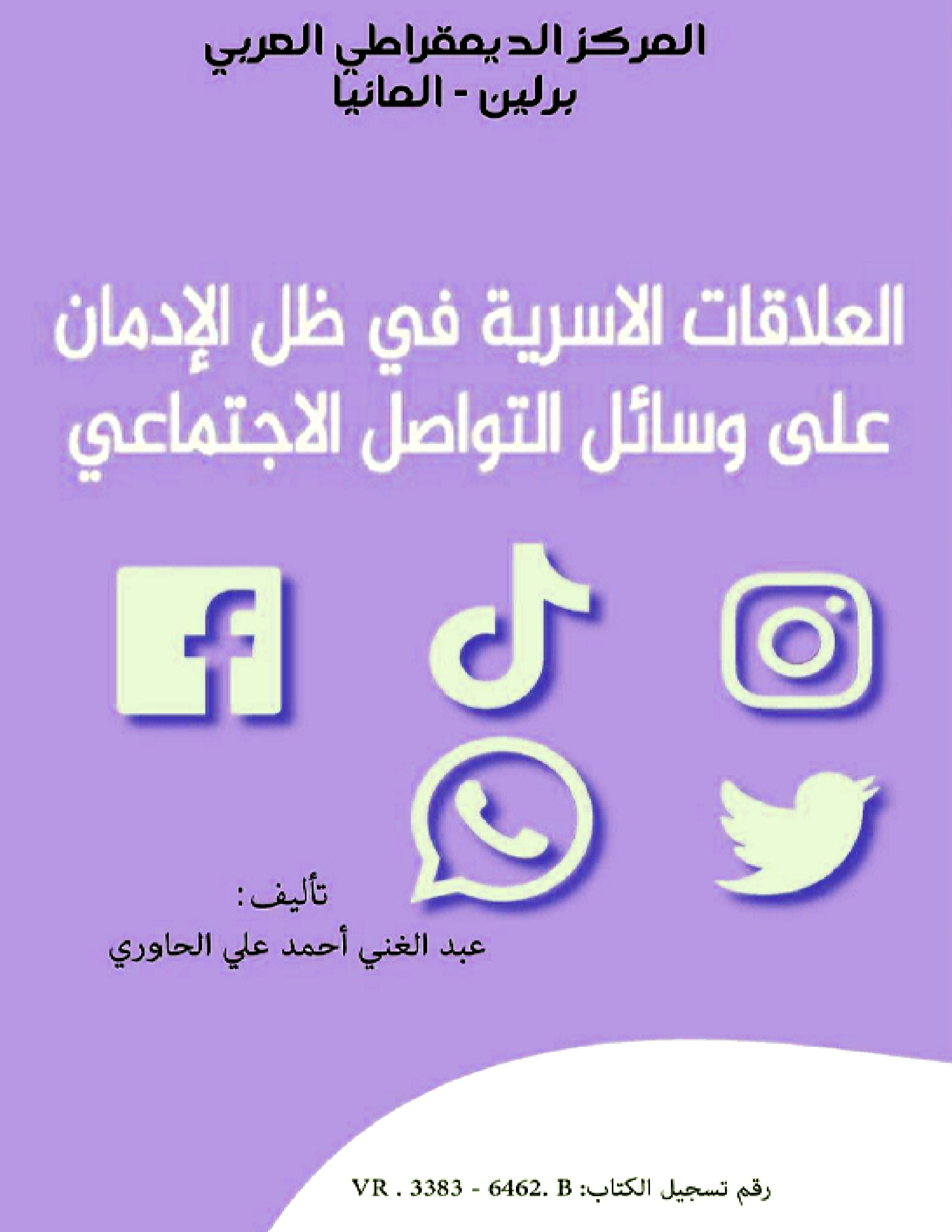 الــنــــــــــــــاشـــــــــر: 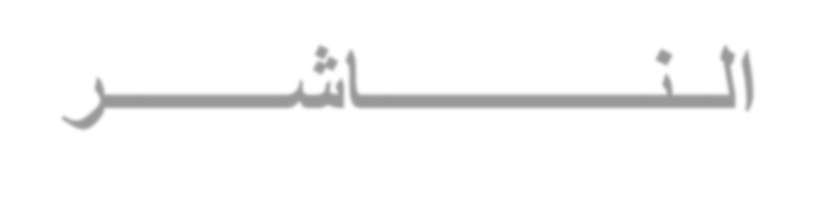 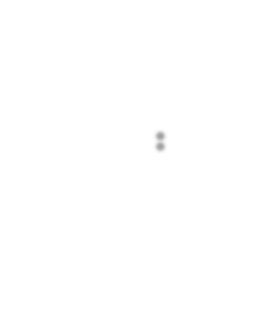 امركز ال يمقراطي العربي لل	اسا	 ااستراتيجي السياسي ااقتصادي أمانيا/برلي	  Democratic Arabic Center Berlin / Germany	ا يسمح بإعادة إص ا ه ا الكتاب أ أ	 جزء من أ تخزين	 	في نطاق استعادة امعلوما	 أ نقل بأ	 شكل من اأشكال، د	  إ	 مسبق خطي من الناشر. 	جميع حقو ق الطبع محفوظ :امركز ال يمقراطي العربي برلي	 -أمانيا  All rights reserved No part of this book may by reproducted. Stored in a retrieval system or transmitted in any from or by any means without Prior permission in writing of the publishedامركز ال يمقراطي العربي 	لل	اسا	 ااستراتيجي السياسي ااقتصادي أمانيا/برلي	  Tel: 0049-code Germany 54884375-030 91499898-030 86450098-030 البري  اإلكتر ني book@democraticac.de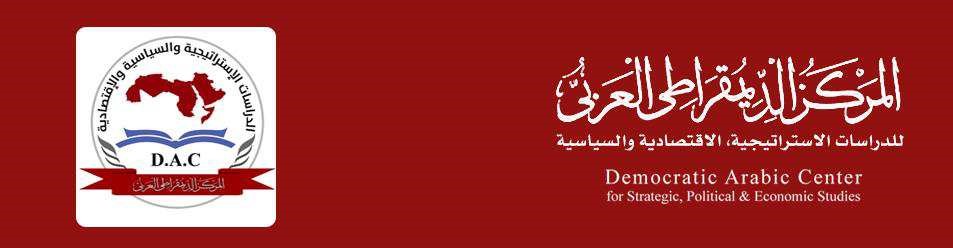 ϭالعاقا	 اأسري في ظل اإدما	 عل سائل التواصل ااجتماعي 	د. عبد الغني أحمد علي الحا ر	 ت2ة2 ϯالعاقا	 اأسري في ظل اإدما	 عل سائل التواصل ااجتماعي ئ	د. عبد الغني أحمد علي الحا ر	 ت2ة2 ϰϱًϲ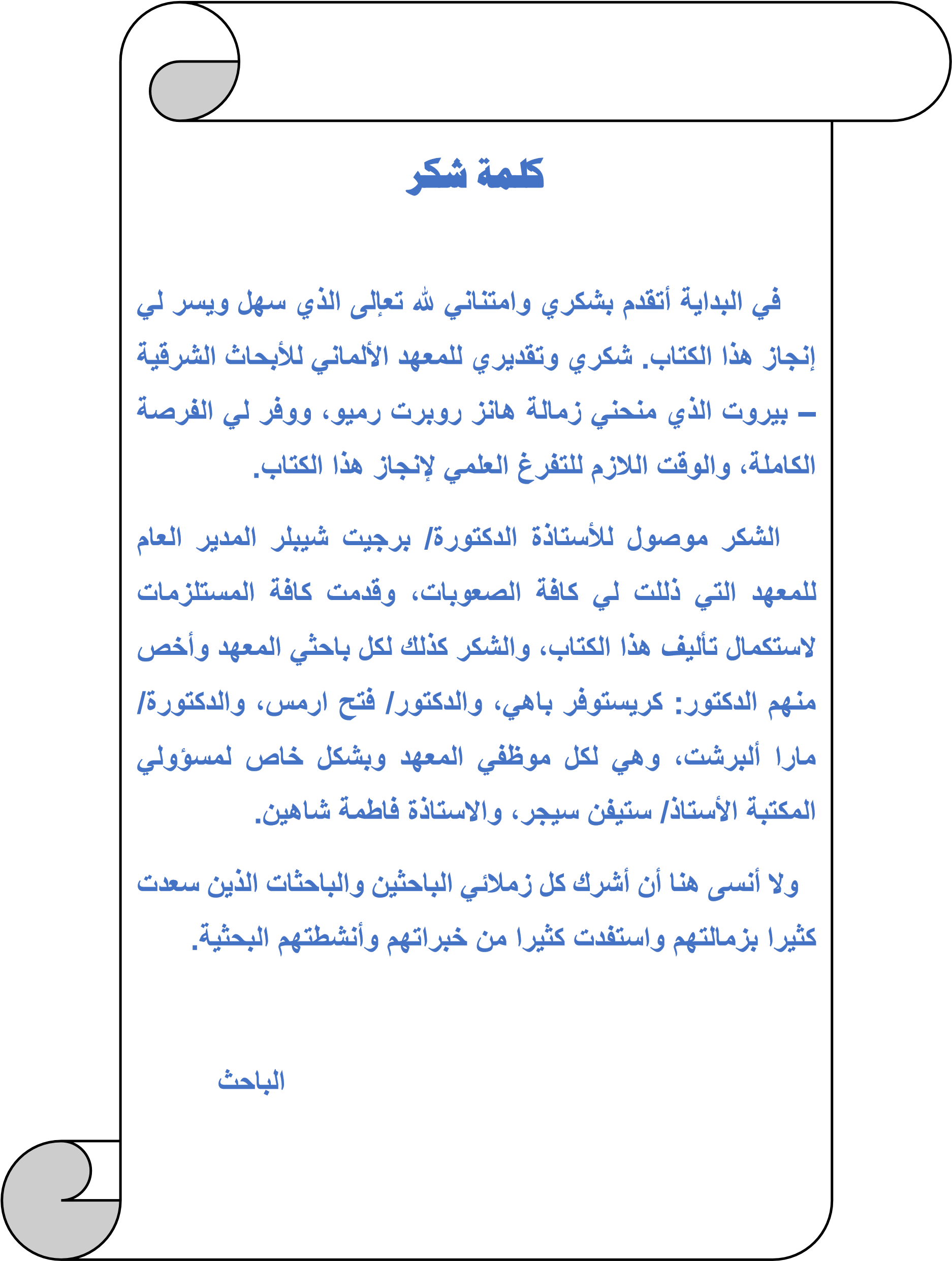 ϳϴامقدم : ئئلي ئخافياًئعل ئح ئ انتشا ئلهائلئل	ئحققت ئ سائلئلت صلئ اجتماعيئلي ئفق ئل	ئ مجتمعا ئس ئمتق م ،ئ إنمائل ئلشع بئلنامي ئ متخلف ،ئفبحس ئبع ئإحصائيا ئفق ئبلغئع ئمستخ ميئلفي ئب ئمليائ ثاثمائ ئملي ،ئبلغئع ئمستخ ميئل ت ئبئمليا ئ ثاثمائ ئملي ،ئ مثل ئلي تي ب،ئقلئبقليلئمنهمائلت ي بئئئئه ئ إقبا ئلكبي ئعل ئستخ مئ سائلئلت صلئاجتماعيئل ئيع ئقاص ًئعل ئفئ ئبعينهائ ئجماع ئب تها،ئئطبق ئمنئطبقا ئ مجتم ،ئبلئتكا ئكلئفئا ئمجتم ئ ش ئح ئصغا ًئ كبا ًئ ك ًئ إناثاًئمثقفي ئ غي ئمثقفي ئيستخ م ئتل ئل سائلئ يش ك ئيئ ح ئ ئك ئمنئحسابا ئه هئل سائلئاجتماعي بئئئ س ئ–ئبشكلئعامئ–ئ ح ئمنئ ح ئمجتم ئل ئبات ئتستخ مئه هئل سائلئاجتماعي ئبشكلئي مي،ئصب ئ بئ مئئبنا ئ لبنا ئمنهمكي ئيئستخ مئه هئل سائ ئاجتماعي ئمنئب ي ئي مه ئ ح ئنهايت ،ئائيب ئ ئي مه ئائباستع ئخ ئمائ صله ئمنئ سائل،ئ ائينام ئائبع ئمتابع ئج ي ها،ئح ئثنا ئ كلئ–ئهيئ قا ئل سمي ئل ئتلتقيئفيهائ س ئ–ئيتنا ئ بئ ئامئ ئح ئبنا ئ كلئبي هئليمن ،ئ يئي هئليس ئيحملئم بايلئ يتصف ئج ي ئمجمعا ئ ي ئعل ئ سائلئ ص قا بئئئئه ئ إف ئيئستخ مئه هئل سائلئاجتماعي ئ ئل ئفت ئلعاقا ئ خلئ س ئ صبح ئيئح هائل نيا،ئ ختف ئلكثي ئمنئللقا ئ اجتماعا ئ لح ئ ئس ي ئل ئكان ئتعق ئ خلئ س ئقبلئظه ئه هئل سائل،ئبلئنق ضئلكثي ئمنئ نشط ئلثقافي ئ لعلمي ئ ل يحي ئ ل يني ئل ئكان ئتجم ئ س ئبي ئلفين ئ خ ،ئ ه ئ م ئل ئيست عيئمنئلباحثي ئ مختصي ئاهتمامئب س ئه هئمشكل ئيئمحا ل ئمنه ئلتق ي ئ ئتتجا ئه هئلتعقي ئ ائتقف ئعل ئمعطيا ئلعص ئ متطلبات بئئئئمنئه ئمنطل ئ ستجاب ئللت عيا ئل ئسبب هائ تسببهائه هئمشكل ،ئ آثا ئلنفسي ئ س ي ئ اجتماعي ئلناتج ئعنها،ئفق ئحظي ئباهتمامئلكثي ئمنئلباحثي ئ مختصي ،ئق ئشا ئساته ئل ئ جئث ئلأن نئمنئلناحي ئاجتماعي ،ئ ئ ئل ئت نيئع ئل يا ئ س ي ،ئ قل ئ نشط ئ اجتماعي )(،ئ إل ئت ج ئϵمنظ م ئلقي ئ عمليا ئلت صلئ خلئ س ،ئإل ئب ئلع ي ئمنئمشاكلئمثل:ئلشع ئبال ح ئلنفسي ئاكتئابئ لع ل ئ اجتماعي ئ)(،ئكمائ ئ لكثي ئمنئل ظائ ئ س ي ئت ث ئبشبكا ئلت صلئاجتماعيئ)(بئئئ يسع ئه ئلكتابئل ئب ئلج ن ئ إيجابي ئ ك ئلسلبي ئل ئتتمي ئبهائ سائلئلت صلئاجتماعيئح ئتك ئ س ئعل ئ ي ئتام ئبمائيفي ها،ئ يئنف ئل ق ئعل ئ ئبا ض ئل ئيمكنئ ئتتسببهابئئئئئ ائيقتص ئه ئلكتابئعل ئ ل ئله فئفحس ئ إنمائ–ئه ئ ه ئ-ئيحا ئتق ي ئبع ئإشا ئ ل ئلعملي ئلكيفي ئتعاملئ س ئم ئه هئل سائلئلحماي ئبنائها،ئ لحفا ئعليه ئمنئل ق ئيئ مانها،ئمعتم ينئيئ ل ئعل ئلت ئيئستخ مهائ ئف ئ ائتف ي ،ئئ ئ اف ئيئستخ مهائيفق ئ س ئلغ ئساس ئل ئ ج ئمنئجل ،ئبينمائلت ق ئعنئستخ مهائي ئبالف ئل ئ ئيعي ئخا ئل من،ئبعي ًئعنئمتطلبا ئلعص ،ئناهي ئعنئتخلف ئعنئم كب ئ ح ئ ج ي ئلعل مئ معا فبئئئ تكمنئهمي ئه ئلكتابئك ن ئسينض ئل ئلجهئلحثيث ئل ئيب لهائلباحث ئلل ق فئعل ئكن ئه هئمشكل ئمنئجلئسب ئغ هائ متا ئناصي ها،ئ لتمكنئمنئمسا تها،ئم ئلعل ئب ئمجا ئه هئل س ئمائخصبًا،ئه هئمشكل ئل ئت خ ئحقهائمنئلبح ئ ل س ،ئ لحاج ئال ئقائم ئللم ي ئمنئلسا ئ خاص ئيئلبل ئلع بي بئئمنئهنائفق ئجا	ئفك ئه ئلكتابئل	ئيتك ئمنئثاث ئفص ئهيئكمائيلي:ئالفصل اأ ل:ئاأسرة العاقا اأسري :ئ في ئت ئلح ي ئعنئ س ئمنئحي ئ ظائفها،ئ همي هائل ب ي ئاجتماعي ئ شكالها،ئ س ئيئظلئلع م ،ئ لح ئ س ،ئباإضاف ئل ئلعاقا ئ س ي ئقبلئ بع ئظه ئسائلئلت صلئ اجتماعيبئالفصل الثاني:ئ سائل التواصل ااجتماعي:ئفي ئت ئ لح ي ئعنئ سائلئلت صلئ اجتماعيئمنئحي ئنشتهائن عهائ يجابياتهائ سلبياتهائ ك ئمشكل ئ إ ما ئعل ئستخ مها،ئ بع ئلنظ يا ئمفس ئله ئ ا ما بئϭϬالفصل الثالث:ئر ي مقترح لكيفي ااستفادة من سائل التواصل ااجتماعي:ئفي ئحا ئلكتابئتق ي ئمعالجا ئمهم ئمشكل ئإ ما ،ئ شا ئض ي ئلأس ئللتعاملئ إيجابيئم ئه هئل سائلئاجتماعي ئح ئائتق ئ س ئ ئح ئف هائيئمشكل ئإ ما ،ئباإضاف ئل ئت ضي ئلأ ئل ئيمكنئ ئتق مئبهائم سسا ئلتنشئ ئ اجتماعي ئمثل:ئم س ،ئإعام،ئلجامعا ئ م ك ،ئ غي هائمنئم سسا ئيئتق ي ئإشا ئل ئللتعاملئ إيجابيئم ئتل ئل سائلئبمائيحق ئلفائ ئلشامل ئمنها،ئ يبع ئ ف ئ س ئعنئل ق ئيئمانهابئئ                                                                          عبد الغني الحا ر                                                                          يناي ر ت2ة2 ϭϭ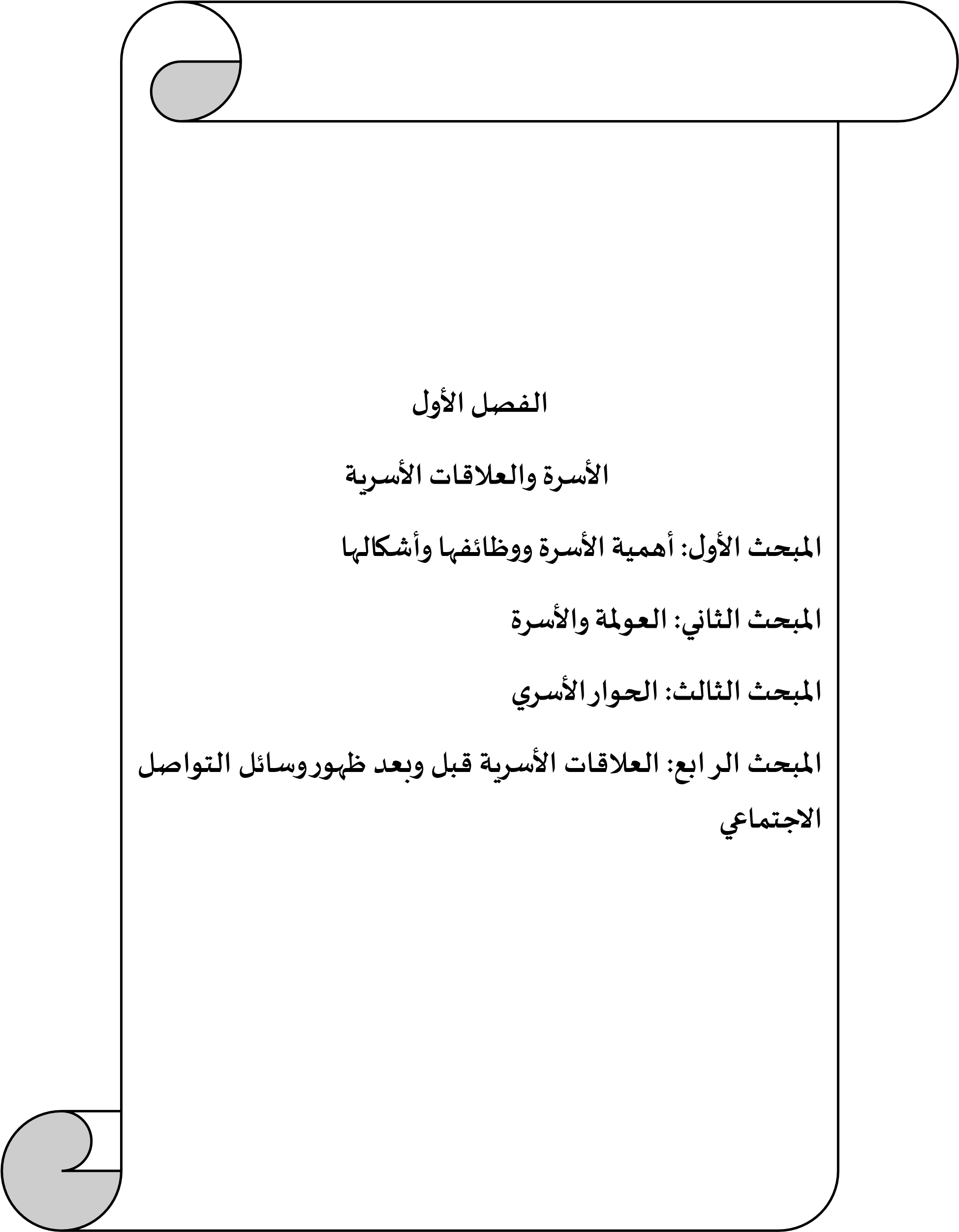 ϭϮالفصل اأ	 ل اأسرة العاقا	 اأسري	 ئئئئئيئه ئلفصلئسيت ئتنا ئ س ئمنئحي ئهمي هائ ظائفهائ شكالهائعاق هائبالع م ئك ئ س ئح ئح ئ مجتم ئل ئت ث ئبالع م ئيجابيًائ سلبًا،ئث ئنع ئعل ئلح ئ س ئك ن ئيع ئلعم ئلفق ئللعاقا ئ س ي ،ئ ل ئهمي ئبالغ ئيئبنا ئ خصي ئ بنا ،ئث ئنختت ئلفصلئبالكش ئعنئمست ئلعاقا ئس ي ئقبلئظه ئ سائلئلت صلئ اجتماعيئ بع هائعل ئلنح ئآتي:ئامبحث اأ ل  أهمي ااسرة ظائفها أشكالها ئئئيئه ئمبح ئسيت ئ لح ي ئعنئ س ئمنئحي ئتع يفهائ همي هائ ظائفهائ شكالها:ئتع يف ا سة: ا ع ي ا لغو أسة: ئئ س ئلغ ئتعن :ئس ئل جلئبمعن ئعشي ت ئ هط ئ ن ،ئ ئس ئبمعن ئعشي ئل جلئ هلئبيت ئ)(بئ تئس ئتعن ئلقي ،ئيقا ئس ،ئس ًئ إساً ،ئقي هئ س ه،ئخ هئسيً ،ئ هيئتعن ئل ئلحصين ،ئ هلئل جلئعشي ت تئ)(بئا ع ي ااص احي أسة: ئهنا ئتع يفا ئع ي ئلأس ئفالبع ئينظ ئليهائعل ئنهائتجم ئلل جلئ م ئئ بنا ،ئ لبع ئينظ ئليهائمنئي ئجتماعي ئباعتبا هائم سس ئجتماعي ئنش ئلتحقي ئ ظيف ئجتماعي ئ ينظ ئليهائخ ئمنئناحي ئقان ني ئعل ئعتبا ئ نهائ تبا ئقان نيئ خا ئتح ئب ب ئل بئϭϯئئئئيع فهائ طف ئبنهائتئ ح ئجتماعي ئقتصا ي ئثقافي ئبي ل جي ئتتك ئمنئف ئت بطه ئعاقا ئل ئ ل مئلتبن ،ئ ي ج	ئيئ طا ئمنئلتفاعلئعب ئسلسل ئمنئم ك ئ	،ئ تق مئبت ي ئع ئمنئل ظائ ئل ب ي ئاجتماعي ئ لثقافي ئ اقتصا ي تئ)(بئئئ يعفهائب ئب نهائتئل ح ئ اجتماعي ئ	ل ئل ئته فئل ئ محافظ ئعل ئلن ئإنساني،ئ تق مئعل ئمقتضيا ئل ئي تضيهائلعقلئلجمعيئ لق ع ئمختلف تئ)(بئئئئئئبينمائيع فهائ لحسنئب نهائتئعبا ئعنئمنظم ئجتماعي ئتتك ئمنئف ئي تبط ئببعضه ئب ب ئجتماعيئخاقي ئ م ي ئ حي ،ئ ه هئل ب ئهيئلئجعل ئلعائل ئلبش ي ئتتمي ئعنئلعائل ئلحي ني تئ)(بئئئتئ هيئنظامئجتماعيئيتك ئساسًائمنئجلئم ئي تبطا ئبط يق ئمنظم ئجتماعيًات)(بئأه ية ا سة: ئئتحتلئ س ئ همي ئبالغ ئعل ئم ئلعص ئ من ،ئائيمكنئتص ئحيا ئطبيع ئ مستق ئلأف ئيئظلئلعي ئب نها،ئفالحيا ئبتناقضاتهائ تح ياتهائ مشاكلهائمتع ئتصي ئ إنسا ئبالضي ئ لخ فئ لتع ئإها ئ ل ئل ئلنئيتمكنئمنئمعالج ئتل ئمخا فئ لتخف ئمنئآامئ متاع ئائيئ طا ئ س ئل ئهيئبمثاب ئلظلئل ف،ئ مكا ئآمنئل ئتحمي ئمنئمخا فئيامئ متاع ئل منبئئئ يئ س ئتتشكلئ خصي ئلف ،ئ تتك ئمي ل ئ تجاهات ئ معتق ت ئ عا ت ،ئ بالتاليئتع ئخط ئم سس ئت ب ي ئ ئتمكنئآبا ئمنئبنا ئتل ئلشخصي ئبشكلئسلي ئف ئلف ئسيك ئقا ًئعل ئ متا ئ ي ئ سع ئبصي ئثاقب ئلش ئط يق ئيئلحيا،ئتحقي ئطم حات ئلخاص ئطم حا ئ س ئبشكلئعامبئئئئ إنسا ئيحتا ئل ئس ئيئم حلئعم هئ مختلف ،ئفالطفلئائب ئمنئنش ت ئيئس ،ئ إائنمائمبت ئلع ط ئشا ئلسل ،ئ حاجت ئل ئ س ئحاج ئصلي ،ئائيغني ئعنهائحاج ئخ ،ئكل ئيحتا ئإنسا ئلئ س ئϭϰشابًائ كهاً،ئ ائيج ئ عاي ئيئغي ها،ئ ائت ئفط ت ئب ياًئعنها،ئفيضلئمفتق ًئبئل ئحماها،ئمتعطشًائل ئع طفهائ مشاع هائ)(بئئئ هميهائللف ئتكمنئيئنهائتمثلئل ئ لحضنئل ،ئ مسكنئم ي ئل ئيعي ئفيهائت تي ئحيات ،ئ لتخطي ئمستقبل ،ئفه ئنقط ئانطا ئللف ئلتحقي ئه ف ئ طم حات بئ مائبالنسب ئللمجتم ئفا س ئتع ئلعم ئلفق ئللبنا ئاجتماعيئللمجتم ،ئئمصن ئل ئي ئإنتائف ئل ينئسيساهم ئيئبنا ئمجتم ئ تحقي ئتط ه،ئفتق مئمجتم ئم ه ئبتق مئ س ،ئفامجتم ئ لسلي ئنتا ئلأس ئلسليم ،ئ مجتم ئمتعل ئثم ئلأس ئمتعلم بئو ائف ا سة: ئئئئتع ئ س ئ ح ئمنئه ئم سسا ئلتنشئ ئاجتماعي ئ–ئئل ئتكنئهمهائ-ئفه ئم سس ئ ل ئمنا ئبهائبنا ئ خصي ئلطفل،ئ تلبي ئحتياجات ئ مي ل ،ئ ه ئبي ئي يهائصفح ئبيضا ،ئ عجين ئيشكلهائآبا ئ ف ئل ي ئل ئي ي نها،ئ معايي ئل ئيمتلك نها،ئ بالتاليئفشخصي ئلطفلئتعتم ئعل ئلخب ئ مها ئ لقئمعتق ئل ئيمتلكهائآبا بئئئتق مئ س ئبالع ي ئمنئل ظائ ئ مسليا ئتجاهئعضا ها،ئ ل ئائتقتص ئعل ئ كلئ لش بئ لسكن،ئبلئتمت ئلتشملئ لع ي ئمنئل ظائ ئ ل ئمنئهمها:ئ1. ا و يفة ا بيووجية: ئئئهيئتل ئل ظائ ئل ئتتعل ئبتنظي ئلسل ئلجن ئ انجابي،ئ شبا ئلحاجا ئساسي ئللف ئمنئكلئش بئ سكن،ئئت ف ئل عاي ئ لعناي ئ ملب ئ لت فئ ئ ل ح ئ)(بئئϭϱا و يفة ا ف ية: ئئئهيئتل ئل ئتهت ئب شبا ئ لحاجا ئلنفسي ئللف ئمثل:ئلحاج ئللح ،ئ لحاج ئلأمنئ استق ،ئ لحاج ئللتق ي ئ اح مئ مكان ،ئفا طفا ئ لصغا ئ–ئبشكلئخا ئ-ئه ئب م ئلحاج ئل ئمشاع ئلحنا ئ ل ف ئب ئلعاطفي،ئ انسيابي ئيئمشاع ئلح ئ لقب ئ ل ضائ لتق ي ،ئفح ما ئلطفلئمنئه هئمشاع ئت ئل ئتشكلئ خصي ئممتلئ ئبمشاع ئلح ما ئ لقل ئ لخ فئ اكتئابئ نق ئلتق ي ئل تي،ئضع ئلثق ئبالنف ئ غي هائمنئ م ئل ئمائكا ئلهائ ئتتشكلئل ائغفا ئ س ئ آبا ئ-ئبشكلئخا ئ-ئمثلئه هئل ظيف ئلنفسي بئا و يفة ا بوية: ئئئئ فيهائتتكفلئ س ئبكسابئ عضا هائللغ ئ ثقاف ئ مجتم ،ئكمائتق مئبتنشئ ئف هائعل ئمبا ئ لقي ئخا ،ئ عل ئغ ئلعا ئاجتماعي ئ ح ئل طن،ئباإضاف ئل ئهائل ب ئيئتح ي ئبنائهائمنئلسل كيا ئلسيئ ئ لعا ئلضا ئمثل:ئ لت خي ،ئئ لقما ،ئ غي هائمنئلعا بئا و يفة ااج اعية: ئئئئفيها ئتهت ئ س ئبتعلي ئف هائمعايي ئاجتماعي ، ئ مسائل ئلحق	ئ ل جبا ، ئ مهائلتكي ئاجتماعي،ئ سالي ئلتفاعلئم ئمحي ئاجتماعي،ئكمائ ئتقالي ئمجتم ئ عا ت ئ تجاهات ئيت ئكتسابهائمنئخا ئ ئس ئل ئت هئبكلئتل ئمها ،ئبلئ ت ب ئعل ئمما س ئلعا ئل ئتن ج ئم ئثقاف ئمجتم ئمعايي هبئئئ تتجل ئه هئل ظيف ئيئعملي ئلتنشئ ئ اجتماعي ئل ئيب ئتثي هائيئلسن ئلخم ئ ل ئيئحيا ئلطفلئعل ئ ج ئ لخص ،ئففيئه ئلسنئيت ئتطبي ئلطفلئجتماعيًا،ئ تع ي هئعل ئلنظ ئاجتماعي ،ئ لعا ئلتقالي ئ لقي ئ)(بئئϭϲ	5. ا و يفة ااق	ادية: ئئئس ئعبا ئعنئ ح ئجتماعي ئقتصا ي ئمسل ئعنئت في ئلحاجا ئما ي ئ ف هائمنئجلئع ئبنا ئللعملئ لتفاعلئاجتماعي،ئ ت في ئل ع ئما ئمنئجلئحيا ئك يم ئلجمي ئف ئه هئ س ئ)(بئلي ئبالض ئ ئتما ئ س ئعمليا ئ إنتا ئ ئلبي ئ لش ئح ئنق ئعليهائ نهائتحق ئل ظيف ئاقتصا ي ،ئ ئن ئبمج ئك نهائتس هل ئ تش ئلسل ئفه ئتق مئب ظيف ئقتصا ي،ئفااسها ئيع ئمح ئلعملي ئاقتصا ي ئ ننائكلمائس هلكنائبا ئعلينائ ئننت ئمائنس هل ئمنئج ي ئ)(بئئئئتل ئكان ئه ئ ظائ ئس ئغي ئ ئمائيج ئ ئت ك ئ س ئ ئ ظائفهائيئه ئلعص ئتختل ئعنئ ظائفهائيئلعص ئلسابق ،ئفا س ئيئلعص ئماضي ئكان ئتمثلئكلئشيئئبالنسب ئ ف ها،ئ عليهائتق ئمس لي ئلتنشئ ئ لتنمي ،ئ م ئم ئلعص ئنتقلئج ئمنئتل ئل ظائ ئل ئم ج ئئإل ئم س ئئإل ئغي هائمنئم سسا بئئئئ مائيئه ئلعص ئ–ئ ل ئيطل ئعلي ئعص ئلع م ،ئعص ئمع ف ،ئعص ئلتكن ل جيائ–ئفق ئح ث ئبع ئلتغيي ئيئ ظائ ئ س ئ خاص ئفيمائيتعل ئب ي ئعضا هائبامعا فئ مها ئ لقي ،ئفالي مئ م ئ انفجا ئمع يئل ئيشه هئه ئلعص ،ئكتشافئان ن ئ ظه ئ سائلئلت صلئاجتماعي،ئ متا ئ ف ئلأ ئلع ي ئاكتسابئمعا فئ معل ما ،ئصب ئ ئ س ئثان يًا،ئفالف ئيعل ئنفس ئبنفس ،ئ ب مكان ئتط ي ئمهات ئ كتسابئمعا ف ئبعي ًئعنئت خلئ س ئ ئمساع تهابئئئيئمقابلئ نتيج ئمائفهئه ئلعص ئمنئتغي ،ئ مائ فق ئمنئمشاكلئ سلبيا ئفق ئضيف ئ ظائ ئخ ئل ئظائ ئ س ئتتمثلئفيمائيمكنئ ئنطل ئعلي ئل ئلتكن ل جي،ئفا س ئينبغيئ ئائتك ئغائب ئعنئلتط ئلتكن ل جيئئ انفجا ئمع يئل	ئيحي ئبها،ئبلئعليهائ ئتكي ئتل ئلتكن ل جيائبمائيخ مئف ها،ئيحق ئه فها،ئ	ئت ش ئبنائهائلاستفا ئمنئ إيجابيا ئ ابتعا ئعنئلسلبيا ،ئناهي ئعنئ هائمح ئϭϳيئتنمي ئمهائلتفكي ئ لنق ئ لتحليلئ م جع ئ لتمحي	ئل	ئف هائك نهائمنئه ئمهائل ئتتناس ئم ئه ئلعص ئل	ئيشه ئث ًئمع فيًائ ث ئيئلت صلئ لنشبئئئ يج ئ ئن ك ئهنائ ئمنئه ئ ظائ ئ س ئتنمي ئلثق ئبالنف ئل ئعضا هائفالشخ ئمه ئقليلئلثق ئيئ ت ئلنئيقتص ئضهئعل ئنفس ،ئإنمائسيمت ئل ئ س ت ئ مجتمع،ئ سيعي ئحيات ئخائفًائمضط بًا،ئستك ئئعاقا ئ اجتماعي ئضعيف ،ئ ق ت ئلفك ي ئمت ني،ئ م ئل ئي ئل ئ ئيعي ئحيات ئتعيسًائمكتئبًائث ئين ئيئلنهاي ئل ئمما س ئلت مي ئل تيئلنفس ئمنئخا ئل خ ئم ئجماعا ئمتش ،ئئلتئيئعا ئمض ئمثل:ئتعاطيئمخ ،ئ ئلت خي ئ ئله ئبالجن ئ غي هائمنئلعا بئأشكال ا سة: ئئهنا ئشكااًئع ي ئلأس ،ئ لشكلئل ئتب ئعلي ئس ئمائق ئيختل ئعنئلشكلئل ئتب ئعلي ئس ئخ ،ئ ه هئ شكا ئبيانهائكمائي تي:ئأوًاً . م حي ا : 1ب اأسرة النو ي :ئ هيئتل ئ س ئلئتتك ئمنئل ئ لج ئئبنا ئغي ئم جي ،ئفه ئتتك ئمنئجيلي ئفق ئهمائجيلئآبا ئ جيلئ بنا ،ئ ائتشملئبنا ئ بنا ئ ئبا ئآبا ،ئ تنتش ئه هئ س ئيئمناط ئلحض ي ئ ماكنئ ك ئتعليمًائ ئ ئلطاب ئمتم ب 2ب اأسرة اممتدة:ئ هيئتل ئ س ئل ئتض ئب خلهائك ئمنئجيل،ئفتض ئآبا ئئبنا ئحفا،ئحيانًائلج ئ لج ئ عمامئ ئلعما ،ئ تنتش ئه هئ س ئبشكلئكبي ئيئمناط ئل يفي ئ لقبلي ئمجتمعا ئ قلئتعليمًاب 3ب اأسرة امركب :ئ هيئل ئتتك ئمنئس تي ئن تي ئ ئ ك ئم تبط ئب يجا ئجماعي ،ئفا بئمثاًئم ئب ك ئمنئ م ه،ئ ه ئيلع ئ ئل ئ بئيئك ئمنئس ،ئ ائيش ئيئه هئ س ئ ئتعي ئيئبي ئح ،ئ ه ئلن ئمنئ س ئينتش ئيئمجتمعا ئلع بي ئ إسامي ئل ئتبي ئتع ئل جا ئ)(ب ϭϴ4ب أسرة التوجي :ئ هيئ س ئل ئتلقىئفيهائلف ئتعاليم ئ تنشئت ئ س ي ،ئ فيهائتك ن ئ خصيت ئستم ئقيم ئ مهات ئ معا ف ب ثا يًا: م حي ا ل ة: 1ب اأسرة اأبوي :ئ هيئل ئيك ئفيهائ مامئ م ئبي ئ ب،ئفه ئصاح ئلسلط ئيئلبي ،ئ ل ئينظ ئح ك ئ س ،ئ ي ي ئ م هائ يص ئلت جيها ئ م ئلبقي ئف ئ س ،ئ لي ئش طًائ ئتك ئم ئمالي ئبي ئ ب،ئ لكنئمقص ئ ئ بئه ئمتحك ئيئق ئ س ئ ب مكان ئتي ئ ئبي ئعضا ئ س ،	 ئ تت ج ئه هئ س ئبك ئيئمجتمعا ئلع بي ئل ئتئعليئمنئقيم ئل جلئعل ئم ب 2ب اأسرة اأمومي :ئ هيئ س ئل ئتت ل ئفيهائ مئقيا ئ س ،ئ تسيي ئ م هائ إ ئش نها،ئ امسا ئب مامها،ئ تت ج ئه هئ س ئيئبع ئ مجتمعا ئلع بي ،ئلكنئتقلئنسب هائمقا ن ئبا س ئ ب ي ب ثا ًا: م حي أسلوب اإداثة: ئئئئه ئلتصني ئق ئيت ج ئيئ ئن ئمنئن ئ س ئلسابق ،ئفائيش ئلتحقيق ئمثاًئ ئتك ئ س ئن ي ئئممت ،ئ ائ ئتك ئب ي ئ ئم مي ،ئ إنمائيمكنئت ج هئيئ ئشكلئمنئ شكا ئلسابق ئكمائيلي:ئ1ب اأسرة الديمقراطي :ئهيئ س ئل ئتنته ئ سل بئل يمق طيئيئتسيي ئ م ها،ئ تتبن ئلح ئمشاك ئم ئعضا هائيئ ئ مهائ تخا ئق تها،ئ فيهائتتا ئلأف ئهامشًائمنئلح ي ،ئ م ي ًئمنئلحق ،ئ جها ئلنظ ئيئمختل ئلقضايا،ئكمائيت ئفيهائاستما ئل ئآئجها ئلنظ ئمختلف ئح ئمختل ئلقضايائ نشط ئل ئته ئ س ب 2ب اأسرة الدكتاتوري :ئ هيئتل ئ س ئل ئتق ئعل ئلنقي ئمنئ س ئل يمق طي ،ئفه ئائت منئبالح ئ مشا ك ئلفاعل ئبي ئعضا هائيئ ئش نها،ئ تح ي ئمصي ها،ئكمائ نهائائتستم ئل جها ئنظ ئف ها،ئ ائت ف ئله ئمساح ئمنئلح ي ،ئفالق ئيص ئمنئ بئ ئ مئ ئ ئ كب ئ عل ئلجمي ئلتنفي ،ئ ئالتفا ئل ئ جها ئلنظ ب ϭϵ3ب اأسرة امنفلت :ئ هيئتل ئ س ئل ئائيضبطهائض ب ئمح ،ئ ائت ج ئق ني ئتسي ئعليهائ تئف ها،ئفائهيئيمق طي ئتتي ئ ف هائمساح ئمنئلح ي ئ ائهيئ كتاتي ئيتحك ئيئمصي هائ بئئ م،ئ إنمائهيئس ئشب ئبا س ئلف ض ي ،ئكلئعض ئفيهائيعملئمائي ي ئ م ئمائي ي بئخ ائ ا اهقي واح ياجاته وميوه وث باته: ئئ ل بي ئلسليم ئ ل حيح ئهيئتل ئل ئائتنظ ئل ئ ف ئيئكلئمست ياته ئلعم ي ئبمنظا ئ ح ،ئ ائتتعاملئم ئلصغا ئمثلمائتتعاملئم ئلكبا ،ئ ائتتعاملئم ئ إنا ئكتعاملهائم ئل ك ،ئفلكلئفئ ئعم ي ئخصائصهائل ئتمي هائ حتياجاتهائل ئتتطلبها،ئ ئت ئاهتمامئبتلبي هائكتملئنم ئلف ئبشكلئسلي ،ئ تخطىئلعق ئ لعقبا ئل ئيمكنئ ئتشكلئل ئثق بًائس ،ئ ئ ئم ه ل ئبامثبطا ئل ئتح ئ ئتحقي ئطم ح ئ بنا ئمستقبل بئئئ منئه ئ م حلئيئحيا ئلف ئ–ئبع ئم حل ئلطف ل ئمبك ئ–ئهيئم حل ئم هق ئل ئيعيئفيهائلف ئ ت ،ئينفت ئعل ئمجتمع ،ئ ي ئحق ق ئ جبات ،ئ هيئم حل ئل ئي ك ئعليهائه ئلكتاب،ئك ئ ف ئيئه هئم حل ئه ئك ئلفئا ئ اجتماعي ئتعلقًائ تباطًائبتط ئلعص ئلحاليئ مستح ثات ئلتكن ل جي ئ سائلئلت صلئ اجتماعيئبشكلئخابئئئئئتب ئم حل ئم هق ئيئلعا ئيئسنئ لثالث ئعش ئ تنته ئيئلثامن ئعش ئ)ق ئتمت ئل ئل ح ئ لعش ين(ئإ ئختلف ئه هئلسن ئقلياًئتبعًائلطبيع ئم ه ئ تك ين ئلجس ،ئ ئتب ئمبك ً ئنسبيًائعن ئ ئ جسامئل حيح ئ لبني ئلق ي،ئبينمائيت خ ئبل ئضعافئل ح ئ)(بئئئئئئئئ م حل ئم هق ئهيئتل ئم حل ئل ئتب ئبم حل ئلبل ئ تنته ئبم حل ئل ش ،ئ فيهائينتقلئلف ئمنئم حل ئلطف ل ئ اعتما ئعل ئ خ ينئ ل ل ينئ لكبا ئلئم حل ئل ش ئ ل ئيستقلئفيهائعنئآخ ينئئعنئل ل ين،ئيعتم ئفيهائعل ئنفس ئيئق ت ئ ختيا ت ئ تص فات ئ مجملئحيات ،ئ هيئتب ئمنئسنئ2ت-ة2ئلإنا ،ئ منئ3ت-ت2ئلل ك ،ئ ه هئم حل ئتع ئم حل ئح ج ئج ً ،ئ حساس ئيئحيا ئكثي ئمنئم هقي ،ئفام ه ئيئص ئمستم ئم ئنفس ئبي ئطف ل ئتج ب ئنح ها،ئ ش ئيخش ئع قب ئ تبعات ،ئ منئب ئخصائصها:ئϮϬا و ا	ي وا	ي ا	يع: ئئئئتتمي ئه هئم حل ئبالنم ئلجن ئ لجس ئلس ي ئمثل:ئ احتامئعن ئل ك ،ئ لحي ئ ل ئل م ي ئعن ئإنا ،ئ تكاملئلجها ئلجن  ،ئ يا ئلط ئ ل ،ئ ظه ئشع ئلشا بئ ل قن،ئ تغي ئلص ئ غي هائمنئلخصائ بئئئئ ياح ئم ه ئه هئلتغيي ئبن ئمنئلقل ئ لخ فئ اح ،ئفه ئيخافئمنئنتقا ئمحيطي ئب ئللتغي ئل ئتحئيئصت ،ئ يئب ئلشع ئعل ئشا ب ،ئ نحافت ئ ئب نت ئ غي هائمنئلتغيي ئس ًئعن ئل ك ئ ئن ئل ئتجعله ئيئت ت ئمستم ئ قل ئ ئبئئئئ هنائعل ئ س ئ ئتعملئعل ئت عي ئم ه ئب ئمثلئه هئلتغيي	ئطبيعي ،ئ	ئجمي ئم هقي ئتظه ئعليه ئه هئلتغي	،ئ	ئائ عيئمنئلخ فئ ئاح	ئمنئكامئلنا ،ئ تحا ئ س ئق ئإمكا ئ ئتمن ئ ئنتقا	ئمنئقبلئف هابئا و ا عقلي وا ع في: ئئئئتتمي ئه هئم حل ئيضًائب يا ئلنم ئلعقليئللم ه ،ئفتت س ئم ك ،ئ يفه ئمحيطي ئب ئبشكلئ س ،ئيتملك ئح ئش ي ئل ئاستطا ،ئناهي ئعنئلخيا ئل س ئ ل كا ئمتق ئ لق ئلعقلي ئلع يبئم حلة عواصف وصام ف ي: ئئئئههئمنئب ئمائيمي ئم هق ،ئ هيئشب ئمائتك ئبالع ص ئ م ئ ل يا ئلش ي ،ئففيهائيشت ئلص ئلخليئللم ه ،ئص ئبي ئل غب ئلجنسي ئ مائبي ئمعايي ئ خاقي ،ئبي ئتطلع ئلاستقا ئئبي ئ غب ئآبا ئيئبقا ئلسيط ئعلي ،ئص ئمائبي ئلن ع ئللح ي ئ مائبي ئميلئللقف ئعل ئقي ئمجتم ،ئص ئمائبي ئلتقالي ئلعا ئ مائبي ئ لح ث ئ لعص ن ئ غي هائمنئن ئلص عا ئل ئتتجا بئم ه ئتصيب ئحيانًائبمشاع ئلي ئ إحبا ئ لقل ،ئحيانًائخ ئبمشاع ئلسعا ئ لف ئ لس ،ئمشاع ئ إيما ئ ليقي ئ مشاع ئلش ئ لقن بئϮϭئئئئ ق ئ ك ئحم ئع ئه ئتل ئلص عا ئمنها:ئص ئبي ئلطف ل ئ ل ج ل ،ئص ئبي ئجيل ئئبي ئجيلئما  ،ئص ئبي ئمثالي ئئبي ئل قعي ،ئص ئبي ئلتح ئ بي ئلقي،ئص ئبي ئلشع ئبال ئئ ئلشع ئبالجماع ئ)(بئحب ا ظهوث وا هة: ئئئيع ئح ئلظهئئئمنئب ئخصائ ئم حل ئم هق ،ئفام ه ئائي ئيئه ئلك ئس ئ ت ئ ائيح ئس ئنفس ،ئ ه ئيحا ئ ئيلف ئنتباهئآخ ينئ لظه ئ مامئلجمي ،ئ خاص ئمامئلجن ئآخ ،ئفالفتاهئتج هائتهت ئبش ئبجسمهائ مابسهائ شكلها،ئتتملكهائ غب ئيئج بئنباهئلشباب،ئ ك ل ئ لشبابئيهت ئبمابس ئقص ئشع ئ ناقت ئ جمال ئلعل ئيحظىئبح ئفتا ئ ئنتباهئ مبئئئئ هنائعل ئآبا ئ ئي ك ئخصائ ئم حل ئم هق ،ئ يتعامل ئم ئبنائه ئ ف ئتل ئلخصائ ،ئلكيئتلقىئتعليماته ئ ستجاب ،ئ ح ئائيشع ئبتم ئبنائهئئنح فه ئ ئخجه ئعل ئلعا ،ئ ه هئلخصائ ئلتغي ئ لسل كيا ئتع ئ م ئطبيعيًائينبغيئ ئائتقل ئمنهائ س ،ئ هيئت خ ئف ئمعين ئليع ئم ه ئبع ئل ئلئم حل ئات ئ لسام،ئ عل ئآبا ئ ئي ك ئ ئلضغ ئلش ي ئعل ئبنا ئ ئم عا ئله هئلخصائ ئسي ث ئ ئي خ ئ-ئبشكلئكبي ئ-ئنم ئبنا ه ئجتماعيًائ خاقيًائنفسيًائ عقليًابئم ا ل ا اهقة:    م ئب ي ئم حل ئم هق ئتظه ئلع ي ئمنئمشاكلئللم ه ،ئفنتيج ئللص ئل ئيم ئب ئيق مئبع ئمشاكلئتجعلئآبا ئ س ئيئص ئمستم ئمع ،ئ منئب ئتل ئمشاكلئمائي تيبئا	د على ا عادات وا قا ي وا قي : ئئمنئب ئمشاكلئل ئيق ئفيهائم ه ئمحا لت ئلتم ئعل ئتقالي ئمجتم ئ عا ت ،ئ كس ئبع ئمسلما ئمجتم ئ ن ئيج ئفيهائقيئعل ئح يت ئ ستقال ،ئ خاص ئ ئتمكنئمنئاستقا ئعنئس ت ئ ل ي،ئم ئϮϮل ئيغ ي ئعل ئلتح ئمنئقي ئ مجتم ئ عا ت ،ئ ه ئيئه هئلحال ئيع ئنفس ئللع ي ئمنئانتقا ئل ئق ئت ث ئعل ئ خصيت ،ئ تصيب ئبااضط بئ لقل ئ ع ئمجتم ،ئ ئلشع ئبااغ بئ)(بئا يل لع ة واا واط: ئئئكثيًئمائتنتابئم ه ئن با ئمنئلضي ئ لقل ئتجعل ئيميلئل ئلع ل ئ ح ئانط،ئ لشع ئبالحاج ئل ئابتعا ئعنئمجتم ،ئ عنئس ت ئحيانًا،ئ ل ئياح ئآبا ئحيانًائبنائه ئيغلق ئ ب بئعل ئغ فه ئلخاص ،ئيمتنع ئعنئ اختا ئم ئسه ئ قا به ،ئ ه ئب ل ئائيعلم ئئم ه ئيحا ئعا ئت تي ئ ت ،ئخاص ئبع ئلص عا ئ لص ما ئل ئيتلقاهائي ميًائمنئ محيطي ئب ،ئ لتغي ئلنفسي ئ لجس ي ئل ئياحظهائعل ئشكل ئمظه هبئسعة اا فعال وا غ ب: ئئئئنتيج ئللص ئل ئيعانيئمن ئم ه ،ئلع ص ئل ئيم ئبهائم ئقل ئ لخب ئل ئيتمت ئبهائفه ئيئمئغي ئمستق ،ئئ نفعا ئس ي ،ئفيغض ئ بس ئ شيا ،ئئيشع ئ ئلكامئ م ج ئلي ئمنئقبلئآخ ينئيس ه فئك مت ئ خصيت بئت ب ب ا لوك: ئئئئئمنئب ئمشاكلئل ئتتمي ئبهائم هق ئ ئسل	ئم ه ئيئحال ئت ب بئمستم ،ئفه ئي	ئمائبي ئلش ئليقي ،ئ الحا ئ ايما ،ئ لص	ئ لك ب،ئ معايي ئ لامعايي ،ئفتا ئتج هئيئق ئليمي ،ئ تا ئخ ئيئق ئليسا بئئئن ئلعا ئ لتقالي ئل ئي خ ئبهائم ه ئغي ئمستق ،ئ لخ ئلعامئلتفكي هئلي ئل ئمعيا ئثاب ،ئ ئكلئئمنئ ئ ئبنئ قت ،ئ هيئلص ئل ئتاحئعل ئم هقي ئيئمناقشاته ئ تص فاته ،ئفبينمائيتمسك ئبئجه ئنظ ئمعين ئلي مئنج ه ئي خ ئل ج ئمضا ئيئلغ ئ)(بئϮϯ	5. ا ب	 ع اإثاثة وا عة وا	ك: ئئئئئه هئ ح ئمنئ ه ئمشاكلئل ئتتمي ئبهائه هئم حل ،ئ ل ئت ئآبا ئكثي،ئفام ه ئيله ئئكلئمائيتعل ئباإثا ئلتسلي ئ متعئ لضح ئبعيئعنئمعنئ ئ لفائ ،ئ ه ئمائيقل ئآبا ،ئفام هق ئيق م ئعل ئ ل ئك نهائ اًئطبيع ئم حل ،ئثانيًائإ ك ئن ئمق مئعل ئم حل ئل ئ لجن ،ئفه ئيحا ئ ئمًائستكشافئه ئلعال ،ئ ل ئف غل ئم ق ئل ئي تا هائم ه ئعل ئ ان ن ئ ئمنصا ئلت صلئ اجتماعيئهيئمائيتعل ئبالجن ئ متع ئ لضح ئ لتسلي ئ لنكا ،ئ قلمائيهت ئبام ق ئل ئتضي ئل ئمعل مات ،ئ تط ئمهات ئ ق ت ،ئ ئيشع ئ ئه هئ شيا ئائل ق ئمبكئعليهابئ6. ا وف وا قلق وا ل وا عوث با ق وا وية: ئئئئ ه هئمنئخط ئمشاكلئل ئيج ئ ئيتنب ئلهائآبا ،ئفنتيج ئللتغي ئلنفسي ئ لفسي ل جي ئ اجتماعي ئل ئيم ئبهائم ه ،ئ ج ئلتعليقا ئ انتقا ئ س ي ئ اجتماعي ئل ئيتلقاهائس ً ئلساخ ئ ئغي ئلساخ ئعل ئشكل ئ جسم ئ ملبس ئ عاقات ئتجعل ئيئت ت ئمستم ،ئ يئلغال ئيصلئل ئم حل ئل ف ئلجسم ئ مظه ه،ئ ل ئتج هئ-خاص ئلبنا-ئ مامئم ئلساعا ئط يل ،ئتت ك ئمنئجمالها،ئ تعاينئجسمها،ئتفح ئ نهائ ل ئبش تها،ئ نتيج ئمائتق مئفام ه ئيعي ئمشاع ئلقل ئ لت ت ئ لخجلئ ل ني ئ لنق بئاح ياجات ا اهق:    ئهنا ئلع ي ئمنئاحتياجا ئل ئيسع ئم هئللحص ئعليها،ئ يمثلئتلبي هائم خلئللس ئلنف ئ ل ح ئلعقلي ،ئ يئنف ئل ق ئيجن ئ س ئم ي ئمنئمشاكل،ئ ه ئمائيعن ئ ئتهت ئ س ئبمساع ئم ه ئعل ئتلبي ئتل ئ احتياجا ئكج ئمنئ ظيف ها،ئ منئه ئتل ئ احتياجا ئمائي تي:ئت قيق ا	اقة: ئئئئمنئب ئلحاجا ئل ئيبح ئعنهائم ه ئ ئيك ئل ي ئص قا ئينت ئليه ئ ينتم ئلي ،ئيشع ئب ج هئبينه ،ئ ل ئفه ئيئبح ئمستم ئعنئف ي ئئشل ئينت ئليها،ئق ئتك ئلشل ئبنا ئلحا ئ ئص قا ئلس ئئص قا ئلجامع ئ ئ ئشكلئمنئشكا ئلف ئ لشلل،ئ م ه ئيبح ئعنئ ص قا ئلكيئيناق ئمعه ئبع ئϮϰلقضايائ م ضي ئل ئل ئيتمكنئمنئمناقش هائيئ س ئ ئيئمجتم ئمثلئقضي ئلجن ئ ئل ئ مستقبلئلعمل،ئباإضاف ئل ئ ل ئفام ه ئيبح ئعنئ ص قا ئلكيئيعين هئعل ئتحملئصعابئ لحيا ئ تح ياتها،ئفهنا ئلكثي ئمنئمشاع ئ حاسي ئل ئائيستطي ئلح ي ئعنهائائيئ ج ئلشل ،ئ ل ئفا ص قا ئبالنسب ئللم ه ئح ئع ملئل ح ئلنفسي ئ تحقي ئل ئ كتسابئمهائلعاقا ئ اجتماعي بئمع فة معايي ا لوك ااج اعي ا لي : ئئئئئيظلئم ه ئيئبح ئ ئ ئعنئمعايي ئلسل	ئاجتماعيئمقب ئح ئيتمثلهائليشع ئبا ما ئ استق ،ئيبع ئنفس ئعنئلنق ئ ت ني ئمجتم ،ئ يئه هئلحال ئه ئيطم ئ ئيج ئل ئم طئئق مئ خلئمجتم ،ئ ئيك ئل ئحض ئجتماعيئملف ،ئ له ئفه ئيحا ئاش ئيئمناسبا ئ اجتماعي ،ئ عمليا ئلتط ئمساع ئ إنساني ئ خلئلحا ئ ئخاجهابئئ هنائيج ئعل ئآبا ئب ئلجه ئنح ئت جي ئم هقي ئت جيهًائسليمًا،ئ مناقشه ئمناقش ئح ئ عي ئم ك ئللمعايي ئئلقي ئ مبا ئ م قفه ئمنئكلئمنها،ئ ما ئيت ئتخا ئه ئم ق ئ)(بئتفه وتقبل ا غييات ا ي ت أ على ج	ه وعقله: ئئئئئمنئصع ئلتح يا ئل ئيم ئبهائم ه ئهيئقب ئلتغي ئل ئتح ئعل ئشكل ئ جسم ،ئ ه ئيئقل ئ ئ ئمنهائ خاص ئ ئ ج ئلع ي ئمنئ انتقا ئ–ئه ئبالت كي ئلنئيسل ئمنهائبئ-ئئئئل خ يا ئمنئقا ب ئص قائ ئعل ئشكل ئ جسم ئ نحافت ئ ط ئنف ،ئ يئه هئلحال ئه ئح ئمائيك ئمساع ئ ل ي ئ قا ب ئص قائ ئلتقبلئنفس ئ ص ت ئكمائه ،ئ ئيقلل ئمنئلتعليقا ئلساخ ئ ئاس ه ئ–ئح ئ ل ئكان ئم ئ–ئعل ئشكل ئ ج ئ شع هئ ئ ئيئجسم ئ نه ئبه ئاس ه ئلنئيصيب هئبالقل ئ لخ فئفق ئ إنمائسيفق هئلثق ئبنفس ئ يجعل ن ئيك ئص ئسلبي ئعنئ ت ئت ث ئعليئمستقبل ئئمج يا ئحيات ئ تمثلئعائقًائهنيًائيئتحقي ئطم حات ،ئفام ه ئيئه هئم حل ئحسا ئج ًئمثلئه هئلتعليقا ئفه ئتجعل ئمنهم ئجئيئϮϱل كي ئعل ئجس ه،ئعل ئتل ئماكنئل ئاق ئتعليقا ئساخ ئ ئس ه ئ ل بمائتح ئ ل ئل كي ئل ئعق ئنق	ئتام ئعش	ئلسني بئ4. ااس قال ع ا وا ي : ئئئئمائيحتاج ئم ه ئح ئ إ ئل ئيص ئب ل ئ ئيستقلئعنئ ل ي ئ عنئلكبا ئمنئح ل ،ئ ئيشع ئب ن ئصب ئشئيمكنئاعتما ئعلي ،ئ هنائي تيئ ئ ئس ئ ل ل ينئبشكلئخا ئيئمساع ت ئعل ئاستقا ئعنه ،ئ ئيع هئت يجيًائعل ئاعتما ئعل ئ ت ئيئعلميا ئلش ئ لبي ئ كلئحتياجات بئئئفام ه ئيئنظ ئنفس ئصب ئكبيًئل ئحيات ئلخاص ئ تطلعات ئلخاص ،ئ ل ئفك هئمستقل،ئ تصب ئص ت ئمنئث ئمامئ ب ينئغي ئص ت ئ ه ئطفل،ئص ئغ يب ئل ئيتع ئعليها،ئص ئنسائي ي ئ ئيستقلئبنفس ئ يفك ئلنفس ،ئص ئنسا ئي ئنفس ئن ًئللكبا ئ)(بئ5. مع فة م لبات ا واج وااسة: ئئيحتا ئم ه ئيئه هئم حل ئ ئيع فئكلئمائيتعل ئبال ئ لجن ،ئ كيفي ئلتعاملئم ئل ج ،ئفه ئيئم حل ئي هي ئفيهائلاتبا ئبش يك ئحيات ،ئ تك ينئس ت ،ئبالتاليئفه ئبحاج ئلئم ي ئمنئمع ف ئعنئ ل ،ئهنائتب ئ همي ئ ئيك ئل ل ئمص ئمه ئل ي هئبامعل ما ئل حيح ئ مفي ئح ئ ل ئم ض ئح ئائيضط ئللبح ئعنهائمنئ ص قا ئ ئعب ئسائلئلت صلئ اجتماعيئ ئان ن ئ)(بئئئئه هئب ئاحتياجا ئل ئتمثلئمطال ئمهم ئللم ه ،ئ يئنف ئل ق ئت ك ئهمي ئ س ئ ل ل ينئعل ئج ئ لخص ئيئتلبي هائح ئيث ئبنفس ،ئ يصلئل ئ لنض ئلعقليئ لس ئلنف ئ انفعالي،ئبمائيجعلئمن ئف ًئصالحًائيئنفس ،ئمعينًائ س ت ئمساهمًائيئبنا ئمجتمع ئ مت ،ئ يمثلئع مئشبا ئتل ئلحاجا ئللم ه ئثق بئًائس ئ ف غا ئيئل ك ئتتك ئعل ئشكلئعق ئتحجب ئمنئلنظ ئل ئمستقبل ئ ئل عيئبنفس ئ ت ئمحيطي ئب بئϮϲامبحث الثاني العوم اأسرة ئئئئئهنا ئلع ي ئمنئلتح يا ئمعاص ئل ئت ج ئمجتمعا ئ لثقافا ئ س ئتق ئيئمق م هائ انفجا ئمع يئ لث ئلتكن ل جي ئ لع م ئ غي هائمنئلتح يا ،ئ ل ئتتطل ئمنئتل ئمجتمعا ئبشكلئعامئ س ئعل ئ ج ئ لخص ئاستع ئ لتفاعلئ إيجابيئمعهائائانكفا ئعل ئ تهائ ئلخ فئمنها، ئ ئفه ئق ئئه هئمجتمعا ،ئ حقيق ئمنئحقائ ئه ئلعص ،ئفلكلئعص ئتح يات ئئمتغي ت ،ئمنئ لحكم ئ ئيت ئلتعاملئمعهائبعقلئمنفت ئ فك ئناق ئبحي ئيت ئ خ ئبامفي ئمنها،ئ ت ئغي ئمفي بئئئئئق ئظه ئمصطل ئلع م ئعق ئن ها ئلح بئلبا ،ئ سق ئمعسك ئاش كيئيئتسعينا ئئلق ئلعش ين،ئ ب ئل ايا ئمتح ئ م يكي ئكق ئ حي ئيئلعال ،ئ تطلعهائ–ئبع ئشع هائبنش ئ انتصا ئعل ئمعسك ئلش يئ–ئل ئعا ئصياغ ئلعال ئسياسيًائ جتماعيًائ قتصا يًائ ثقافيًائ ف ئل ي ئل ئت ها،ئي ي ل جي ئل ئت منئبهائ–ئناسي ئ ئمتناسي ئ–ئطبيع ئ اختافئبي ئلبش ،ئ ض ئلتن ئلثقايئلفك ئ،ئ صع ب ئت طي ئلجمي ئيئ طا ئ ح ،ئ نتيج ئل ل ئفق ئ جه ئلع م ئعمليا ئص ئ مقا م ئمنئمختل ئلثقافا ئ مجتمعا ئس ًئمتق م ئمنهائ ئمتخلف بئئئئئ نتيج ئللعاق ئل طي ئبي ئلع م ئ بي ئ س ،ئ ئلع م ئتع ئمنئب ئلتح يا ئل ئت تب ئ تباطًائ ثيقًئائبا س ،ئ ك ئلع م ئ–ئلقائمي ئعليهائ–ئي ي ئلهائ ئتع ئجمي ئنحا ئلعال ئلتصبغئمجتمعا ئ ف ئس ئ ف ئلصبغ ئ ئلنم ئ م يكي،ئنتيج ئلكلئ ل ئ محا ل ئمنئلكتابئللتص ئلتل ئلن ع ئلغ بي ئيئع م ئلعال ئبمجتمعات ئ س ئ ف ئلثقاف ئ له ي ئلغ بي ،ئفق ئف ئلكتابئمبحثًائكاماً،ئيتنا لهائبشكلئمفصلئح ئتك ئس ئعل ئبين ئمنئم هائلت خ ئمنئلع م ئيجابياتهائتبتع ئعنئسلبياتهائسيت ئيئه ئمبح ئتع ي ئلع م ئ ن عهائ يجابياتهائ سلبياتهائباإضاف ئل ئلياتهائكمائي تي:ئϮϳتع يف ا عو ة: ئئتع ئلتعيفا ئل ئتنا ل ئمفه مئلع م ئ تن ع ئ جها ئلنظ ئح ئه ئمصطل ،ئفالبع ئي ئ نهائمشتق ئمنئلعال ،ئ جمعهائع ل ئعل ئ ئف علئ ع م ئعل ئ ئف عل،ئ معناهائجعلئلش ئعاميًائ ئت سيع ئعل ئنطا ئعامي،ئ تسهيلئح كت ئ ئع ئ ئ ئح ج تئ)1(بئئئئئ يع فهائبخ ئب نهائتئظاه ئجتماعي ئ م حل ئج ي ئمنئم حلئتط ئلنظامئل سماليئلعاميئل ئتحا ئمنئخال ئنش ئمجم ع ئمنئلقي ئلسياسي ئ اجتماعي ئ اقتصا ي ئ لثقافي ئتئ)2(بئت ئبك ئب نهائتعن ئتئل ي ئاس تيجي ئلق	ئل سمالي ئ م يكي ئل مي ئل ئعا ئتشكيلئلعال ئ ف ئمصالحهائ طماعهاتئ)3(بئئئئ مائش ما ئفي ئ ئمقص ئبهائتئلعاق ئبي ئمست يا ئمتع ئلتحليلئاقتصا ئ لسياس ئ لثقاف ئاي ي ل جيائ تشمل:ئعا ئإنتا ئ ت خلئلصناعا ئعب ئلح ئ نتشا ئس ئلتم يل،ئ تماثلئلسل ئمس هلك ئمختل ئل تئ)4(بئئئبحس ئتعي ئلع م ئعل ئل يكيبي يائف نهائتعن ئجعلئلش ئئعاميًائ ئجعلئلش ئئ ليئ انتشا ئيئم هئ ئتطبيق ئ)5(بئئئئئئلع م ئتعن ئلقضا ئعل ئلخص صي ئ إلغا ئآخ ئ خاص ئلضعي ،ئ هيئتعن ئتعمي ئلنم ئلغ بيئ م يكيئيئ اقتصا ئ لسياس ئ لحك ،ئئت طي ئمجتمعا ئ ف ئلنم ئ م يكيئلغ بيئيئلعي ئم كلئ ملببئئئئ تختل ئلع م ئعنئلعامي ،ئ ئتشي ئ ل ئل ئمحا ل ئتنمي ئلعال ئسياسيًائ ثقافيًائ جتماعيًائ قتصا يًائف ئلنم ئ م يكيئ ئلغ بي،ئبينمائيشي ئمصطل ئلعامي ئل ئلتع ئ لتكاملئ ئاع فئباآخ ئثقافيًائ1- بخ	،ئحم ،ئ اتصا ئ لع م ،ئ س ئس سي ل جي ئثقافي ،ئ)لقاه ،ئمص ،ئ ئ لفج ئللنش ئ لت ي ،ئ8ةة2(،ئ تةتب 2-ئم ج ئلساب ،ئ 3تبئ 3-ئبك ،ئليل ئسليما ئعلي،ئطاه ئلع م ئ م ق ئإسامئمنها،ئ ت،ئ)إسكن ي ،ئمص ،ئ ئلفك ئلجامعي،ئثةة2(،ئ تتب 4-ئش ما ،ئنعيم ،ئ لع م ئبي ئلنظ ئلتكن ل جي ئلح يث ،ئ ت،ئ)بي	،ئلبنا :ئم سس ئل سال ،ئ998ت(،ئ ة4ب 5 https://www.google.com/search?q=%D8%A7%D9%84%D8%B9%D9%88%D9%84%D9%85%D8%A9+% D9%88%D9%8A%D9%83%D9%8A%D8%A8%D9%8A%D8%AF%D9%8A%D8%A7&oq=%D8%A7%D9%84%D8%B9%D9%88%D9%84%D9%85%D8%A9+%D9%88%D9%8A&aqs=chrome.1.69i57j0l5.6731j1j7&so  لع م ئعل ئل يكيبي يائبتا ي ت-تئϮϭة2. urceid=chrome&ie=UTF-8Ϯϴقتصا يًائ سياسيًابئ ه ئمصطل ئه ئ فضلئللمجتم ئ س ،ئفاانفتا ئعاميًائعل ئ مجتمعا ئ خ ،ئلثقافا ئمختلف ئللشع بئتحملئمنئإيجابيا ئلكثي ئ ئت ف ئله هئمجتمعا ئاحتكا ئلحضا ئتمكنهائمنئإفا ئ استفا ئمنئآخ ينبئئئئئ لعلئمنئس ئمائجا ئب ئلع م ئ ئث ئب ئعل ئ مجتمعا ئ لثقافا ئمختلف ئنهائسع ئ ئتسع ئللقضا ئعل ئلتع ي ئلثقافي ،ئفالثقافا ئلضعيف ئ ئل ئائتمتل ئس ئق ي ئمع ض ئلانق ئ اخ ئ لهيمن ئمنئقبلئلثقافا ئلق ي ئمثلئلثقاف ئلغ بي ئ م يكي بئئك ئمنئ طل ئه ئمصطل ئهيئل ايا ئمتح ئ م يكي ئنطاقائمنئم قعهائكقائ ئللعال ئ صاحب ئلقط ئح ئفي ،ئفه ئت ئ ئلنم ئ م يكيئيئلحيائ لسياس ئ اقتصا ئ لثقاف ئه ئ نس ئلكلئمجتمعا ئلشع بئ لبل ،ئ بالتاليئائب ئ ئيس ئ ئيع ئئكلئمجتمعا ئ لشع ب،ئ مائعل ئلبل ئائ ئتفت ئن ف هائله ئل ف ئ ئ ئعتبا ئلثقافاتهائ ئم جعياتهائ ئعا تهائ تقالي ها،ئ ه ئمائيشكلئخط ئلي ئفق ئعل ئلثقافا ئ خ ئ إنمائعل ئلثقاف ئ م يكي ئنفسهائل ئهيئبه ئلت ج ئتقض ئعل ئلتن ئلثقايئ لتع ئاجتماعيئل ئه ئسن ئمنئسنئلحيا ،ئفالنا ئ مجتمعا ئائيمكنئ ئتعي ئيئقال ئ ح ئ ئنم ئمتشاب ئإنمائه ئبحاج ئلئخيائمتع بئئئئلحقيق ئفيمائيتعل ئبالع م ئبشكلئعامئفهنا ئلع ي ئمنئآ ئيئكيفي ئلتعاملئمعها،ئل ئ ئيطال ئباانفتا ئل س ئعل ئلع م ئ لتماهيئيئمك ناتهائ ن عهائمختلف ،ئه ئبه هئلنظ ئي ئن ئيمثلئ لح ث ئ ئلتط ،ئبينمائي ئل ئلثانيئن ئيج ئ ف ئفك ئلع م ئبكلئبعا هائ ن عهائ لياتهائك نهائتمثلئلنم ئلغ بي،ئ هيئتخ مئمصالح ئ ه ف ،ئ لنئنجن ئمنهائ ائله ئ لتحللئ لتبعي ئلثقافي ئ اجتماعي ئاقتصا ي بئئئئمائلئلثال ئفيحا ئلت في ئبي ئ ل يي ئلسابقي ،ئفي ف ئانغا ئلتامئعل ئلع م ئئعتبا هائش ئمح ،ئ يئنف ئل ق ئي ف ئانفتا ئلكاملئباعتبا هائخي ئمح ،ئ لكن ئيطال ئباانفتا ئل عيئعليهائبحي ئنستفي ئمنئيجابياتهائ–ئهيئكثي ئ–ئيئنف ئل ق ئنحاف ئعل ئه يتنائ ثقافتنائ تا يخنائ خصيتنابئئϮϵأ وام ا عو ة: ئئلع م ئكمنظ م ئشامل ئلهائلع ي ئمنئ ن	ئ ئل ح	ئلف عي ئمك ن ئلها،ئفهنا ئع م ئسياسي ئ هنا ئع م ئقتصا ي ،ئ هنا ئثقافي ئ خ ئجتماعي ئ إعامي ئ غي هائمنئتل ئ ن	ئ ت ضي ئ ل ئكمائي تي:ئ	1. ا عو ة ااق	ادية: هيئتعنئ م ئكلئاقتصا يا ئلعامي ئيئقتصا ئ ح ،ئ بحس ئل ي ئ م يكي ئف ئ ل ئيعن ئ ئتن م ئ ئت تب ئبااقتصا ئ م يكيتئلقائ ئعل ئمنافس ئلح ئ تح ي ئ س	ئ لتجا ،ئ ع مئت خلئل ل ئيئ ل تئ)(،ئ منئمظاه ئه ئلن ئلنم ئلس ي ئللتجا ئل لي ،ئ ت ي ئع ئلش كا ئمتع	ئلجنسيا بئ2. ا عو ة ا ياسية: ئئئ هيئت ميئل ئتعمي ئلنم ئلغ بيئيئ لحك ،ئل ئي منئبالح ي ئلسياسي ئ لتع ي ئ لح بي ،ئل يمق طي ئ باانتخابا ئ صنا ي ئ اق ئسل بًائ ط يقًائلل ص ئل ئ لسلط ،ئبمائيتضمن ئمنئنشا ئمجال ئ م سسا ئمنتخب ،ئ منئمظاه ئلع م ئلسياسي ،ئسق ئ نظم ئل كتات ي ئلتح ا ئل يمق طي ئيئلع ي ئمنئلبل ئ لتع ي ئلح بي بئ3. ا عو ة ا قافية: مقص ئبهائتعمي ئلثقاف ئ م يكي ئ لغ بي ئعل ئمختل ئلثقافا ئ مجتمعا ،ئبمائتتضمن ئمنئنتقا ئ فكا ئ لقي ئلئجمي ئنحا ئلعال ،ئ تتمي ئه هئلعملي ئبااس ها ئ استخ مئلشا ئللثقافا ئمنتش ،ئ منئلج ن ئلبا ئيئلع م ئلثقافي ئنتشا ئمطاع ئل جبا ئلس يع ئمثلئماك نال ،ئ ستا بك ئ)2(بئئϯϬا عو ة ااج اعية: ه ئن ئخ ئمنئن ئلع م ئ ل ئتهت ئبعا ئمجتم ئ تقالي ه،ئ ه ئيسع ئل ئتكيي ئ ئتغيي ئعا ئ مجتمعا ئ تقالي هائ سالي ئحياتهائبمائين ج ئم ئعا ئ سالي ئحيا ئمجتمعا ئلغ بي ئم يكي ئسئيئملب ئ ئنم ئلحيا ئبشك ئلئعامبئا عو ة اإعامية واات ا ية: شه ئلعال ئظه ئ افئلقن ئلفضائي ئ ان ن ئ سائلئلت صلئاجتماعيئل ئت ب ئبي ئجمي ئف ئيئمختل ئنحا ئلعال ،ئبحي ئجعل ئلعال ئيعي ئيئق ي ئ ح ،ئ صب ئب مكا ئ ئ خ ئم كب ئ ح ئل ئتق ئيئ ئبقع ئيئلعال ئ ئلت صلئم ئ ئ خ بئمي ابيات وسلبيات ا عو ة: ئئلي ئمنئمنط ئ ئننظ ئل ئ لع م ئعل ئنهائش ئمح ،ئ ئخي ئمح ،ئ مفه مئيئ سا ئكمائه ئيحملئب خل ئلع ي ئمنئلسلبيا ئ-خاص ئللمجتمعا ئ لثقافا ئلضعيف ئ–ئه ئيحملئب خل ئلع ي ئمنئإيجابيا ،ئ لس ئهنائيكمنئيئق ئ ف ئس ئ مجتمعا ئعل ئلتفاعلئإيجابيئم ئه ئلتح ئلخاجيئبمائيمكنهائمنئاستفا ئمنئيجابياتهائ ابتعا ئق ئإمكا ئعنئسلبياتها،ئ هنائسيت ئستع ئه ئ إيجابيا ئل ئجا ئبهائلع م ئسئللمجتم ئبشكلئعامئ ئلأس ئبشكلئخا ،ئث ئنع ئعل ئ ئب ئلسلبيا ئل ئفق هائكمائي تي:ئئأوًاً. اإي ابيات: هنا ئلع ي ئمنئإيجابيا ئل ئجا	ئبهائ لع م ئيق ئيئمق م هائمائي تي:ئا وثة ا عل ية واا ف اث ا ع في: ϯϭئئائيخفىئعل ئح ئمائيشه هئلعال ئبمجتمعات ئ شع ب ئمنئث ئعلمي ئ تكن ل جي ئ معفي ئهائل ئصف ئباانفجا ئمنئكثاف ئ إنتا ئ غ ئمعا فئل ئيت ئت لها،ئ مع ف ئل ئيت ئنتاجهائيئه ئلعص ئيف ئ ئعص ئمض ئح ئيقا ئ ئمع ف ئتتضاع ئكلئ8تئساع ئ)(بئ ئئئئه هئمنئب ئ إيجابيا ئل ئت خ ئبهائلع م ،ئفق ئفتح ئ مجا ئ سعًائمامئ س ئ ف ئ مجتمعا ئلاغ فئمنئبح ئئمع ف ئمختلف،ئفق ئت ي ئمع ف ئيئه ئلعص ئبشكلئهائلئج ً ،ئ صب ئآ ئب مكا ئئ خ ئل خ ئعل ئ ان ن ئ لبح ئعنئ ئم ض ئعل ئ ئسياس ئ ئقتصا ئ ئجتماعيئ ئصحيئببببلخئليج ئعش	ئم ج ئ لكت ئ بحا ئ ل	يا ئل ئمائكا ئل ئ ئيحصلئعليهائل ائه ئلفضا ئ لج ي بئئا	اث مبادن ا	ية وا ي قا ية وا ع دية ا ياسية: ئئئللع م ئ ئكبي ئيئنتشا ئقي ئل يمق طي ئ لح ي ئ لتع ي ئلح بي ئ تك ينئ ح ب،ئ تع ئآ ئل ئلكثي ئمنئبل ئلعال ئبمائفيهائ لعال ئلع بي،ئ ق ئاق ئه هئلقي ئمقا م ئكبي ئمنئقبلئ نظم ئلشم لي ،ئمنئبع ئاتجاها ئمتط ف ئ ئمثلئه هئلقي ئستعملئعل ئ ئسلطاته ئمطلق ئ مصالحهئمختلف ،ئلكنئم ئ ل ئفق ئتغلغل ئبفعلئلع م ئ تهائ–ئخاص ئ إعامي ئ-ئل ئلكثي ئمنئفئا ئمجتم ،ئ صبح ئلكثي ئمنئلكيانائ منظما ئ لهيئا ئ خاص ئم ني ئتنا ئبتطبيقهائ مما س هابئئئئ مائيح ئيئعامنائلع بيئلي مئ خاص ئمن ئتتة2ئي ك ئنتشا ئمثلئتل ئلقي ،ئ نهائكان ئمح ئ ساس ئلث ئل بي ئلع بي،ئفااحتكا ئلحضا ئ اطا ئعل ئخب ئلشع بئخ ئل ئستفا ئمنئتل ئلقي ئمبا ئيئتط ي ئنظمهائلسياسي ئ سالي ئ إ ئلحك ئيئتحقي ئل خا ئ لتق مئلشع بهائه ئل ئساه ئيئنتشا ئتلئمبا ئل ئم طنئلع بيئل ئمائ ئفتح ئل ئلف ص ئح ئخ ئبص ئ ح ئيئمعظ ئلبل ئلع بي ئمنئت ن ئ مغ بئ لج ئ ئ ليبيائ مص ئح ئليمنئ س يائ لع ئ غي هائمنئلب ئلع بي ئمطالبًائبال يمق طي ئ لح ي ئ لتع ي ئلسياسي بئϯϮاا ف اح على ا خ : ئئئئائيستطي ئح ئ ئينك ئمائحققت ئلع م ئمنئنفتا ئ س ئعل ئمختل ئمعا فئ لخب ئ لتجا بئ لعل مئبحا ئإقليمي ئ ل لي ،ئفااطا ئآ ئعل ئخب ئ تجا بئجامع ئمائ ئم ك ئ ئم سس ئ ئهيئ ئ ئجمعي ئئح ئعل ئخب ئ خا ئل ئيع ئبا م ئلصع ،ئفق ئ صبح ئه هئلخب ئمتاح ئعل ئ ان ن ئ عل ئغي هائمنئل سائل،ئ كمثا ئبسي ئللت ليلئعل ئ ل :ئقضايائلج ئلشامل ئ ئاعتما ئ كا ي ئل ئنتش ئل ئمعظ ئلجامعا ئ لكليا ئ م سسا ئ لش كا ئ مصان ئيئلعال ،ئ صبح ئتل ئ لجامعا ئ م سسا ئقا ئعل ئاطا ئعل ئخب ئلع ي ئمنئلجامعا ئ م سسا ئيئلج ئ اعتما ئ كا ي ئلاستفا ئمنهائ ئاعتما ئعليهائ عتبا هائ ساسًائلتط ي ئ تهائ لنه ئبب مجهابئؤ ا	ع ا	ي: ئئئ ئلع م ئل ئنش ئمجتم ئم نيئ نتشا هئبشكلئ س ،ئفااحتكا ئلحضا ئ سه ل ئاطا ئعل ئخب ئتجا بئمجتمعا ئ خ ئساع ئه هئمجتمعا ئيئ كتسابئلخب ئ استفا ئمنئلتجا بئمختلف ،ئ ي ئب ها ئغلي ئ ئتئ ج ئ مجتم ئم نيئيئلعال ئلع بيئي ينئب ئل ئعص ئلع م ئ نهائ ف ئتقني ئ اتصاا ،ئمكن ئ ف ئ لجمعيا ئمنئلحص ئعل ئلح ئ نىئمنئاستقا ئ)(بئتع ي حقوق اإ ان:  ئ ق ئتجل ئ ل ئمنئخا ئتفعيلئ ئئسائلئ اعامئيئلكش ئعنئ ئم ها ئلحق ئ إنسا ،ئ يئتبن ئلكثي ئمنئ عما ئمنظما ئل لي ئلكب ئنظامًئائعاميًئائج ي ًئئتحف ئفي ئلك م ،ئ تصا ئفي ئ س ،ئ ق ئخ ئحق ئ انسا ئتظه ئل ئلعيا ئب صفهائشعاًئتعملئب ئل ئ تتباهابئئئϯϯ6. أخ ج ا أة م ا ع ة: ئئئئساع ئلع م ئم ئعل ئ متا ئبع ئحق قها،ئ عل ئح يهائ خ جهائمنئلع ل ئاجتماعي ئل ئف ض ئعليها،ئ بع ئلعا ئ لتقالي ئل ئقي ئح ك ها،ئحي ئي ئ-يضًائ–ئب ها ئغلي ئ ئلع م ئمكن ئم ئمنئلخئمنئلع ل ئلتا يخي ئنح ئلح ي ،ئفق ئتم ئلح ك ئلنس ي ئ مائ تب ئبهائمنئنم ئلهيئا ئ لجمعيا ئم ني ئلخاص ئبام ئ)(بئئئه هئكان ئب ئ إيجابيا ئلخاص ئبالع م ،ئ هنا ئيجابيا ئخ ئائيتس ئمقامئل ك ها،ئ مائن ئلت كي ئعلي ئهنائننائكمجتم ئ ئس ئائنستطي ئ ئنعي ئبمع ئعمائي ئيئلعال ،ئ منئلخط ئغا ئن ف نائمامئلتغيي ئبحج ئمحافظ ئعل ئل ،ئناسي ئ ئه ئاغا ئس فئيجعلنائيئت ج ئمستم ،ئفالعص ئيئح ك ئئم ئ يئتغي ئس ي ئ ئل ئنستط ئ ئن كب ئف ننائسنكتش ئنفسنائخا ئطا ئلعص ئبعي ينئعنئ ت ئسائل ،ئ لي ئمطل بئمنائتغيي ئجل نائ ئانسا ئمنئه يتنائ ئقيمنا،ئ إنمائ ئنستفي ئمنئآخ ئيئتط ي ئتنائ يا ئخب تنائلنتمكنئمنئبنا ئمتنائلسيط ئعل ئمستقبلنابئئئئ مائينبغيئلتنبي ئل ئائيت س ئ ل ئ انفتا ئح ئيتجا ئكلئمعايي ئ لخط ئلحم ئل ئائب ئ ئتك ئحاض ئل ئه هئلثقافا ئمنفتح ،ئ ل ئمنئخا ئتل ئمعايي ئنستطي ئلقب ئبكلئمائين ج ئم ئمبا ئنائخصيتنائ ن ف ئكلئمائيتناق ئم ئثقافتنائ خص صيتنا،ئفائب ئ ئيك ئلكلئمجتم ئثقافت ئل ئيع ئبهائيشع ئباانتما ئليها،ئ ن ئيئغيابئ ل ئلشع ئيظه ئل ئلسط ئ خصيا ئائتشع ئبانتما ئلثقاف هائ م،ئ ائهيئقا ئعل ئان ما ئكلي ئم ئلثقاف ئل ف ئ هنائتكمنئمشكل بئئئلع م ئتع ئمنبئللح ئبي ئلثقافا ئ لحضا	،ئ سيل ئلاحتكا ئم ئثقافا ئلشع بئمختلف ،ئ هيئ	ئتمكنئكلئثقاف ئمنئ خ ئ لعطا ئ استفا ئمتبا ل ،ئ ه ئمائيجعلئكلئثقاف ئتما ئعل ئنفسهائعمليا ئلتح ي ئللقي ئ لعا	ئ اخاقيا ،ئ خاص ئتل ئلقي ئ لعا	ئل ئ صابهائل ب ئ سيط ئعليهائلجم ئلتق ق ئ انكفا ئعل ئل	،ئ كمائتفقنائمنئلب ي ئ ئلع م ئليس ئش ًئمحضًا،ئ إنمائتحملئيئطياتهائϯϰج ن ئمش ق ئ إيجابي ئ باإمكا ئاستفا ئمنئتل ئ إيجابيا ئبمائيع ئله ي ئل طني ئ ي سخئلقي ئاجتماعيبئثا يًا. ا لبيات: ئئئئئبع ئ ئع فنائب ئ إيجابيا ئل ئتتمي ئبهائلع م ئهائنحنئن ك ئب ئلسلبيا ئل ئتمثلئته ي ًئلأس ئمجتمعا،ئخاص ئتل ئمجتمعا ئلهشئ ئمتخلف ئقتصا يًائ سياسيًائ علميًا،ئ بالتاليئمنئ همي ئبمكا ئئتك ئ س ئعل ئ عيئبتل ئلسلبيا ئح ئتتجنبها،ئ منئه ئتل ئلسلبيا ئمائي تي:ئ1. ا ب ية خ وته ي ا قافات ا خ : ئئئئئلعلئمنئب ئلسلبيا ئل ئجا ئبهائلع م ئ نهائتحا ئجعلئمجتمعا ئلضعيف ئيئ ضعي ئلتاب ،ئفتل ئمجتمعائمش ئ-ئب عيئ ئب ئ عيئ-ئنح ئتل ئ مجتمعا ئلق ي ئائت ئفيهائ ائكلئمائه ئيجابي،ئ ائتنظ ئليهائائب عجاب،ئ يئنف ئل ق ئتنظ ئل ئمجتمعهائ ثقاف هائنظ ئ ئ ني ئباعتبا هائثقاف ئبالي ئ تقلي ي ئتمثلئلتخل ئ لجهلئ ائتتناس ئم ئمعطيا ئلعص ئئمتطلبا ئلق ئلحا ئ لعش ينبئئئئ يئظلئلع م ئصبح ئلثقافا ئلضعيف ئتعانيئمنئل همي ئل ج ئمستم ئمامئطغيا ئلثقافا ئلغ بي ئم يكي ،ئ ه ئمائفق هائلق ئعل ئلصم ئئلبقا ،ئئبالتاليئ ه ئثق ئبنا ها،ئ صب ئلبع ئمنه ئينظ ئليهائنظ ئحتقا ،ئ يئه ئخط ئعل ئلتع ئلثقايئ لتن ئاجتماعي،ئ يئنف ئل ق ئيف ئعل ئتل ئلثقافا ئ ئتط ئمنئ تها،ئ ئتب ئيئساليبها،ئ ئت ف ئانكفا ئعل ئل ئفائمكا ئيئه ئل منئللثقافا ئل ك بئتاجع ااق	ادات ا و ية وا هاك ا يادة: ئئمنئب ئمائيمي ئلع م ئنهائلغ ئلح ئلسياسي ئ اقتصا ي ئبي ئل ،ئ جع ئعل ئلتجا ئلح ،ئقتصا ئلس ئ ه ئمائ ئل ئظه ئئم ئلش كا ئعاب ئلح ،ئمتع ئلجنسيا ،ئل يهائق ئمالي ئهائل ،ئه ئل ض ئخل ئقتصائًئعاميًئائج ي ًئئمصلح ئل ئلكب ئ يصي ئاقتصا ئل طني ئبال ج ئ لتق مبئϯϱئئهنائي ئب ها ئغلي ئ ئ خ ئلعال ئلع بيئعص ئلع م ئل ئيكنئسعي ًئل ئك ئلع م ئ ئل :ئت يلئمنئل طن ئ إقلي ئ ته ي ئاستقا ،ئ تع ي ئلتسلطي ئ تفجي ئلن عا ئ هلي ،ئ تعمي ئلفق ئ لبطال ،ئتباط ئلنم ئ اقتصا ،ئ تبعيت ئلاقتصا ئلعامي،ئ فتح ئلبابئمامئتحللئلثقاف ئل طني ئ لقي ئم تبط ئبهائ)(بئت ك ا وة في أياد قلة م ا ب	: ئئمنئب ئسلبيا ئلع م ئنهائك ئل ئيئيا ئقل ئمنئلبش ،ئ منئب ئ مثل ئعل ئ ل ئ ئث ئثاث ئم يكيي ئ ه ئ)بيلئجيت ،ئ جي ئبي ئ ما ئك بي ئ(ئتف ئمائيملك ئمايي ئلنا بئمح اث خلل في ا هوية وأجمة في ا قي : ئئئعن مائهب ئ يا ئلع م ئعل ئلعال ئق م ئئمعهائقي ئ عا ئلثقاف ئل ف ،ئمائح ث ئخلاًئيئه ي ئمجتمعا ئ متخلف،ئ م ئيئلقي ئ ص عًائم ئل ئ غ بًائعنئلنف ،ئ خاص ئل ئم هقي ئ لشبابئل ينئه ئل يه ئلقي ئبشكلئكبي ،ئ ئبالكثي ئمنه ئل ئلنظ ئل ئقي ئمجتمع ئنظ ئ ئ تخل ،ئ يئمقابلئينظ ئل ئقي ئلثقاف ئل ف ئ-مهمائكان ئصائب ئ ئخاطئ ئ–ئعل ئ نهائ م ًئللتق مئ عن نًائللتحض ،ئعام ئللتط ئ،ئ ق ئب ئ ل ئ حًائيئسل كيا ئلكثي ئمنئلشبابئل ينئيحا ل ئتقلي ئلفناني ئ مغني ئممثلي ئ ل ياضييئيئملبسه ئ م كله ئ سل بئحياته ،ئمعتق ينئ ئلع م ئ–هيئم فئللتق مئمنئ جه ئنظ ه ئ–ئتعن ئتغيي ئنم ئاسها ئ ط يق ئللبا ئ ن ئم سيقىئ فام،ئتغافلئعمائيمكنئ ئت ف هئل ئمنئفضا ئمع في ئ سع ،ئ منئط ئفك ي ئكثي بئئئئباإضاف ئل ئ ل ئلخللئفق ئث ئلع م ئعل ئخاقيا ئ ف ئ خاص ئلشباب،ئئل ح ئت ث ئلكثي ئمنه ئخاقيًا،ئ إ مانه ئعل ئمتابع ئم ق ئمشب ه ئم ئمائت ف هئمنئص ئ مقاط ئجنسي ئباحي ئناهي ئنهائسهل ئللبع ئما ئمخئ لقما ئ غي هائمنئ ن ئمنافي ئلأخا ئإسامي ئ إنساني بئϯϲ5. ا فكك ا س وتاجع دوث ا سة: ئئئمنئآثا ئلسلبي ئل ئ خل ئعل ئ س ئم ئ خ ئلع م ئ نهائ ئل ئلتفك ئ س ،ئ يا ئنسب ئمشاكلئلخافا ئ س يئنتيج ئلظه ئبع ئمظاه ئ ئلظ ه ئخاقي ئ اقتصا ي ئ لثقافي،ئباإضاف ئل ئب ئبع ئلسل كيا ئ انح فا ئل ئ ئيضًائمنئعم ئمشاكل،ئ سع ئلفج ئبي ئ جيا ،ئ ه ئمائشا ئلي ئبع ئل سا ئل ئك ئ ئلع م ئ ئل ئ يا ئنسب ئلتفك ئ س ئ لع ني ئ اكتئابئ لتقلي ئع ئلعا ئ ثقافا ئلغ ب،ئباإضاف ئل ئ يا ئمع ا ئانح فئ لج يم ئ)(ب ئئ ق ئ	ئلع م ئ–ئب	تهائإعامي ئ-ئل ئت ج ئ ئ س ئعم مًا،ئ	 ئآبا ئبشكلئخا ئيئلتعلي ئ ل بي ئتنمي ئلقي ،ئفم ئظه ئ ئان ن ئ سائلئلت صلئاجتماعيئبمختل ئن عهائ مسمياتهائصب ئ ئل ل ينئثان يًا،ئ كنه ئ كل ئتل ئمهم ئل ئتل ئ ئمتناسي ئ ئبنا ئال ئيئم حل ئه ئبحاج ئل ئاش فئمتابع ئ لت جي ئح ئائيقع ئف يس ئسهل ئلتل ئل سائلبئئئئئ ق ئساع ئعل ئل ئنحسا ئ ئ بئبسب ئغياب ئلف ئط يل ئعنئلبي ئس ًئمنئجلئت في ئلحاجا ئما ي ئ ف ئس ت ،ئ ئه ب ئبسب ئع مئق ت ئعل ئت مي ئه هئلحاجا ئ ئفق ن ئلق ئعل ئم جه ئصع با ئلتنشئ ئاجتماعي ئتاكًائب ل ئمجا ئللم ئل ئخ ج ئللعملتئ)(بئ6. ا وم و ا اديات: ئ ئلع م ئبا س ئل ئانج فئنح ئ لج ن ئما ي ئ جعل ئ لكثي ئمنئ س ئتله ئ ئلكماليا ئح ئصبح ئتل ئلكماليا ئ-ئخاص ئل ئلنسا ئ-ئمنئش ئلض يا ،ئ منئ ج ئل جبا ئ ئم عا ئحيانًائلظ فئ بئ ئ بئ س ،ئ ه ئمائيضي ئعباًئضاف ئعل ئ س ئ عل ئ بئ س ،ئ مائ ئتل ئمطال ئل ئت ت ئلعاقا ئ س ي ،ئت سي ئلش ئبي ئل جي ئليصلئحيانًائل ئلطا ئ لحقيقيئ ئلطا ئلعاطفيبئئϯϳ7. تأث ت ا لغة ا ع بية: ئئئئجه ئللغ ئلع بي ئصع ب ئكبي ئجئمامئلتيا ئلفك ي ئل ف ئجعل هائتفق ئحيانًائلكثي ئمنئنصا ها،ئفت ج ئلكثي ئمنئلشبابئل ئتعل ئلغا ئخ ئ خاص ئللغ ئإنجلي ي ،ئ ه ئلي ئعيبًائ ئخط ئ لكنئلخطئئيتئنسيا ئللغ ئلع بي ،ئ ئلنظ ئليهائعل ئنهائتمثلئ م ً ئللتخل ئ ئلغ ئللتق ق ،ئبينمائيت ئلنظ ئل ئللغا ئ خ ئعل ئ نهائلغ ئلعل ئ لتحض ئ انفتا ،ئناهي ئ ئلكثي ئمنئمصطلحا ئلع بي ئت ئستب لهائبمصطلحا ئنجلي ي ئ ئف نسي ئ صبح ئل ئبع ئم طني ئلغ ئتخاط ئ تعاملئم ئآخ ينئح ئ إ ئكان ئيعيش ئيئبل ئع بيئ يئمجتم ئع بيبئئئئئيب ئ ئلق ئمهيمن ئعل ئلعال ئ خاص ئ ل ايا ئمتح ئ م يكي ئ ك ئ ئستعما ئلشع بئ لبل ئنه ئثتهائبالط ئلتقلي ي ئمتمثل ئيئاستعما ئمسل ئل ئيع ئمج يا،ئ تكلفت ئما ي ئ لبش ي ئباهض ئج ً ،ئبلئي ئحيانا ل ئج ئعميق ئ ع ق ئ خيم ئعل ئل ئمستعم ،ئل ل ئفق ئفطن ئل ئن ئخ ئمنئاستعما ،ئخاص ئ ق ئكتشف ئمنئل سائلئ ئمائيحق ئلهائتل ئ ه فئل ئسيحققهائاستعما ئمسل ئ متمثل ئيئ	ئإعامي ئبكلئن عهائ شكالها،ئ	ئ اقتصا ي ئبكلئكياناتهائ مسمياتها،ئ ه ئم ئل ئجعلئلع ي ئمنئ ئلعال ئ خاص ئمت خلف ئيئحك ئمستعم ئمنئقبلئتل ئلبل ئلق ي ،ئخي تهائتصئيئخ ين ئتل ئلبل ،ئ ضاف ئل ئنهائل ئتع ئقا ئعل ئلسيط ئعل ئفضا هائ ح هائئم هائاقتصا ي ئ قيمهائ اجتماعي ئ لثقافي بئظ يات ا عو ة:    ئهنا ئلع ي ئمنئآليا ئل ئمنئخالهائيت ئتحقي ئلع م ئمنئهمها:ئا	كات م ع دة ا	يات: ئئئئ هيئش ك ئملكي هائتخض ئلسيط ئجنسيا ئمتع ،ئكمائيت ل ئ تهائ خا ئمنئجنسيا ئمتع ،ئتما ئنشاطهائيئبل ئمتع ئتتجا ئلح ئل طني ئ إقليمي ،ئ هيئتتمت ئبق ئكبي ئمنئح ي ئتح ي ئϯϴنقلئم ئ عناص ئإنتا ئفضاًئعنئم يائلتقني ،ئ ه هئلش كا ئتساه ئيئتحقي ئلع م ئمنئخا ئت ثي هائيئبل ئخصائ ئ ليا ئلنظامئ اقتصا ئلعاميئلج ي ،ئ تع ئمنئليا ئلع م ئ ساسي ،ئ تتمت ئبع ئمنئلخصائ ئمنها:ئ خام ئإنتا ،ئئ يا ئج ئتن ئ نشط ،ئئانتشا ئلجغ يئ لق ئعل ئتح يلئإنتا ئ استثما ئعل ئمست ئلعال ئ إقام ئلتحالفا ئاس تيجي ئ م يائاحتكا ي ئ)(بئم ظ ة ا	اثة ا عا ية: ئئئهيئمنظم ئعامي ئمقهائم ين ئجني ئبس يس ئمهم هائل ئيسي ئنسيابئلتجا ئبق ئكب ئمنئلساس ئليس ئ لح ي،ئق ئت سس ئيئ995تئبع ئ ئشه ئلعال ئنمًئستثنائيًائيئلتجا ئلعامي ئحي ئئصا ئلبضا ئبمت س ئت%،ئ ق ئتض ئلعض ي هائ4تتئ ل ،ئ ضاف ئل ئة2ئل ئكم ق ئ)(بئا ب ك ا وي: ئئئ ه ئح ئل كاا ئمتخصص ئيئ م ئمتح ئل ئتعن ئبالتنمي ،ئ ق ئب ئنشاط ئبامساع ئيئعما ئ بائبع ئلح بئلعامي ئلثاني ،ئ ق ئ ئمنئت كي هئيئه هئم حل ئعل ئلتخفي ئمنئلفق ،ئ مق ئلبن ئيئ شنطنئبال ايا ئمتح ئ م يكي ،ئ يبلغئع ئل ئ عضا ئيئ85تئ ل ،ئ له فئلعامئمنئلبن ئه ئتشجي ئاستثما ئل ئ م ئبغ ئتعمي ئ تنمي ئل ئمنظم ئلي ئ ل ئتحتا ئمساع ت ئيئنشا ئمش عا ئخم ئتكل ئكثيئ تساع ئيئ جلئلط يلئعل ئتنمي ئقتصا ئل ،ئ يمتل ئلبن ئخم ئم سسا ئهي:ئلبن ئل ليئلإنشا ئ لتعمي ،ئئم سس ئلتنمي ئل لي ،ئم سس ئلتم يلئل لي،ئئهيئ ئضما ئاستثما ئمتع ئ ط ف،ئئم ك ئل ليئلتس ي ئن عا ئاستثما ئ)(بئϯϵص وق ا ق ا وي: ئه ئ كال ئمتخصص ئتابع ئلأم ئمتح ئئُنشئعامئ944تئللعملئعل ئسام ئاقتصا ئلعامي،ئ مق هئيئ شنطنئيض ئيئعض يت ئ89تئ ل ،ئ يس ه فئلصن ئمن ئ ق ئ ما ئيئلنظامئلنق ئل ليئعنئط ي ئتشجي ئلبل ئمختلف ئعل ئعتما ئسياسا ئقتصا ي ئسليم ،ئ تستفي ئمن ئل ئ عضا ئمعالج ئمائيتع ض ئل ئمنئمشكا ئيئمي ئم ف عا بئئئيه فئلصن ئل ئتيسي ئلت س ئ لنم ئمت ئيئلتجا ئل لي ،ئ تحقي ئستق ئسعا ئلص ف،ئتجنئلتخفي ئلتناف ئلقي ئلعما ،ئ يق مئك ل ئبم قب ئلتط ئ لسياسا ئاقتصا ي ئ مالي ئيئلبل ئ عضا ،ئ ق ئلبل ئل ئتم ئبمشكا ،ئ تق ي ئمساع ئلفني ئ لت ي ،ئ ق ئتع ئلصن ئلع ئنتقا ئمنهائن ئي ئلبل ئ ك ئفق ًئ خاص ئل ئلنامي ئ ئلعال ئلثال ئ)( ئوسائل ا واصل وا ق وات اإعامية: ئئمنئه ئآليا ئل ئتعتم ئعليهائل	ئمتق م ئلتحقي ئلع م ئ ت سي ئ كانهائ نش ئمبا ئهائ سائلئإعامئم ئي ئ مسم ع ئ مق ئباإضاف ئل ئ سائلئاعامئلج ي ئمتمثلئيئلفي ئب ئ لتئي ئ لي تي بئل ت ئبئ غي هائمنئل سائلئ سع ئ انتشا ،ئفه هئل سائلئتعملئعل ئل ي ئللع م ئبكلئن عهائلسياسي ئ اقتصا ي ئ لثقافي ئ اجتماعي ئ نش ئمبا ئ فكا ئل ئتتضمنهابئئئئئئϰϬامبحث الثالث الحوار اأسر  ئئئئئلح ئح ئمنئحق ئبنا ئعل ئ آبا ،ئ مائيق مئب ئآبا ئ-ئمائينبغيئ ئيق م ئب ئمنئح ئم ئبنا هئ-ئائيع ئبمثاب ئتفضلئمنه ئ ئح ئئ ئعل ئحق قه ئ ئائي خلئيئ جباته ئفاستنائل ئكلئلت جيها ئل يني ئلنظ يا ئل ب ي ئ اشا ي ئف ئلح ئيع ئح ئمنئحق ئبنا ئمثل ئمثلئلح ئيئلتعلي ئ لح ئيئل عا ئل ح ئ غي هائمنئلحق ،ئف ئآبا ئائينته ئعن ئت في ئماب ئ ئلطعام،ئ ئت ي ئبنا ه ئب ح ئل سائلئلتكن ل جي ئ غل ئ جه ئالك ني ،ئ ئائب ئ ئيتحا ئآبا ئم ئبنا ه ئبي ئلحي ئ آخ ئح ئيصب ئلح ئعا ئي مي ،ئ سل بئحيا ئل ئتف ض ئظ فئلبقا ئتح ئسق ئ ح ،ئ إنمائيع ئمطلبًائساسيًائمنئمتطلبا ئلعي ئلك ي ،ئ لحيا ئمستق ئل ئيئ طا هائتنم ئلشخصي ئإنساني ئلس ي ئبعي ًئعنئلعق ئمشاكلئ م ئلنفسي ئمثلئلقل ئ اكتئابئ لخ فئ ل هابئاجتماعيئ غي هائمنئ ئم بئئئئبنائعل ئمائتق مئ نظ ًئلأهمي ئلبالغ ئل ئيحتلهائلح ئلي ئفق ئلأبنا ئ إنمائلأ ئ لكبا ئ لصغا ئفس فئيت ئلتط ئل ئبشكلئم س ئمنئحي ئتعيف ئ هميت ئ ض بط ئ مع قات ئ ت ثي ئ سائلئلت صلئاجتماعيئعلي ئكمائي تي:ئتع يف ا واث:   ئئئيع فئ لح ئلغ ئب ن ئتئل ج ئيئلش ئل ئ لش ،ئ محا ئهي:ئ مجا ب ئ م جع ئمنط ،ئ لكامئيئمخاطب ،ئ يقا ئيتحا ئ ئي جع ئلكامتئ)(بئ ئتئيحا هئيخاطب ،ئ يقا ئتحا ئل جا ئ ئ ئكلئمنهائعل ئصاحب ئتئ)(،ئ يئمختا ئل حا ئيعن ئتئلح ئمجا ب ئلتحا ئلتجا بئتئ)(بئϰϭئئئ لح ئعبا ئعنئتئمحا ث ئبي ئط في ئ ئك ئيتفه ئفي ئكلئط فئ جه ئنظ ئلط فئآخ ،ئ يع ئفي ئلت ئل ئجح ئل ي ،ئمع ف ئلحقيق ،ئ تبصي ئكلئمنهمائصاحب ئبا ماكنئمظلم ئ ل ئخفي ئعن ،ئ خ ئبي هئيئط ئاست ا ئل حي ئلل ص ئل ئلح ئ ف ئ ص ئلعام ئللح تئ)(بئئئه ئيعن ئتئم جع ئيئلكام،ئ ح ي ئبي ئط في ئ ئع ئ ط فئلع ئ جها ئنظ ه ئح ئمس ل ئمائبقص ئلت صلئلئحلئ ئنتيج ئمناسب ئلجمي ئ ط فئمتحا تئ)(بئئئئئلح ئ س ئيعن ئتئلتفاعلئبي ئف ئ س ئل ح ،ئلح ي ئعمائيتعل ئبش نه ئمنئه فئ مق ما ئعقبا ،ئ يت ئ ض ئحل ئلهائعنئط ي ئتبا ئ فكا ئ آئمنئخا ئمحا هئمتن ع ئممائيساع ئيئتنمي ئج ئمنئ لف ئ لت صلتئ)(بئأه ية ا واث: ئئئتكمنئهمي ئلح ئفيمائي تي:ئ1. ا واث ض وثة غوية: ئئئيع ئلح ئض ئلغ ي ئ ئعنئط يق ئيكتس ئلطفلئللغ ،ئ يت ئم هئب ئمنئمعل ما ئعنئلعال ئمحي ،ئ ل ئلنئيحصلئعليهائ ئفهم ئللغ ئ ستخ م ئلها،ئباإضاف ئل ئئللغ ئتساع هئعل ئلتعبي ئعنئفكا هئ حاجات ئ غبات ئ)(بئا واث ي بع ا ا ب ا وحي: ئئئئي ئ لح ئل ئغ ئح ئهئيئقل بئلناشئ ،ئح ئيجعله ئيح ص ئعل ئ ضائ ئيئكلئق له ئ عماله ئسل كياته ئ تص فاته ،ئ يمتنع ئعنئكلئمائيغضب ،ئفاإنسا ئ ئح ئنسا ئسع ئل ئ ضائ ئ ع مئغضاب ،ئفكي ئ ئكا ئلحبي ئه ئهئلخال ئجلئش ن ،ئ ل بي ئل حي ئتع ئعما ئلتنشئ ئمتكامل ئ منئϰϮنهائائيستقي ئبنا ئلشخصي ئ إنساني ئل ئتصب ئمع ض ئللخللئ اضط بئنتيج ئ بس ئله	ئ	ما ئ)(بئتوجيه اا فعاات وا	ك فيها: ئئئيعملئ لح	ئعل ئت جي ئ انفعاا ئ لع ط ئ مشاع ئ حاسي ئإنساني ئل ج ئل حيح ،ئ ته يبهائئكب هائح ئيكتملئنضجها،ئ يصب ئلف ئقا ًئعل ئضب ئلنف،ئ لتحك ئيئن عهائ ه فها،ئ إشباعهائبالسبلئمش ع ،ئ ع مئانسيا ئ ئتياتهائم م ئللف ئ لجماع ئفيتحق ئلت ئلنف ئ لس ئل تيئ)(بئئئئئهنا ئلكثي ئمنئمشاع ئلسلبي ئل ئكتسبهائلف ئخا ئعاقات ئاجتماعي ئ ئل سي ،ئ ضغ ئلحيا ئمختلف ،ئ ل ئ ح ئائت ك ئتل ئمشاع ئمكب ت ،ئ تصيب ئبالع ي ئمنئ م ئكااكتئابئ ئ انكفا ئعل ئل ئ ئل هابئاجتماعي،ئ ئت ث ئعلي ئجسميًائفتصيب ئبالع ي ئمنئ م ئمثل:ئضع ئلنظ ،ئنح ل ئلجس ئ ئب نت ،ئئلتق مئ غي هائمنئ م ئلكلئمائتق مئف ئلح ئيساع ئلف ئعل ئلتح ئمنئتل ئمشاع ئ لسلبي ئ لتخل ئمنئمشاع ئمكب ت بئ4. تكوي ا ية ااج اعية: ئئئيساع ئلح ئلف ئعل ئتك ينئلشخصي ئاجتماعي ئ مما س ئلضب ئاجتماعيئليك ئنسانًائصالحًائيئس ت ئ مجتمع ،ئفائيطغ ئبف يت ئعل ئمجتمع ،ئ ائيسم ئمجتمع ئ ئيطغ ئعل ئتف ه،ئ ه ئيساه ئيئع هئليك ئف ًئمساهمًائيئبنا ئمجتمع ئ طن ئ مت بئي اع على ا	اف ا واهب: ئئئئعنئط ي ئلح ئيستطي ئآبا ئ كتشافئم ه ئبنا ه ئ مها ته ئ ق ته ،ئبلئح ئلطفلئنفس ئحيانًائائي ئ ئل ي ئم هب ئائبع ئ ئيخ ئم ئآخ ينئبع ئلح ،ئ يج ئبع ئلنقاشا ئليكتش ئ ئل ي ئϰϯم هب ئمثل:ئمها ئلتفا ،ئ ئلح ،ئمها ئحلئمشكا ،ئمهائلنق ئ تقبلئاختافئ لع ي ئمنئمهابئح اية ا سة م ا فكك وتع ي ا عاقة في ا بي ها: ئئئئيساع ئلح ئ س ئعل ئحلئمشاكلهائ اًئب ،ئ حمياتهائمنئلتص ئ لتشق ،ئ لحفا ئعليهائمنئلتفك ئئلح ئي يلئلتباينا ئ يق بئ جها ئلنظ ئمختلف ،ئكمائن ئيعملئعل ئتنمي ئعاق ئ ئبي ئف ئ س ،ئيساع ئعل ئنش ئ بنا ئنش ئس ي ئ)(بئي ك ا فل م ت ل ا	ؤوية: ئئئئمنئخا ئلح ئي ئلطفلئمسليات ئ مختلف ئس ًئتجاهئنفس ئ ئتجاهئس ت ئ مجتمع ،ئ ئمس ليات ئخ ئتجاهئمهنت ئ عمل ،ئ ئتجاهئ طن ئ ين ب 8. تقبل ا ق واح ام ظاثط اآخ ي : ئئئئ لح ئلبنا ئفي ئت ي ئللنف ئعل ئقبئ ئلنق ئ ح مئ ئآخ ين،ئ تح ي هائمنئلص عا ئ مشاع ئلع ني ،ئ يع ئ سيل ئبنائي ئعاجي ئتساع ئيئحلئلكثي ئمنئمشاكلئ)2(ب 9. ا قة با ف واح ام ا ات: ئئئغ ئح مئل ئ لثق ئبالنف ئلنئيت ئائمنئخا ئلشع ئبامق ئ لج ئ احسا ئل خليئبالتمكنئلكفا ئل ئي ج ئيئعما ئلنف ،ئفاح مئلنف ئ تق ي هائه ئج ه ئل ح ئلعقلي ،ئ ه ئ اح مئلنئيت تىئائمنئخا ئلح ئل ئيت ئ خلئ س ئ)(بئϰϰئئلح ئي ي ئمنئثق ئ بنا ئب نفسه ،ئ ين ئستقاليه ئ ق ته ئعل ئتخا ئلقئل ئمنئش نهائئتع ئق تهئعل ئلت صلئم ئآخ ينئبحي ئيك نئقا ينئعل ئلت ف ئم ئمجتمعاته ئ)(ب ئئئئئباإضاف ئل ئمائتق مئفالح ئيعملئعل ئغ ئلقي ئ خا ئ مبا ئ مثلئل ئ طفا ،ئ يكسبه ئلشجاع ئ لج ئ اق م،ئ يساع ه ئعل ئابتعا ئعنئلتعص ئ لعنص ي ئ ئناني ئ ح ئل ،ئ ين ئل يه ئ ئلعملئلجماعيئ لتعا ني،ئ ي ع ئج ن ئلنم ئ مختلف ،ئكمائيستطي ئآبا ئمنئخال ئل خ ئل ئعال ئ بنا بئئئئخاص ئلق ئئتكمنئهمي ئلح	ئيئآثا ئل ئيمكنئ ئيسببهائت ك ،ئفهما ئلح	ئي	ئل ئانح فئانج فئ ئلشه ئ مل ئاتما ئيئحضنئلجماعا ئإهابي ئ لعصابا ئمسلح ،ئ إ ئغابئلح ئف ئ ل ئسي ئبالطفلئل ئ لع ي ئمنئمشاكلئمنئهمها:ئمصا ق ئ ا ئلق نا ئلس ،ئ ق عه ئيئمستنق ئإ ما ،ئ تع ضه ئلاب ئ)2(بئئأ وام ا واث ا س :   ئ	اهنا ئن عً ئمختلف ئمنئ لح ،ئ منئه ئتل ئ ن	ئمائيلي )(:   1. ا واث اإي ابي: ئئئئئ ه ئلح ئل	ئي ع ئل ب ئ س ي ئ ين ئلتفاه ئ يك ئباستخ مئح ئلط ئ ئآتي :ئأ .ا واث ا قاشي:ئ ه ئمنئك ئ سالي ئل ئيت ئمنئخالهائلح ئبي ئط في ئخص صًائيئ م ئل ئتنح ئمنح، ئئ كثي ئمنئ س ئل ئتتع ئعل ئه ئلن ئمنئلح ب ϰϱ. ا واث ا عاب :ئ ه ئمنئ ك ئن ئلح ئشي عًائ خلئ س ،ئ مما س ئه ئلح ئعا ئمائيك ئتلقائيًا،ئ منئ ئلشع ئن ئح ئكالتعلي ئعل ئح ئما،ئ ئش ئم ض ئمعي ب 2. ا واث ا لبي: ئئئئئه ئ لحئئ لخاطئ،ئل	ئيع ئمص ًئللمشكا ئ س يئيك ئبالط ئآتي :ئ1ب ا واث ا ع ي :ئ في ئائي ئح ئط يئلحئ ئكليهمائائلسلبيا ئ خطا ئ ينته ئلح ئب ئفائ ئب 2ب حواث ا اوثة:ئحي ئينشغلئكلئط فئبالتف ئللفظيئعل ئآخ ،ئ بص فئلنظ ئعنئلثم ئلحقيقي ئ لنهائي ئل ل ب 	3ب ا واث ا ب	:ئفي ئيئُعطيئظاه ئلكامئغي ئباطن ئ ل ئبك ئمائيحت ي ئمنئت ي ئ لفا ئمبهم ب 4ب ا واث ا ل ي )سم ئ ستج (:ئ ه ئن ئش ي ئمنئلع ،ئحي ئيلغيئفي ئح ئ ط فئكيا ئلط فئآخ ،ئ يعتب هئ نىئمنئ ئيت ئ لح ئمع ،ئ علي ئفق ئ ئاستما ئل ئم ئ استجاب ئ ئمناقش ئ ئتضج بئئئئئ ق ئ ئ لح ئيئلق	ئبع ئن	ئمنها:ئالحوار الخطابيئل	ئيك ئفي ئلخطابئل ئلنا ئ ئلئل س ئصل ئهئعلي ئ سل ئ ئح ئ نبيا ،ئ الحوار البرهانيئ يب هنئهئتعال ئبالحج ئ منط ئعل ئبع ئمعطيا ئه فئ اعتقا ئل ئجا ئيئلق ئلك ي ،ئ ق ئيك ئحوارًا تعليميًائيق مئعل ئح ئ مخاط ئعمائيع ف ئبالح ئ ئلب ه ،ئ ق ئيك ئحوارًائصفيًائب ئيص ئحال ئنفسي ئ ئ قع ئبي ئمتحا ينئ ه ف ئل ب ئاقت ئبصال ئ عما ئ ابتعا ئعنئسيئها،ئ ق ئيك ئقصصيًائحي ئيمثلئفي ئكلئط فئمنئ ط فئلقص ئ هئب سل بئ ئ)(بئئئئئ هنا ئن ئخ ئمنئلح ئيس ئ لح ئم ئل ئتئ ه ئمنطل ئللح ئم ئآخ ين،ئفكي ئيتقبلئإنسا ئئح ئم ئغي هئ ئل ئيتعل ئلح ئم ئ ت ،ئ ل ئفالح ئم ئل ئض ئحياتي ئتساع نائعل ئلح ئم ئϰϲآخ ينئ)1(،ئ غ ئ ئه ئلح ئيع ئح ئ ه ئن	ئلح ئ ائ ئلكثي ئمنئلنا ئائيستطيع ئاصغا ئل ئته ئ لح ئم ئنفسه بئمبادن في ا واث ا س : ئئئئهنا ئمجم ع ئمنئمبا ئللح ئلفعا ئمثم ئمفي ئ ئل مئبهائمتحا ئس فئيت صلئئل ئنتائ ئيجابي ئ مفي ،ئ ستطاع ئمنئخال ئتحقي ئ ه فئل ئمنئجلهائت ئلح ،ئ منئتل ئمبا ئمائي تي:ئم ادقة ا ب اط: ئئئئيع ئه ئمب ئمنئه ئمبا ئ فضلهائعل ئإطا ،ئ ئنهائت يلئ مخا ف،ئ تب ئمشاع ئل هب ئمنئآبا ،ئتسهلئل با ئل خ ئل ئعال ئ بنا ،ئبلئ تمكنئ بنا ئمنئانفتا ئيئلح ي ئ يئع ئلخب ئ لتجائبئم ئبا ه بئئئئئ منئهنائف ئلص ق ئبي ئآبا ئ بنا ئيكس ئحال ئلصم ،ئتمن ئ بنا ئلح ئ لحنا ئ احسا ئبا ما ئليب ح ئبمائيع قلئصف ئحياته ،ئ مائي جهه ئمنئمشاكلئئته ي ئ ئغ ئ)2(بئمي اد ا بيئة ا اسبة: ئئئئئمنئلض ئتهيئ ئبيئ ئمناسب ئللحئ ،ئ تق ئمس لي ئ ل ئبشكلئ ئي ئعل ئآبا ،ئ ائيمكنئج ئح ئيئ ض ئمتشن ئ ئمضط ب،ئ ئم ئ ج ئمشاع ئ لخ فئ لكب ئ لقل ،ئ ائيستطي ئ بنا ئج ئ لح ئ ه ئيشع ئبالسيا ئتقئعل ئظه ه ،ئ ئياحظ ئمشاع ئاس ه ئ لت ني ئمنئقبلئبا ه ب اخ ياث ا وق ا اسب: ئئئح ئيك ئلح ئمج يئًائ مفي ًئيج ئ ئيختا ئل لئ ل ق ئمناس ئإج ئ ،ئفائيمكنئ ئيت ئ ل ئ لح ئيئل ق ئل ئيك ئفي ئبنا ئمنشغلي ئبال جبا ئم سي ،ئ ئبمتابع ئب نام ئمه ئبالنسب ئله ،ئ ائيمكنئيضًائج هئيئ ق ئيشع ئفي ئبنا ئبالن مئ ئ ئ ئله ئ ئلح ،ئ هنائن ك ئن ئحيانًائائي ئآبا ئ همي ئ1-  ل ئلي،ئحص ئ)ةتة2(،ئم ج ئساب ،ئ 89بئ2-ئحما ئسهيل ئبن ئ ينئ لعاب ينبئ)9ةة2(،ئم ج ئساب ،ئ 49ب ϰϳمثلئه هئ م ،ئ يعتب نهائمً ئغي ئ ئفائ ،ئلكنئلحقيق ئ ئمثلئه هئ م ئح ئ ل ئب ئغي ئمهم ئيئنظ ئلبع ئائ ئلهائث ًئكبيئعل ئلح ئلناج بئ4. توف ا ق وة ا ة داخل ا سة: ئئئئيمثلئ بئ مئلق ئ بنائه ئيئكلئ ئسلبًائ إيجابًا،ئ لح ئإيجابيئل ئينش ئبينهمائائش ئن ئينتقلئكقيم ئيجابي ئل ئ ا ،ئفه ئلح ئي سخئل ئبنائ إيما ئب همي ئلح ئ قيمت ئيئح ته ئم ئخ نه ئئص قائه ئ ئجي نه بئا	افظة على ا ه وط وت ب ا غ ب أو ا وت : ئئئلكيئيك ئلح ئمج يًائف ن ئيحتا ئل ئله ئ تجن ئلغض ،ئ ابتعا ئعنئلت ت ئ ئتل ئمشاع ئلنئت ي ئلح ئائس،ئ ست ئبالط فئآخئلئ لت ق ئعنئ لح ئ ئاختصا ئق ئإمكا ،ئ ئتجعل ئي ف ئيئلظاهئلكن ئيئلباطنئي ف ئ ل ئلح ،ئ بالتاليئسيق مئبالعملئل ئيقتن ئب ئح ئ إ ئخال ئم فقت ئل ئب هائيئ ل ئ لح ئمت تبئئئ ل ئينبغيئ ئيتحك ئمحا ئيئنفس ئ يحاف ئعل ئه ئ ئ عصاب ئ ئيمت ئغضب ئ مامئ ئتص فئ ئسل ئيب ي ئلط ئآخ ئ)(بئماعاة س ا	اوث ووعه: ئئئئه ئح ئمبا ئمهم ئيئلح ،ئ ح ئباآبا ئ انتباهئل ئيئح ته ،ئفالح ئم ئلبنا ئيختل ئعنئلح ئم ئل ك ،ئ لح ئم ئلصغا ئيختل ئعنئلح ئم ئلكبا ،ئ لح ئم ئم هقي ئيختل ئعنئ لح ئم ئل ش ين، ئفكل ئفئ ئلها ئخصائصها ئممي ، ئ حتياجاتها ئلام ئ عل ئل ل ين ئ ئتل ئلخصائ ئاحتياجا ئح ئيتمكن ئمنئج ئ لح ئمناس بئئئئئتل ئكان ئه ئمبا ئلخاص ئبالح ئ هنا ئمبا ئخ ئكااستع ئللتخليئعنئ فكا ئ ئمعتق ئ ئلتص ئل ئيت ئلح ئح لهائ ئظه ئع مئص بها،ئ ئمتل ئلط فئآخ ئمنط ئ لحج ئ فكا ئ ئϰϴمعتق ئخ ،ئفالح ئسيك ئعقيمًا،ئ سيضي ئمتحا ئ قاته ئ ئ ئفائ ،ئباإضاف ئل ئ ل ئفمنئمبا ئلح ئئائي خلئمتحا ئل ئلح ئبني ئلتغل ئعل ئآخ ئ فحام ئ ف ئلقناع ئعلي ،ئ إنمائل خ ئبني ئلفه ئ ل ي ئبشكلئ ئ س ،ئ لنظ ئل ئم ض ئمنئ يائمختلف ،ئ ل خ ئل ئلح ئم ئحتمالي ئ ئتك ئلحقيق ئل ئلط فئآخ ،ئ خي ئمق ل ئيمكنئ ئتساع ئمتحا ينئيئه ئلش ئمائقال ئإمامئب ئحنيف ئئييئص بئيحتملئلخط،ئ ئغي ئخط ئيحتملئلص ببئئئئئباإضاف ئل ئمائتق مئفمنئه ئمبا ئلثق ئبق ئلح ئعل ئح ئنتيج ئمطل ب ،ئئخ ئلح ئعل ئمحملئلج ،ئإ ئمتطلبا ئلعص ئ)(بئمعوقات ا واث ا س:  ئئق ئيك ئلح ئ س ئئع ي ئلفائ ،ئ ائيحق ئله فئم ج ئمن ئح ئ ل ئكا ئح ًئمط اًئ ئعميقًائنتيج ئاحت ئ ئعل ئمجم ع ئمنئلع ئ ئل ئتمثلئحائ ئلص ،ئ منئه ئتل ئلع ئ :ئ1. ا ع ب أفكاث وا خول م ى ا واث ب ل ات ا ت ل ا أ: ئئئعن مائي خلئط يئلح ئ ئح همائل ئلح ئبفكا ئمتعصب ئ ئاستع ئللقب ئب جه ئلنظ ئ خ ئح ئ إ ئتب ئص بها،ئ ئخط ئمائيعتق هئ ئيحمل ئمنئ ئجها ئنظ ئف ئلح ئيئه هئلحال ئمحك مئعلي ئبالفشل،ئ ه هئمشكل ئيق ئفيهائكثي ئمنئمتحا ئ،ئ هيئلسم ئلغالب ئعل ئح تنائسئلبيني ئئلعام ئمعض ئعل ئ سائلئاعامئ مختلف ،ئفكلئط فئيحش ئمنئ ل ئ لق ئنئ لب هي ئعل ئص بي ئ جه ئنظ ه،ئعل ئخط ئ جها ئلنظ ئ خ ،ئ ائي ئ ئائي ي ئ ئي ئ ئه هئليس ئلحقيق ئكامل ،ئ ئتل ئل ي ئمبني ئعل ئقناعات ئ ق ت ئ بيئت ئل ئعا ئفيها،ئ ل ئ بمائتك ئخاطئ ئ ئغي ئشامل ،ئ ه ئ م ئل ئي خلئمتحا ينئ يئعملي ئ سع ئمنئلتش ئ لتق ق ئ لج ئ لخ فئمنئآخ ئ غي هائمنئ م ،ئيئه هئلحال ئلنائ ئنتسا ئعنئ ئفائ ئم ج هئمنئه هئلح ،ئ مائهيئلنتيج ئل ئسيصلئليهائمتحا ؟ئئϰϵئئمنئهنائعل ئمحا ئائيص ئحكامًائمسبق ئعل ئلط فئآخ ئ ئه ئمنئش ن ئ ئيع قلئسي ئعملي ئلح ئبشكلهائلطبيعيئ)(ب ا افات ا س ية ا	ة: ئئئئمنئ سبابئل ئت ئل ئ عاق ئ لح ئ ئتع هئلخافا ئ س ي ئمستم ئ نهائتقض ئعل ئلبيئ ئل حي ئمناسب ئلنش ئ لح ،ئ هنائيج ئ ئيح ئ ئل ئحلئمشاكله ئل جي ئبعي ًئعنئبنا ه ئح ئائتتك ئل ئ بنا ئمجم ع ئمنئلعق ئ مشاع ئلسلبي ئتجاهئل ئ سئ لحيا ئب م هابئجهل ا وا ان با	ق ا	ي ة في ا واث: ئئئئق ئتت ف ئل غب ئ كي ئل ئ ئ ئ آبا ئ ئبنا ئيئج ئلحئمختلف،ئلكنه ئيجهل ئلط ئل حيح ئ ئلفنيا ئلام ئعن ئج ئلح ئمثل:ئابتسام ئ ل حي ئيئب ي ئلح ئبالط فئآخ ،ئله ئ ضب ئلنف ،ئلت ئيئ لح ،ئح مئ جه ئنظ ئلط فئآخ ،ئئغي هائمنئلفنيا ئل ئيج ئعليه ئمع ف هائ اطا ئعليهائح ئيتمكن ئمنئج ئح ئفعا بئ4. ا اث وسائل ا واصل ااج اعي: ئئئتع ئ سائلئلت صلئ اجتماعيئح ئه ئلعقبا ئل ئتق ئمامئلح ئ س ئ نهائجعل ئبنا ئح ئآبا ئيئشغلئ ئ ئم ئتل ئل سائل،ئبلئنهائسبب ئهما ئئبنا ئك ئآبا ئللكثي ئمنئ جباته ئ مسلياته ئلشخصي ئ س ي ئ اجتماعي بئ	5. اتبام أسلوب ا	 وتع ميقام ا خ في ا	أ: ئئئئئمنئ فضلئئيبتع ئآبا ئعنئسل بئلتسل ئ ئلقم ئ ئلكب ئ إما ئ م ئ لت جيها ئعل ئبنا ئنه ئيتعامل ئم ئنف ئبش ي ئ–ئح ئئل ئكان ئبنا ه ئ–ئه هئلنف ئتحتا ئلئ ئمنئ اح مئ لتق ي ئح ئتتقبلئمائيُقا ئلها،ئ إائف ئمثلئتل ئلت جيها ئست	ئبا بنا ئل ئلتص فئبشكلئمخال ئتمامًائمائي ي هئآبا بئϱϬضغو ات ا ياة وا غال ا وا ان: ئئئئكلئف ئ خلئ س ئيم ئبالع ي ئمنئلضغ طا ئ لتح يا ئل ئي جههائيئحيات ئلي مي ئ ت ث ئعل ئحالت ئلنفسي ئ ستق ه،ئ ه ئ م ئل ئي ئبالبع ئل ئ ف ئلح ئ ئطل ئت جيل ئ ئقتضاب ،ئ ئت ئج هئف ن ئلي ئب ل ئلح ئمثم ئ مفي ،ئ منئهنائيستحسنئ ئيت ئلتخف ئاًئمنئتل ئلت ت ئ لضغ ئث ئل خ ئل ئلح ئبنف ئها ئ ئ عقلئمستني بئئئئكمائ ئعل ئآبا ئقتطا ئمساح ئمنئ قاته ئللجل ئم ئبنا ه ئح ئل ئكان ئتل ئلف ئقليل ئإج ئلح ئيئمختل ئلقضايائل ئته ئ بنا ئخص صً ائ س ئبشكلئعامبئا يي في ا عاملة: ئئئئئه ئح ئ ئسبابئل ئتضع ئلح ئ س ئ ئق ئت ئل ئت قف ،ئفعن مائيشع ئح ئ بنا ئ ئهنا ئتميي ئيئمعامل ئك ئيتعاملئ بئم ئح ئ بنا ئبمنته ئلح ئ اح م،ئبينمائيتعاملئمع ئبن ئمنئاس ه ئ ئلتكل ئ ئلتصن ئف ئل ل ئ ئلبن ئيئه هئلحال ئس فئينص فئعنئ لح ئ يتجن ئج هئق ئإمكا ئن ئيشع ئباإهان ئ لتميي بئاض اب أح ا وا ي ف يًا أو عقليًا: ئئئئائيمكنئ ئيت ئج ئح ئس ئيئحال ئمعانا ئح ئل ل ينئ ئكاهمائمنئضط بئنف ئ ئعقليئ ئلحئئيئه هئلح ئسيك ئغي ئمنظ ئ ائيسي ئ ف ئه فئمح بئع م ماعاة خ ائ	 ا و وحاجات ا واد: ئئئلكيئيستجي ئبنا ئللح ئ س ئ يك ئمج يًائمعه ئيستحسنئ ئي ئآبا ئخصائ ئنم ئبنا ئحتياجاته ئ مشاكله،ئئل ئيفضلئ ئي عيئآبا ئتل ئلحاجا ئ لخصائ ئعن ئح ته ئم ئبنائه ئح ئيك ئلح ئمج يًائيستجي ئ بنائل ل ئ)(بئ نظ ئه ئ لكتابئ ئ ئة2-22بئϱϭ	10.	 ا فاوت بي ا جيال: ئئئئئياح ئ ئهنا ئف قًئائسع ئبي ئجيلئآبا ئ جيلئ بنائ خاص ئفيمائيتعل ئبالتكن ل جيائ مستح ثا ئلعص ،ئ عل ئآبا ئ ئيحا ل ئ مئله ئل ئبينه ئ بي ئبنا ه ئح ئيتمكن ئمنئلح ئمعه ،ئ لتعاملئباللغ ئل ئيتقن نها،ئفمنئمعي ئ ئنج ئبع ئآبا ئ–ئلي ئفق ئ ميي ئمنه ئ-ئائي ئبج يا ئلتكن ل جيا،ئ ائماهي ئ سائلئلت صلئ اجتماعي،ئ ه ئبه هئلحال ئيعم ئله ئبين ئ بي ئبنا ه،ئيض ئح ج ئكبي ئ مامئ ئح ئبين ئ بينه ،ئف بنا ئه ئلجيلئل يه ئشغ ئكبي ئبه هئلتكن ل جيائ با ئ ل سائلئلح يث ،ئ يمثلئإمامئبهائمنئقبلئآبا ئح ئ ئلتقا بئبينه ئ بي ئبنائه بئئئئئئائينطب ئه ئلتفا ئفق ئفيمائيتعل ئبالتكن ل جيائ مستح ثا ئلعص ،ئ إنمائبشكلئعامئق ئيك ئلف ئشاس ئبي ئثقاف ئ بنا ئ ئًبي ئثقاف ئآبا ئس ئلصال ئآبا ئ ئلصال ئ بنا ،ئ يئه هئلحال ئيق ئه ئ م ئج ئع ئمامئ ئح ئناج بئئئئ ق ئكشف ئبع ئل سا ئعنئقص ئمع ف ئآبا ئبمضامي ئم ق ئلت صلئ اجتماعيئ ت ثي هائعل ئ بنا ،ئغل ئتقصي ه ئيئل ئعل ئستفسا ئبنا ئمتاحق ئح ئله يا ئ الك ني ئم يف ئعل ئم ق ئلت صلئاجتماعي،ئئإل ئت نيئ ه ئيئلحفا ئعل ئبنائه،ئمنئت ثي ئم ق ئلت صلئاجتماعي،ئناهي ئعنئتقصي ه ئيئتفعيلئثقاف ئلح ئ س ئئ)(بئئ	11.	 اخ اف وجهات ظ ا وا ي في أسا يب ا بية: ئئئئئق ئيتع ئلح ئبسب ئختافئجها ئلنظئلبا ئح ئسالي ئل بي ،ئفا بئق ئيتبن ئسل بًائمعينًائمثل:ئسل بئل يمق طيئ لتعاملئبح ي ئم ئبنا ه،ئبينمائتتبن ئ مئلعك ئمنئ ل ،ئ ائتتقنئس ئ سل بئلتسلطيئ ئل كتات ئ ئلت جيه ،ئ هنائتكمنئمشكل ئ يصب ئمنئلصع ئج ئلح ئيئه هئلحال بئϱϮ	12.	 ض ف ا قة بي اآباط  وا ب اط: ئئئق ئيتع ئ لح ئبسب ئضع ئلثق ئبي ئآبا ئ بي ئبنا ه ،ئفق ئيشع ئ ابنئ ئلبن ئب ئ ل هئائيث ئب ئ ائي منئبق ت ،ئ ئ ئ مئت ئبنائهائغي ئم هلي ئللح ئمعها،ئ ه ئيسب ئشع ً ئباإحبا ئل ئبنا ئي ئبه ئل ئلت ق ئعنئ لح ئم ئبائه ،ئ ئمحا ل ئقتضابئ ئح ئ ختصا هئق ئإمكا بئيفية ت ئة ا ب اط على ا واث: ئئئئئ ل بي ئعملي ئصعب ئ معق ،ئلجمي ئبحاج ئلئفه ئ إ ئله هئلعملي ئ خاص ئل ل ئلل ئهمائبمثاب ئمهن ئ ئللشخصي ئإنساني ،ئف مائئيبن ئ خصي ئمكتملئلج ن ئمتشبع ئبالثق ئبالنف ئئقا ئعل ئتحملئمسلي ،ئ ئيهمل ئتل ئلشخصي ئتاكينهائلأح ئتشكلهائكيفمائتشا ئفق ئتشكلهائتل ئح ئ خصي ئن حابي ئ ئع ني ئ ئناني ئ ئ ئشكلئخ ئمنئشكا ئلشخصيا ئغي ئلس ي بئئئئئئ ل ئائب ئمنئلتخطي ئل عيئ اطا ئل س ئعل ئ سالي ئل ب ي ئلسليم ،ئ إ ئكا ئلح ئيع ئح ئه ئ ئل ئينف ئمنئخالهائآبا ئل ئخصيا ئبنائه ئف ن ئمنئلض ئكه ئلكيفي ئتنشئ ئبنائه ئعل ئلح ،ئح ئتصب ئعا ئيما س نهائيئحياته ئلي مي ئ لعلئ ه ئسالي ئمائي تي:ئت وي ا ب اط بأدوات ومهااثت ا واث: ئئئئئه هئ ئخط ئيمكنئ ئيق مئبهائآبا ،ئ هيئ ئي ئبنائهئمعل ما ئ معا فئمتعلق ئبالح ئمنئحي :ئب ئ مبا ئ ئ هميت ئ ض بط ئ كلئمائيتل ئب ،ئ ه ئإج ئمه ئلأبنا ئح ئتتك ئل يه ئمع ف ئكافي ئقناعا ئ سخ ئعنئهميت ئيئحلئمختل ئمشاكلئ لقضايائل ئت جهه ئ ئت ج ئ س ب م اثسة ا واث ب كل م	 مع ا ب اط: ئئئئائيكفيئت ي ئبنا ئبامعا فئ معل ما ئلخاص ئبالح ئ إنمائيج ئمما ست ئبشكلئيجابيئ مستم ،ئك ئمما س ئفضلئط يق ئ س ئسل بئل سي ئمعل ما ئ تنمي ئلح ،ئفا بنا ئيص ق ئ فعا ئك ئمنئϱϯتص يقه ئ ق ،ئ هنائيستحسنئباآبا ئلصب ئعل ئجلسا ئلح ئ خاص ئيئم حلهائ ل ئح ئت سخئل ئس ئعا ئ لح ئيئ ئقضي ئ ئتح ئي جه هبئتكليف ا ب اط بإداثة ا واث: ئئئئمنئم ئمهم ئل ئتشج ئ بنا ئعل ئلح ئتكلي ئآبا ئ بنائه ئب ئلح ،ئففيئكلئجلس ئتعق هائس ئيمكنئ ئيئُ ك لئح ئبنا ئب ئعملي ئلح ئ س ،ئ ت ي ئلكلما ئ ستخا ئلنتائ ئل ئت صل ئليهائلجلس ئلح ي ،ئ ه ئيئه هئلحال ئي سخ ئل يه ئلع ي ئمنئلقي ئمنها:ئقيم ئلح ئ هميت ،ئ تحملئمسلي ،ئ لثق ئبالنف ،ئباإضاف ئل ئتنمي ئمهائخ ئكمها ئلقيا ئ استما ئ غي هائمنئلقي بئئئه هئب ئ سالي ئلتنشئ ئ بنا ئعل ئلح ئ هنا ئسالي ئخ ئمهم ،ئكتن ي ئ تج ي ئسالي ئلح ،ئلتع فئعل ئط يق ئتفكي ئ بنا ،ئ اهتمامئبخصائ ئلنم ئلأبنا ئ محا ل ئشباعها،ئئمن ئ بنا ئلثق ئلكافي ،ئلتخل ئمنئلشع ئبالف قي ئ ئل ني بئئئئئئئئئئ ϱϰامبحث الرابع العاقا	 اأسري قبل بعد ظهور سائل التواصل ااجتماعي ئئئيئه ئمبح ئسي خ ئلكتابئلقا ئلك ي ئل ئ ما ئلق ي ،ئ بالتح ي ئل ئمائقبلئظه ئ سائلئلت صلئاجتماعيئاستحضا ئلصئل ئكان ئعليهائ س ئ لعاقا ئ س ي ئقبلئظه ئه هئل سائلئلينقل ئبع ئ ل ئل ئل ق ئلحاليئلتل ئلعاقا ئ س ي ئبع ئظه ئ سائلئلت صلئاجتماعيئبمختل ئن عهائ مسمياتهائمثل:ئلفي ئب ئ لت ي ئ ل ت ئبئ لتلج مئ لي تي بئ غي هائمنئل سائلئل ئيمتل ئبهائلفضا ئ إلك نيبئ  أوًاً. ا عاقات ا س ية قبل هوث وسائل ا واصل ااج اعي: ئئئئئائش ئ ئلقا ئلك ي ئ خاص ئ ئكا ئمنئجيلئلتسعينا ئ مائقبلهائيع فئكي ئكان ئتب ئعلي ئلعاقا ئس ي ئقبلئظه ئ سائلئلت صلئ اجتماعي،ئ نحنئهنائائنق ئنهائفضلئ ئس ئبق ئمائنحا ئتق ي ئص ئعنئتل ئل ب ئ نشط ئل ئكان ئسائ ئ ئقائم ئل ئكلئس ،ئفالغالبي ئت ئ ئلع ي ئمنئنشط ئسئل حي ئ ئل فيهي ئ ئلعلمي ئ ئلثقافي ئ ئغي هائمنئ نشط ئكان ئتما ئ خلئكلئس ئبمف هائ ئبي ئع ئس ئمجتمع ،ئ لعلئمنئه ئتل ئ نشط ئمائي تي:ئا	ة ا عل ية وا قافية وا ادي ية: ئئئئهنا ئلع ي ئمنئ نشط ئلثقافي ئ لعلمي ئ ئلطاب ئلفك ئل ئكان ئتعق ئ خلئ س ئبشكلئمتسم ،ئس ًئكان ئيئطا ئ س ئل ح ئ ئيئطا ئع ئس ئمجتمع ،ئ ق ئتك ئتل ئ نشط ئعل ئشكلئمسابقا ئثقافي ئ ئتح يا ئفك ي ئكا لغا ئ ئحلئلكلما ئمتقاطع ،ئحي ئيقس ئف ئ س ئل ئقسمي ئ مائل ك ئيئف ي ،ئ إنا ئيئف ي ئخ ،ئ ئ ئشكلئخ ئمنئلتقسي ،ئلتب ئبع ئ ل ئ نشط ،ئق ئتك ئب عاي ئ إش فئل ل ئ ئح هما،ئ بمائتت ئب ئ عاي همابئئئئئق ئت خ ئتل ئ نشط ئيضًائطابعًائكا يميًائحي ئتلتقيئ س ئيئحلقا ئعلمي ئ سي ئيتاب ئفيهائآبا ئبنائه ئسيًائ يش ف ئعل ئ جباته ،ئ يق م ئبعمليا ئم جع ئلت ي ئ غي هائمنئلعمليا ب ϱϱئئئصحي ئل ئتختفيئه هئ نشط ئبشكلئكاملئبع ئظه ئ سائلئلت صلئاجتماعيئلكنهائقل ئبشكلئكبي ئعمائكا ئسائ ًئقبلئظه ئ سائلئلت صلئاجتماعيبئا	ة ا ف ية: ئئئئئئكان ئ س ئمائقبلئظه ئ سائلئلت صلئ اجتماعيئغني ئبالكثي ئمنئ نشط ئلفني ئمثل:ئل س ئ لغنا ئلنح ئل ئكان ئت خ ئبهائلع ي ئمنئلبي تا ئ س ،ئ كا ئ ب ئمهتما ئبمتابع ئنشط ئبنائه ئلفني ،ئإ ئتطل ئ م ئفيق مائبش ئبع ئم ئ مستل ما ئل ئتتطلبهائتل ئ نشط ئ ئتل ئله يا بئئئئئه هئ نشط ئل ئتختفيئتمامًائبع ئظه ئ سائلئلت صلئاجتماعيئفهنا ئبع ئ س ئال ئتما ئفيهائتل ئ نشط ،ئغي ئنهائليس ئب ل ئلشكلئل ئسب ئظه ئ سائلئلت صلئاجتماعي،ئ بمائمائه ئم ج ئبك ئه ئل ئ س ئل ئل ئتت ف ئل يهائخ ما ئ ن ن ،ئ ئل ئتتمكنئمنئش ئجه ئلتلف ئئ لح يث ئل ئيت ف ئفيهائتطبيقا ئ ب م ئلت صلئ اجتماعيئكالفي ئب ئ ل ت ئبئ لت ي ئ غي هاب ا	ة ا وي ية: ئئئئئئه هئ نشط ئيضًائكان ئتمتل ئبهائ س ئقبلئظه ئ سائلئلت صلئاجتماعيئكا لعابئبمختل ئن عهائمثلئ لعابئ ئلطاب ئلشعب ئلتقلي ئ ئ لعابئل ف ئلح يث ئمثل:ئك ئلق م،ئلعابئلشط ن ،ئلعابئلقي ئب ن عها،ئل من ئ غي هائمنئ لعاببئئئئكمائه ئيئلنشاطي ئلسابقي ئل ئتختفيئه هئ نشط ئتمامًائبع ئظه ئ سائلئلت صلئاجتماعي،ئغي ئنهائت جع ئبشكلئكبي ،ئ بمائظه ئلع ي ئمنئلب ئلئ خاص ئمائيتعل ئمنهائب لعابئلكمبي ت ئ ان ن ئل ئتصلئل ئ افئ لعاببئئئ تختل ئكلئمنطق ئعنئ خ ،ئ كلئبل ئعنئ خ ئيئتل ئ لعابئ مقص ئمنئ ل ئ ئكلئمنطق ئ ئم ين ئكان ئتحتف ئبالع ي ئمنئ لعابئلتقلي ي ئل ئكان ئبمثاب ئنشط ئت فيهي ئلأس ئ بنا ئبشكلئخا. ϱϲ	4. ا	ة ااق	ادية اإ اجية: ئئئكان ئ س ئقبلئظه ئ سائلئلت صلئاجتماعيئت خ ئبالع ي ئمنئ نشط ئاقتصا ي ئ إنتاجي ،ئهتم ئبتشجي ئف هائعل ئنتا ئلع ي ئمنئمنتجا ئمثل:ئملب سا ئ ئمستل ما ئلطب ئ كلئ ئتل ئمتعلق ئبالنسي ئ لخياط ئ لخاص ئبالف ئ اثا ئ ملب سا ئف ئ س ئ غي هائل ئعمل ئعل ئس ئبع ئحاجا ئ س ،ئحيانًائكان ئت خ ئمنح ئتس يقيبئئئئئه هئ نشط ئك ل ئل ئتختفيئتمامًائكمائه ئيئ نشط ئلسابق ئلكنهائت جع ئبشكلئكبي ،ئفا س ئبجمي ئف هائمشغ ل ئبمتابع ئ سائلئلت صلئاجتماعي،ئغي ئمهتم ئب نتا ئمثلئتل ئ شيا ئ خاص ئم ئت ف ئجمي ئتل ئمنتجا ئيئ س بئ5. ا ة ا ا ية: ئئئئهنا ئلكثي ئمنئ نشط ئلجمالي ئل ئكان ئتت ئ خلئ س ئكنشط ئل يي ئل ئكان ئتضي ئمسا ئجميل ئعل ئمن ئمثل:ئبع ئلتشكيا ئل قي ،ئ ئبع ئلل حا ئ ئمغ ئلجماليئ ئمائشاب ئ ل ئمنئتشكا ئكان ئتهت ئبهائ س ،ئ خاص ئلبنا ئل ئكنئيتمي ئبحسهنئلجماليئ ك ئمنئل ك ،ئ بالتاليئكان ئلكثي ئيئ يائلبي ئئغ فئلطعامئت خئبالتشكيا ئلجميل ئل ئتضفيئمنظ ًئجمياًئعل ئمن بئئئئئه هئب ئ نشط ئل ئكان ئتت ئخلئ س ئبي ئلفين ئ خ ،ئ بشكلئمستم ئ م ئبساط ئبع ئتل ئنشط ئ قل ئمعل ما ئل ئتستفي ئمنهائ سئمقا ن ئبمائت خ ئب ئ سائلئلت صلئ اجتماعيئمنئمعل ما ئهائل ،ئائنهائكان ئت ف ئجً ئمنئ لف ئ م ئبي ئجمي ئف ئ س ،ئ ه ئمائل ئتتمكنئل سائلئلح يث ئمنئت في ه،ئبلئ نهائقطع ئلكثي ئمنئل ب ئ باع ئلكثي ئمنئمسافا ئبي ئف ئ س ئل ح بئئئئلي ئ ل ئفق ئ–ئج ئ لف ئ م ئ–ئمائكان ئتئف هئتل ئ نشط ،ئ إنمائتمكن ئ–ئ ل ئحئمائ-ئمنئمحافظ ئعل ئنشا ئلعقلئ حي ت ئ إب ع ،ئفالعقلئيئح ي ،ئ ه ئبعي ئعنئلقي ئ غا ،ئفتل ئ نشط ئائتمثلئقي ًئلأف ،ئ ائيصلئمعهائلف ئل ئم حل ئإ ما ئكمائه ئ لحا ئم ئ سائلئلت صلئاجتماعيبئϱϳئئئئئق ئيئ ئلبع ئ ئه ئم ق ئتقلي ئ في ئن ع ئل ئما ئلقطيعئم ئسائلئلت صلئاجتماعيئئح فئكلئلب م ئم تبط ئبهائ ئمن ئ بنا ئمنئستخ مها،ئ لحقيق ئئه ئم ق ئلي ئض ئلتكن ل جيا،ئ ائض ئمتطلبا ئلعص ،ئمنئلخط ئج ئهما ئ ئلعص ئ ئتخا ئم ق ئسلب ئمنها،ئ مائن ئ ك هئهنائه ئ ئيك ئهنا ئت ئيئلتعاملئمعها،ئفائفئ ائتف ي ئح ئنستطي ئ ئنحق ئلفائ ئم ج ئمنها،ئيئنف ئل ق ئائتت ث ئبسلبياتها،ئفمائئعنئح هئنقل ئض هئسئيئتعاملنائم ئه هئل سائلئ ئيئغي هابئئئئئباإضاف ئل ئمائتق مئفهنا ئن	ئع ي ئيطلقهائآبا ئ س ئ لباحثي ئ مهتمي ئ إعاميي ،ئن	ئستغاث،ئي فع ئفيهائمنئ تي ئلقل ئ ئتسل ئه هئل سائلئعليه ئ عل ئ ا ه ئ س ه ئح ئنهائفق	ئبع	ئ بنا ئ لب صل ئل ئيسي ئعليهائيئحيات ،ئ ل هم ئعليه ئلكثي ئمنئ قائلثمين ئل ئكا ئباإمكا ئاستفا ئمنهائعلميًائ جتماعيًائ قتصا يًائناهي ئعنئ ض ئلجسمي ئ لنفسي ئل ئلحق ئبه بئثا يًا. ا عاقات ا س ية بع هوث وسائل ا واصل ااج اعي: ئئئئئبع ئ ئع ضنائللقا ئبع ئ نشط ئل ئكان ئسائ ئ خلئ س ئقبلئظه ئئسائلئلت صلئ اجتماعيئهائنحنئننقل ئل ئ ق ئ س ئبع ئ ئظه ئ سائلئلت صلئاجتماعيئلنج ئمقا ن ئبي ئتل ئلحالتي ئ ل ئل قعي ئيئمحا ل ئمنائ ئ ئلخللئل ئع ئ س ئ إعا ئلت ئلتل ئ س ئبع ئ ئ بك هائه هئل سائلئاجتماعي،ئفيمائيليئبئ ئمائيمي ئلعاقا ئ س ي ئبع ئظه ئ سائلئلت صلئاجتماعي:ئ1. تغي ت يقة تعامل ا فاد: ئئئئئئباإضاف ئل ئنحسا ئلع ي ئمنئ نشط ئل ئ ك ناهائسابقًائفق ئ ئه هئل سائلئل ئتغي ئط يق ئتعاملئاف ئ خلئ س ،ئفب اًئمنئ ئتجتم ئ س ئيئلقا ئعام،ئتتحا ئفي ئيئ م هائ مائيه ئف ها،ئ يض ئكلئف ئلتح يا ئل ئي جههائس ًئكان ئس ي ئ ئجتماعي ئ ئ سي ،ئب اًئمنئ ل ئف ئكلئف ئ خلئ س ئيتج ئل ئي ئمنئ يائلبي ،ئ ئل ئغ فت ئلخاص ئمبت ئستخ مئهاتف ئلج ،ئ ل خ ئعل ئم ق ئلت صلئ اجتماعيئللح ي ئم ئه ئ ل ،ئ إج ئلح ئح ئ ئبع ئلح ئ س ي ئتت ئمنئخا ئه هئل سائلئ ئيت ئاتفا ئ خلئ س ئعل ئج ئبع ئ نشط ئ ئت جي ئبع ئ م ،ئفاآبا ئمنئخا ئϱϴمجم ع ئعل ئل ت ئبئتض ئف ئس ت ئيتحا ئمعائح ئقضي ئمعين ،ئ يتفق ئعل ئبع ئ إج ،ئيصل ئلئبع ئلق ئل ئتهمه،ئ كلئف ئمنئف ئ س ئيئغ فت ئلخاص ،ئ ئيئ ئ ي ئمنئ يائلبي بئئئئفالعاقا ئ س ي ئتح ل ئتح اًئج ه يًائ خ ئتل ئلعاقا ئشكاًئخ ئعمائكان ئعلي ئقبلئظه ئشبك ئان ن ئ)1(،ئكمائساهم ئ سائلئلتصلئاجتماعيئيئتغيي ئلعاقا ئلتقلي ي ئ خلئ س ئئإح ئتغيي ئعل ئعاقا ئلف ئب س ت ئ عاقا ئ س ئبامجتم ،ئفظه ئشكااًئمتع ئمنئط ئل ب ئ لتعل ئ لح ئمجاما ئ نش ئ خبا ئ تحقي ئل ب ئ)2(،ئ ق ئكشف ئبع ئل سا ئ ئ سائلئلت صلئاجتماعيئ ئل ئتغي ئنم ئحيا ئلشبابئ سل كياته ئ)3(بئ2. ل ف د ي ي في عا ه ااف اضي: ئئئئصب ئ ف ئيجتمع ئيئبي ئ ح ئلكنئكلئ ح ئمنه ئيعي ئيئعام ،ئ ه هئمنئمشاكلئل ئجا ئبهائه هئل سائلئ هيئماحظ ئيئغل ئلبي ئف جسا ه ئيئنف ئلبي ،ئلكنئقل به ئيئع ل ئمختلف ،ئفكلئ ح ئيئعام ئ اف ئل ئبناهئ شي ئعم ت ئ ك ئ كان ئي مًائبع ئخ ،ئفهم م ئ مشاكل ئيب هائ ص قائ ئ صحاب ئيئه ئلعال ،ئ ح ت ئ نقاشات ئتت ئم ئه ئ ئ ئعل ئه هئم ق ،ئح ئتسليت ئ قا ئف ح ئ س هئيحصلئعليهائمنئه هئل سائل،ئئه ئمائيعن ئن ئل ئيع ئينظ ئل ئلبي ئائك ن ئمكانًائإشبا ئحاجات ئ ساسي ئمنئكلئ ش بئ ن مبئئئ ه ئم ش ئخطي ئيكش ئ ئلت صلئ اف ئب ئيحلئمحلئلت صلئإنساني،ئحي ئظه ئلصم ئلجم ئيئلعاقا ئإنساني ئنتيج ئمل ئلف ئل ئح ث ئ ل ئلت صلئ)4(بئئئئئئ لشابئيتج ئل ئه ئلعال ئنتيج ئ ئل ق ئل ئيحل ئب ئل ئيحق ئل ئكلئمائي ي هئ ئل ئيشع ئمع ئبااستق ئ ل ح ئبسب ئضع ئمهات ئاجتماعي ئ س ي ئ لشخصي ،ئفل ئفخي ئ سيل ئللتخل ئمنئ ل ئ1- نصا ،ئ ن ئ حا ،ئتئ ق ئستخ مئشبكا ئلت صلئاجتماعيئل ئطلب ئكليا ئل بي ئبجامع ئغ ئ هائيئتع ي ئله ي ئلثقافي ئت،ئمجل ئجامع ئفلسطي ئلأبحا ئ ل سا ،ئم ت،ئ ت،ئما ،ئ)فلسطي ،ئتتة2(،ئ 3تتبئ2-ئلعسيليئ ئلجب ين ،ئعب ئهئعب ئمنع ،ئ ئما ئخليل،ئتئ سائلئلت صلئلح يث ئ ث هائعل ئلعاقا ئ س ي ت،ئ م تم ئلعل ئ ل ليئلسن ئ ل ب ئلكلي ئلش يع ئجامع ئلنجا ئتئ سائلئلت صلئاجتماعيئ ث هائعل ئمجتم ،ئ)فلسطي ،ئ4تة2(،ئ 98ت. Mechel, Vansoon. (2010). Facebook and the Vision Technical communities, N Y,hall press. مط ،ئعب ئلعي ئتئت ثي ئشبك ئ ل ت ئبئعل ئبعئمتغي	ئل	ئعين ئمنئم جي ئيئمجتم ئلسع	ت،ئمجل ئلبح ئلعل ئيئ ل بي ،ئ تت،ئ)مص ،ئ5تة2(،ئ 88. ϱϵه ئله بئمنئه ئل ق ئل ئ ق ئخ ،ئ ئل ئعال ئخ ئه ئعال ئمنئ خا ئ ف ئ ص قا ئق ئيك ئيئعاق ئ قعي ئمعه ،ئ ئق ئائيع فه ئ ائت بط ئبه ئ ئعاق ئعل ئ ئل ق ،ئ ل ئفه ئيعي ئم ئه ئلعال ئاف  ،ئيما ئفي ئه يات ئ ن ت ،ئ كلئمائل ئيتمكنئمنئتحقيق ئيئعام ئل قعيئ)(،ئفق ئي خلئيئعاق ئح ئم ئه هئ ئتل ،ئ يما ئه يات ئيئلسيط ئ لتسل ئعل ئه ئ ،ئ ي ئصهئهنائ هنا ئلعل ئيج ئلقب ئ م ي ئ لثنا ئمنئآخ ين،ئ ه ئيئه هئلحال ئائي ئن ئين ح ئي مًائبع ئخ ئعنئعام ئل قعيبئئئمنئهنائننب ئمنئخط ئاستغ ئيئلعال ئ اف ئ ابتعا ئعنئلعال ئل قعيئ ئلف ئ–ئمهمائ صلئمست ئ فض ئلعام ئل قعيئ-ئه ئيعي ئيئمحي ئجتماعيئ س ،ئ اب ئل ئمنئلتعاملئ احتكا ئبه ئمحي ،ئ للقا ئبالع ي ئمنئ خا ئيئه ئلعال ،ئ مشكل ئ ئيصلئبع ئ ف ئل ئقناع ئتام ئبع مئج ئ ل ئلعال ئل قعي،ئبلئ يعملئعل ئغا ئقلب ئنح ئمجتم ،ئ هنائتكمنئمشكل ئ ن ئيئه هئلحال ئيق ئف يس ئسهل ئللكثي ئمنئ م ئ اضط با ئمثل:ئلقل ئ اكتئابئ لخ فبئئئئنتيج ئلكلئمائتق مئف ئلعاقا ئ س ي ئتشه ئضعفًائيئعاقاتهائل خلي ،ئ تغل ئعليهائلطاب ئلف ئممائئل ئنخفا ئلتفاعلئاجتماعيئل ئ نىئح ئ ت ث ئلعاقا ئ س ي ئس ًئبي ئلجي ئ ئبينه ئ بي ئبنا ئ ئبي ئ س ئ قا بئ)(بئئئئئفا بعا ئل ئ خل هائ سائلئلت صلئاجتماعيئق ئتك ئيئلحقيق ئم ش ئل ئتغي ئيئبني ئاتصا ئاجتماعيئيئمجتم ئ لع بي،ئ ل ئلتغي ئل ئيه ئحي ي ئلعاقا ئ اجتماعي ئلسائ ئيئمجتم ئلع بي،ئيشكلئخطئعل ئمتان ئلتماس ئ س ،ئ ق ئلتضامنئلعائليئ ن ما ئلشبابئ اجتماعيئفي ئ)(بئئئئϲϬ3. ااغ اب ااج اعي: ئئئئئئبسب ئستغ ئلف ئيئعام ئاف ئف ن ئيصلئلئمئحل ئاغ بئعنئ قع ئ اجتماعي،ئ هنائتكمنئمشكل ئ ن ئيئه هئلحالئيفق ئلكثي ئمنئمها ئ س ي ئ لشخصي ئ اجتماعي ،ئ يصب ئغي ئقا ئعل ئم كب ئلتط ئ ح ئ مها ،ئ ه ئ م ئل ئيبتع ئفي ئكلئي مئعنئس ت ،ئ يق بئك ئمنئمشاكلئمخاط ئمتمثل ئيئ إ ما ئ انح فئ لج يم ئ لتفكي ئيئ انتحا ،ئ ئمعن ئمنئلحيا ئ غي هائمنئفكا ئل ئتهئبسب ئنكفا هئعل ئنفس ئ غ ب ئعنئ قع بئ4. ا قل جط كبي م دوث ا سة م ى ه ا وسائل: ئئئئتمتل ئه هئل سائلئلكثي ئمنئإيجابيا ئل ئحقق هائل ئأس ئبشكلئعامئ لأف ئبشكلئخا ئيئكلئمجاا ،ئفامع ف ئصبح ئيئمتنا ئلجمي ،ئ صبح ئه هئل سائلئت ئ ف ئبامعل ما ئلقيم ئ مفي ئل ي ئيئمختل ئمجاا ئسئل حي ئ ئلجسمي ئ ئلثقافي ئ ئلسياسي ئ ئاقتصا ي ،ئ صب ئل ح ئمنائيتلقىئيئيئم ئ افئمنش ئل ئتغ ئعقل ئ تشب ئ غبت ئيئمع ف ،ئ ه ئ م ئل ئخف ئعل ئ س ئج ئكبي ئمنئ هائيئت بي ئ بنا ئ تثقيفه ،ئ صب ئب مكا ئآبا ئ ئ حسن ئستغا ئه هئل سائلئ ئيحقق ئسال ه ئتجاهئ بنا ئئي ئبنائه ئ ف ئس ته ئبامعل ما ئل ئي ي نهائمنئخا ئتك ينئمجم ع ئعل ئل ت ئبئ ئ ئ سيل ئخ بئا	ام ا	 بي اآباط  وا ب اط: ئئئئ لكثي ئمنئ س ئتنظ ئل ئسائلئلت صلئ اجتماعيئباعتبا هائ عبًائ ئكاب سًائتسل ئعليها،ئفا بئ مئيظلئيئع ئمستم ئم ئ بنا ئبسب ئه هئل سائل،ئ نهائمائبع ته ئعنئمهامه ئ جباته ئ س ي ئفانشغل ئعنها،ئئقصئيئلقيامئبمائعليه ئمنئ جبا ئتجاهئ س ئ مجتم ،ئ ئ نهائشغل ه ئعنئه فه ئل ئيسي ئمستقبله ئلحقيقيئمتمثلئيئلجان ئل س ئ كا ي ،ئ ئ نهائ–ئه ئه ئ خط-ئسهل ئله ئل خ ئل ئبع ئم ق ئمشب ه ئ ئ نهائيئحسنئ ح ئجعل ه ئيستخ م نهائفق ئلل في ئ محا ثا ئغي ئمج ي ئلنكا ئف ف ط ئيئستخ مهائليصلئستخ مئلبع ئمنه ئل ئمائيقا بئعش ئساعا ئي ميًابئϲϭئئلشكا ئتك ئمنئقبلئآبا ئ س ئ مهتمي ،ئ ه ئمائناحظ ئعل ئغل ئ س ئ آبا ،ئفق ئت ل ئل ئلكثي ئمنه ئحسا ئبالعج ئتجاهئبنائه ئلك ئلت جيها ئ م ئل ئيطلق نهائمنئ ئستجاب ئت ك ،ئ ئ ئفعلئيجابي ،ئ بمائعل ئلعك ئمنئ ل ئي ئعنا ئ بنا ،ئ تت س ئشهيه ئللتعاملئم ئه هئل سائل،ئبلئيتعم ئحبه ئلها،ئ ت ئع ئلساعا ،ئ ق ئل ح ئ ل ئعل ئبع ئلشبابئل ينئي بط ئلليلئبالنها ،ئ ئيستم ئح ئب ئلفج بئبع ت ا ق يب وق ب ا بعي : ئئئئب اًئمنئ ئتعملئه هئل سائلئعل ئ يا ئ لف ئ لق بئ خلئ س ئك نهائ ف ئمعل ما ئ معا فئلغني ئمتن ع ئل ئتستطي ئ س ئمنئخالهائتق ي ئ بطهائ تنمي ئعاقاتها،ئب اًئمنئ ل ئفق ئت سع ئلفج ئبي ئف ها،ئ صب ئ عضا ئيشع ئبتباع ئمسافا ئفيمائبينه ،ئفا قا بئبعي ين،ئبينمائ باع ئق يبي ،ئفق ئيك ئل ئبج ئ جت ،ئ يئغ ف ئ ح ئ عل ئس ي ئ ح ئلكنئبقلب ئ مشاع هئ ح ت ئيئبل ئخ ،ئ ئيئمكا ئمائيئق ئلش ئ ئ نىئلغ بئم ئ خ ئخ بئئئئصي ئلت صلئبي ئف ئ س ئيقتص ئعل ئلجملئلقصي ئل ئتفتضيهائلض ،ئفع ضًائمنئ ئيتحا ئآبا ئم ئ بنا ،ئ ئم ئلجا ئح ئمشكاته ئل سي ئ لعاطفي ئيفضل ئلت ج ئل ئان ن ،ئ ك ئلبح ئعنئلحل ئمشاكله ئيئلعال ئ اف ئفضلئمنئلعال ئلحقيقيئ)1(بئا غال اآباط ع ا قيام بأدواثه : ئئئئئئبع ئآبا ئائيقلئستخ مائل سائلئلت صلئاجتماعيئعنئبنائه ،ئ ه ئمائيمثلئعقب ئمامئ ئحل،ئفا بنا ئيقت ئب بائه ئ يما س ئنف ئلسل ئل ئيما س ئبائه ،ئ آبا ئيئه هئلحال ئكنه ئي سل ئب سال ئل ئبنائه ئمفا ها:ئائعليك ئ ئنت ئف طت ئ ئ منت ئستخ مئه هئل سائل،ئ لي ئعليك ئ ن ئ ئنت ئقص ت ئيئ جباتك ئم سي ،ئ ئف طت ئيئبع ئعاقاتك ئ س ي ئ اجتماعي ،ئفه هئهيئل سائلئل ئسيفهمهائ بنا ئمنئستخ مئبائه ئمف ئلهابئ1-  حام،ئب ئها بئ)تتة2(بئم ج ئساب ،ئ ئ4ب ϲϮ	8. ا قلي وا	ا اة لغ ب: ئئئئباإضاف ئل ئشكلئلعاقا ئ س ي ئل ئتغي ئبع ئظه ئ سائلئلت صلئاجتماعي،ئفالبع ئي ئ ئتل ئل سائلئ ئل ئنص فئلشبابئ خلئ س ئل ئلتقلي ئ محاكا ئللنم ئلغ بيئفظه ئبي ئلشبابئشكااًئع ئلل ئمنها:ئل ئلع ي،ئ ئمتع ،ئل ئبا ن ن ئ)(بئئئئه هئكان ئب ئمظاه ئلعاقا ئ س ي ئبع ئظه ئ سائلئلت صلئاجتماعي،ئ يح ئ ئيك ئ ح ئننائائنطال ئبح ما ئ بنا ئمنئستخ مهائ ئلت ق ئعنئلتعاملئمعها،ئئئائيفه ئمنئكلئمائتق مئ ئتت ق ئس ئ ئ بنائعنئستخ مئه هئل سائل،ئ انقطا ئكلي ئل سه ئ جباته ئم سي ئ ئ س ي ئاجتماعي ئ غي هائمنئل جبا،ئ ئيع ئل ئمائقبلئظه ئ سائلئلت صلئاجتماعيئفه ئلي ئحاً،ئبلئه ئخ ئعنئلعص ئ متطلبا ئل من،ئ هيئتض ئ س ئيئم ب ئلتق ق ئ انكفا ئعل ئل ،ئفالعال ئيئح ك ئمستم ،ئ لنا ئيئتفاعل،ئ منئلحكم ئائتنفصلئ س ئبف هائعنئه ئلتفاعل،ئغي ئ ئمطل بئه ئلتعاملئل كيئ مت ئم ئه هئل سائل،ئل ئيقلئفي ئساعا ئاستخ م،ئ ي ي ئمنئ ج ئلفائ ئلعلمي ئلنفسي ئ لثقافي ئ اجتماعي بئϲϯϲϰالفصل الثاني سائل التواصل ااجتماعي ئئئئسيتنا ئه ئ لفصلئ سائلئلت صلئ اجتماعيئمنئحي ئنش تهائ ن عهائ ف ئاستخ مئ يجابياتهائسلبياتهائ مشكل ئ إ ما ئعل ئستخ مهائ لنظ يا ئمفس ئل ل ئ إ ما ئكمائي تي:ئامبحث اأ ل نش ة سائل التواصل ااجتماعي ئئقبلئلح ي ئعنئنش ئ سائلئلت صلئاجتماعيئيستحسنئتع ي ئه هئل سائلئ ئيشي ئمصطل ئ سائلئلت صلئاجتماعيئل ئستخ مئتكن ل جيائ ان ن ئ لتقنيا ئمتنقل ئ)لهات (ئلتح يلئ اتصا ئائل ئح ئتفاعليئ)(بئئئئئئتع فئب نهاتئتل ئلعملي ئلفعال ئل ئت سلئمنئخالهائمعل ما ئ فكا ئمنئجه ئل ئخ ئباستخ مئ سائلئتقنيا ئمختلف ئمنئخا ئتفاعلئجتماعيئمباش ئ ئغي ئمباش ،ئبه فئتق ي ئلصا ئ اجتماعي ئيئمجتم ئعنئط ي ئتبا ئمعل ما ئ فكا ئمشاعئ)(بئئئ ع فهائ مضا ئب نهائتئم ق ئتتشكلئمنئخا ئ ان ن ئتسم ئلأف ئبتق ي ئمح ئعنئحياته ئلعام ،ئ تتي ئله ئلف ص ئلاتصا ئبقائم ئم جلي ،ئ لتعبي ئعنئ جه ئنظ ه ئت)(بئئئ يع فهائه ئلكتابئب نهائتل ئلتطبيقا ئ لب م ئم تبط ئبا ن ن ئ	ئلطاب ئ اجتماعي،ئ ل ئت ف ئمش كيهائخ م ئ سا ئل سائلئلنصي ئ لص ئ لفي ي ها ئ ملفا ئ ل ب بئئئئئئئيع ئان ن ئمظل ئلكب ئل ئنش ئفيهائ سائلئلت صلئاجتماعي،ئفبع ئظه هئيئسبعينا ئلق ئما ئعل ئي ئ ئل فا ئ م يكي ،ئ نتشا هئيئل ئايا ئمتح ئ م يكي ئ منهائل ئجمي ئنحا ئلعال ئظه ئلع ي ئϲϱمنئ فكا ئل ئمهتمي ئبالت صلئمنها؛ئن ئباإمكا ئاستفا ئمنئإمكانا ئ م يائل ئي ف هائيئ ب ئلنا ئبعضه ئلبع ئبمائيسهلئعملي ئلت صلئ لتفاعل،ئ ل ل ئفق ئت ئب ئلكثي ئمنئلب م ئ لتطبيقا ئل ئتحق ئ ل ئلت صل،ئفم ئكلئمشكل ،ئ ئتحئكان ئت ج ئ انسا ئكا ئيُعملئفيهائعقل ئح ئيصلئل ئلحل ئئتتجا ئ ل ئلتح ،ئ ل ل ئف ئغل ئاب عا ئ اخ عا ئ ئل ئنقلئجميعهائكان ئقائم ئعل ئفك ئل ئلتح ئس ئكان ئيئلتنقلئ ئلت صل،ئ ئكان ئيئمجاا ئلتكن ل جي ئ ئ لسياسي ئ ئ اقتصا ي ئئاجتماعي ئ ئ ئمجا ئخ بئئئئئ ق ئم ئشبكا ئلت صلئاجتماعيئخا ئنش تهائ تط هائبم حلتي :ئم حل ئ ل :ئهيئم حل ئلجيلئ ئيئل ي ئ)web.1.0(،ئ م حل ئلثاني ئهيئم حل ئلجيلئلثانيئمنئل ي ئ)web.2.0(،ئ ق ئ ئشبكا ئلت صلئ اجتماعيئع ًئ شه ئيئم حل ئلثانيئ)1(بئئئئئلجيلئ ئمنئل ي ئ)Web.1.0(ئعبا ئعنئصفحا ئثابت ئتتضمنئمحت ئيت ئ ضع ئمنئقبلئف ئ ئم سس ،ئ معل ما ئل ئتنش ئعلي ئتنش ئبط يق ئثابت ئ ائيمكنئتغيي هائائمنئقبلئصاح ئم ق ،ئ يئه ئلن ئيستطي ئلف ئق ئمعل ما ئمنش ئ ئلق ئعل ئلتعلي ئعل ئمائيق ه،ئ منئه ئخ ما ئه ئلجيلئخ م ئلب يئالك ني،ئلق ئ ئلب ي ي ،ئمجم عا ئ خبا ،ئلفص ئ اف ضي ،ئلفي ي ئلتفاعلي،ئم تم ئلفي ي ئ)(بئئئئتئمنئب ئلشبكا ئل ئظه ئيئلجيلئ	ئمنئل ي ئم ق ئكا ئمي ئclassmates،ئ ق ئظه ئعامئ995ت،ئق ئسك	ئ ق	ئsixdegree ئ ظه ئيئعامئث99ت،ئكمائظه	ئشبكا ئخ	ئمثلئم ق ئاي	ئج نا ئlivegournal،ئ م ق ئبا ئبان ئblack planet،ئ م ق ئسيا ئفني ئAsian avenue،ئ يئ3ةة2ئئُبتك ئم ق ئفب ئمات ئتئ)(بئϲϲئئئئ مائ لجيلئلثانيئمنئل ي ئ)Web.2.0(ئفه ئل ئي ك ئعل ئمشاك ئ لنا ئ لتفاعلئم ئمائيق ه،ئ منئه ئخ مات ئم نا ،ئ ه ئمصطل ئيشي ئل ئمجم ع ئمنئلتقنيا ئ لج ي ئل ئ ئل ئتغيي ئسل ئلشبك ئلعنكب تي ،ئ منئه ئخصائص ئن ئيسم ئللمستخ مي ئبالتعبي ئعنئنفسه ئ هتماماته ئ ثقاف ه ،ئئتع يلئق ع ئلبيانا ئ إمكاني ئتصني ئمحت ئ ف هئ)(بئئئئئمنئب ئلشبكا ئل ئظه ئيئه ئلجيلئم ق ئلت صلئاجتماعيئلشهي ئMyspaceئل ئظه ئيئ3ةة2،ئم ق ئLinkedin.comئث ئكان ئلنقل ئلكبي ئب ط ئا ئم ق ئلت صلئ اجتماعيئلشهي ئلفي ئب ئFacebookئيئ4ئفب ي ئ4ةة2،ئ ل ئتط ئمنئ محلي ئل ئل لي ئيئعامئتةة2ئ)(بئئئئئق ئمثلئلعق ئ ئمنئلق ئلحا ئ لعش ينئم حل ئيمكنئ ئنطل ئعليهائم حل ئاها ئ ئ انتشا ئل س ئل سائلئلت صلئاجتماعي،ئ ئسا ئه هئل سائلئيئمسا ينئاأ ل:ئ انتشا ئ ئنتش ئبشكلئهائلئتخط ئجمي ئلح ،ئ صل ئل ئكلئلبل ئ مجتمعا ئ ف ئ س ئح ئمجتمعا ئ س ئلفقي ئ ئش ئفق،ئ خل ئل ئقطاعا ئ عما ئ م سسا ئ لجامعا ئ م ك ئلبحثي ئ لعلمي ،ئف صب ئلكلئم سس ئ ئجامع ئ ئم ك ئ ئمعه ئ ئمنظم ئحسابئعل ئ ح ئ ئك ئمنئ سائلئلت صلئاجتماعي،ئ منئخال ئتنش ئنشط هائ تت صلئم ئعضا هائ متابعيهابئالثاني:ئلتن ئ كفا ئلخ ما ئ ئظه ئعش ئلب م ئ اجتماعي ئس ًئمائكا ئمنهائ ئطاب ئجتماعيئ ئمن ئ ئسياس ئ ئقتصا ئ ئت فيه ،ئ ف ئ ل ئلتن ئت س ئيئلخ ما ئل ئتق مها،ئفل ئتع ئقاص ئعل ئسا ئل سائلئلنصي ئ ئلص ئ مح ،ئ إنمائت سع ئخ ماتهائ تع ئلتشمل:ئلص ئبائح ئلفي ي ها ئ ملفا ئ لب ئ غي هائمنئلخ ما بئϲϳامبحث الثاني أنواع سائل التواصل ااجتماعي ئئئئئهنا ئلعش ئمنئشبكا ئلت صلئ اجتماعيئل ئنتش ئيئآ ن ئ خي ئيئكلئنحا ئلعال ،ئ صبح ئيئمتنا ئلع ي ئمنئ ف ئ مجتمعا ،ئ نتيج ئللع ئلكبي ئمنها،ئ لع مئق ئلكتابئعل ئستيعابهائبالكاملئفس فئيت ئستع ئب ئتل ئل سائل،ئ ل ئاق ئنتشاًئ سعًائيئلعال ئلع بي،ئ يغل ئعل ئجمي ئ س ئستخ مها،ئ لعلئعل ئ سهائلفي ئبئ ل ت ئبئ لت ي ئ لي تي بئ لتلج مبئأوًاً. ا في بوك Facebook: ئئيع ئلفي ئب ئشه ئم ق ئللت صلئاجتماعي،ئ ل ئبالنظ ئل ئع ئمش كي ئفي ،ئ للم يائلكثي ئل ئيق مها،ئباإضاف ئل ئسه ل ئاستخ مئ غي هائمنئم يائل ئسي تيئلح ي ئعنهابئئئيشي ئس ئلفي ئب ئFacebookئل ئليلئلص ئل ئتق م ئلكليا ئ م ئلتمهي ي ئيئل ايا ئمتح ئم يكي ئلئعضا ئهيئ ئلت ي ئ لطلب ئلج ،ئ ل ئيتضمنئ صفًائ عضا ئلحمئلجامعيئك سيل ئللتع فئعليه ئ)1(بئئئ ق ئت س ئلفي ئب ئيئ4ئفب ي ئ4ةة2ئمنئقبلئمائكي ئبي ،ئ ستي ئم سك في ،ئ ئساف ين،ئن ئماك ل م،ئ مق هئل ئي ئيئكالف نيائبال ايا ئمتح ئ م يكي ،ئ يض ئ5ث2ة3ئم ظ ،ئ يبلغئع ئمش كي ئ23ب2ئمليا ئمستخ م،ئ ه ئمت ف ئبح ليئة4تئلغ ئ)2(بئئئئئئئ ي ف ئلفي ئب	ئمكاني ئانضمامئل ئلشبكا ئل ئتنظمهائم ين ئ ئجه ئلعملئ ئم س ئ ئإقلي ئل ئمنئجلئاتصا ئباآخ ينئ لتفاعلئمعه ،ئ يمكنئللمستخ مي ئضاف ئص قا ئل ئقائم ئص قائهئ الفيس بوك ع https://ar.wikipedia.org/wiki/%D9%81%D9%8A%D8%B3%D8%A8%D9%88%D9%83 1 يكيبي يا،ئبتا ي ئتةتتةة2ة2بئئ ل ئيئ4تئماي ئ984تئيئم ين ئني يئبال ايا ئمتح ئ م يكي ئ س ئيه ي ،ئب هئطبي ئسنا ئ م ئطبيب ئنفسي ،ئهت ئمن ئطف لت ئبب م ئلكمبي ت ئلعابئ قامئبتط ي ئلع ي ئمنهائ ه ئيئسنئلثاني ئعش ب ئ ل ئيئ22ماي ئ984تيئاي ئفلي ئبال ايا ئمتح ئ م يكي ،ئيئ8ةة2ئغا ئلفي ئب ئلي س ئش ك ئسايا،ئ ه ئي ينئبال يان ئليه ي ،ئ ئاقتصا ئيئجامع ئها فا بئئل ئيئما ئ982تئيئلب يلئ يعتب ئح ئ م سسي ئلخمس ئللفي ئب	ئ ئيئجامع ئها فا ئ تخ ئمنهائبج ئلبكالئ ي	ئيئ اقتصا ب ئ ل ئيئ4ئسبتمب ئ983تئلتح ئبجامع ئها فا ئ ه ئح ئم س ئ لفي ئب	ب 2-ئم ج ئلساب ،ئة3ةةتةة2ة2ئϲϴإ سا ئل سائلئليه ،ئ تح ي ئملفاته ئلشخصي ئ تع ي ئ ص قا ئب نفسه ،ئ ق ئقامئما ئكي بي ئبت سي ئلفي ئب ئبااش ئم ئكلئمنئ ستي ئم سك ئفي ئل ينئتخصصائيئ س ئلحاس ب،ئ كانائيئسكنئلجامع ئعن مائكانائطالبي ئيئجامع ئها فا ،ئ ق ئكان ئعض ي ئم قئمقتص ئيئب ي ئ م ئعل ئطلب ئلجامع ،ئ لكنهائمت ئبع ئ ل ئلتشملئلكليا ئ خ ئيئم ين ئب سطن،ئ جامع ئستانف ئث ئتسع ئلتشملئ ئطال ئجامعي،ئث ئطلب ئم ئلثان ي ئ خيئ ئ خ ئيبلغئمنئلعم ئ3تئعامًائف ك )(بئئئئيتضمنئلفي ئب ئع ًئمنئلسما ئمنهائسم ئwallئ ئل ح ئلحائ ،ئ هيئعبا ئعنئمساح ئمخصص ئيئصفح ئمل ئلشخ ئ ئمستخ مئتتي ئلأص قا ئ سا ئل سائلئمختلف ئل ئه ئمستخ م،ئ سم ئpokesئئلنك ئل ئتتي ئللمستخ مي ئ سا ئتنك تئف ضي ئإثا ئانتباهئل ئبعضه ئلبع ،ئ هيئعبا ئعنئشا ئيخط ئمستخ مئب ئح ئ ص قا ئيق مئبال حي ئب ،ئ سم ئphotosئئلص ئل ئتمكنئمستخ مي ئمنئتحميلئ لب ما ئ لص ئمنئجه ته ئل ئم ق ،ئ ك ل ئسم ئstatusئ ئلحال ئل ئتتي ئللمستخ مي ئمكاني ئبا ئ ص قائه ئب ماكنه ئ مائيق م ئب ئمنئعما ئيئل ق ئلحالي،ئك ل ئسم ئnew feedئ ئلتغ ي ئلج ي ئل ئتظه ئعل ئلصفح ئل ئيسي ئلجمي ئمستخ مي ئحي ئيق مئبتميي ئبع ئلبيانا ئمثل:ئلتغيي ئل ئتح ئيئمل ئلشخ  ،ئ ك ئاح ئم تقب ئمثلئعيا ئميا ،ئ ك ل ئسم ئGiftئ ئله يائل ئتتي ئللمستخ مي ئ سا ئه يائف ضي ئل ئ ص قائه ئتظه ئعل ئمل ئلشخ ئللمستخ مئل ئيق مئب سا ئله ي ،ئ منئم يائيضائ ئاعجاب،ئ ك ئخ م ئماحظا ئ ه هئ خي ئينف ئبهائلفي ئب ئحي ئي جلئفيهائمش ئه ئم عي ئ اتباطا ئلخاص ئب ئ)(بئئئئئ يئ2تئب يلئ2تة2ئ ستح	ئش ك ئفي ئب	ئعل ئتطبي ئنستغ مئبصفق ئبلغ ئمليا ئ ا ئم يكي،ئ يئ9تئفب ي ئ4تة2ئقام ئلش ك ئبش ئتطبي ئ ت ئبئبمبلغئ9تئمليا ئ ا ئم يكيئ)(بئئئئئئئيشي ئتق ي ئإعامئ اجتماعيئلصا ئعنئكلي ئ بيئلإ ئلحك ميئل ئ ئم ق ئلفي ئب ئي صلئحتا ئم ق ئلص ئكك ئ ئلت صلئاجتماعي ئشي عًائيئمنطق ئلع بي تئ)(،ئحي ئيساع ئمش كيئعل ئϲϵتبا ئمعل ما ئ ملفا ئ لص ئ مقاط ئلفي ي ئ لتعلي ئعليهائ إمكاني ئمحا ث ئ ئل ش ئلفي ،ئ يسهلئمكاني ئتك ينئعاقا ئيئف ئقصي ئ)(بئئئق ئتجا ئلفي	ئب	ئ ظيفت ئ اجتماعي ئ صب ئقنا ئتس يقي ئتعتم هائ افئلش كا ئ ل ح ئخا ،ئفس ئلفي ئب ئصب ئئجًا،ئ ع ئمستخ مي ئيغ ئش كا ئ إنتا ئ لتس ي ئ لت ي ،ئفل ئتع ئ ئلتس ي ئقاص ئعل ئلقن ئلفضائي ئ ئل ح ئل سمي ئ غي ئل سمي ،ئ إنمائ خلئلتس ي ئبق ئيئ ان ن ئ بشكلئخا ئيئشبكا ئلت صلئاجتماعيبئئئئئباإضاف ئل ئمائتق مئفيتمي ئلفي ئب	ئعل ئغي هئمنئم ق ئلت صلئ اجتماعيئبت ف ئافئ لعابئل ئي تا هائلكثي ئمنئه ئه ئلن ئمنئ لعابئخاص ئلشباب،ئ هيئمنئ جه ئنظ ئلباح ئ–ئخاص ئ ئكا ئستخ مهائمت نًائ–مئمفي ئمستخ ميها،ئفمنئناحي ئت يلئعنئمستخ مهائلكثي ئمنئلهم م،ئ تض ئعنئكاهل ئلع ي ئمنئمشاكل،ئ هيئيئنف ئل ق ئتص ف ئمنئل ق ئيئ ما ئم ق ئلجنسي ئ لص ئ إباحي ئغي هائمنئم ق ئلضا ئلكنئش يط ئ ئيت ئمما س ئتل ئ ل	 عابئبشكلئمت	ئبئئئ ي ج ئلفي ئب ئ–ئ بشكلئخا ئ–ئ لع ي ئمنئانتقا ئمنهائت ثي هئلسلب ئ مباش ئعل ئ س ،ئ ئيساه ئيئنف ئلعاقا ،ئ ي ئل ئنهيا ئلصا ئ س ي ئ)(ئ ضاف ئل ئ ل ئف صاب ئاتهامئت ج ئلي ئيئتح ي ئمظاه ئ ت جي ئلشا ئض ئ نظم ئلسياسي بئئئئئنتيج ئلل ئلسياس ئل ئلعب ئلفي ئب ئيئتعبئ ئلشا ئ إ كا ئ ئلث ئيئلع ي ئمنئلبل ئلع بي ئ غي ئلع بي ئفق ئت ئحظ هئيئلع ي ئمنئل ئكمائح ئيئس يائ إي ئ مص ،ئكمائت ئحظ ئستخ م ئيئلع ي ئمنئجها ئلعملئإثنا ئم ظفي ئعنئه ئ قاته ،ئ ق ئمثل ئنتقا ئم جه ئل ئم ق ئمخا فئبش ئلحفا ئعل ئلخص صي ئ)(بئئϳϬثا يًا. ا وات أب WhatsApp: ئئئئئه ئتطبي ئت سلئف ئمتع ئمنصا ئلله ت ئل كي ،ئيمكنئمنئخال ئ سا ئلنص ئ لص ئل سائلئلص تي ئ لفي ي ها ئ ل سائ ،ئ ق ئت س ئيئ9ةة2ئمنئقبلئ م يكيئب يا ئكت ئئBrian Acton،ئك نيئجا ئك مئ كاهمائمنئم ظفي ئلسابقي ئيئش ك ئياه ،ئ يق ئم ق ئلش ك ئيئسانتائكائبكاليف نيائيئل ايا ئمتح ئ م يكي ،ئ يئ2تة2ئسجلئلب نام ئع ئعش ئمليائ سال ئي مي ،ئ ق ئقام ئش ك ئلفي ئب ئبش ئ ئيئ9تئفب ي ئبمبلغئ9تئمليا ئ ا ئ)(بئئئيئ22ئب يلئ4تة2ئكا ئل ئل ت ئبئك ئمنئةة5ئملي ئمستخ مئنش ئشه يًا،ئ يت ئمنئخال ئتبا ئةةثئملي ئص ئةةتئملي ئمقط ئفي ي ئي ميًا،ئ عتباًئمنئفب ي ئثتة2ئفق ئصب ئل ئ ت ئبئك ئمنئ2بتئمليا ئمستخ مئح ئلعال ئ)(بئئئ هنا ئبع ئمخاط ئ مني ئل ئك ئعليهائخب ئمنئمعل ما ،ئ ل ئتحي ئبمستخ ميئتطبي ئمحا ث ئل ت ئب،ئفبع ئ ئقام ئش ك ئفي ئب ئبااستح ئعلي ئف ئهنا ئبع ئمخاط ئمنهائ)(:ئ1ب سياس ئلخص صي ئل ئستق مئ ئفي ئب ئبتع يلهائلت ف ئسياس هائمثلمائحصلئبع ئستح هائعل ئنستغ مب 	2ب تعا ئ	ئفي ئب	ئم ئ جه ئاستخبا ي ئ خاص ئ كال ئ منئلق ميئ م يكيب ئئئئ ه ئمب م ئكمبي ت ئ ئ ئعما ئ ن ن ئم يكي،ئكا ئيعملئيئش ك ئياه ئ يئ9ةة2ئقامئم ئجا ئك مئبت سي ئل ت ئبب ئ ل ئيئ24ئفب ي ئ4ث9تئ يئم ين ئكيي ئب ك نيا،ئ ه ئمهن	ئكمبي ت ئ ل ئي ئلتنفي	ئل ت ئبب ϳϭثا ًا. ا وي Twitter: ئئئنطل ئه ئم قئيئما ئتةة2ئعل ئي ئم سس ئجا ئ ئJack Dorseyئ ن ئغا ،ئ ق ئا ئشعبي ئكبي ئيئجمي ئنحا ئلعال ،ئ يع ئح ئشه ئشبكا ئلت صلئاجتماعي،ئحي ئيق مئخ م ئلت ينئمصغ ئل ئتسم ئللمستخ مئلتغ ي ئبح ئق ئة82ئح فًائلل سال ئل ح ،ئ ق ئصب ئت ي ئمت ف ئباللغ ئلع بي ئمن ئما ئ2تة2،ئ يع ئمنئضمنئقائم ئك ئةتئم ق ئ يا ئيئلعال ،ئ عتباًئمنئتتة2ئصا ئل ئت ي ئك ئمنئ9ت3ئملي ئمستخ مئنش ئشه يًا،ئ ئشه يًائبشكلئكبي ئخا ئانتخابا ئل ئاسي ئ م يكي ئيئتتة2ئحي ئثب ئم ق ئفعليًائن ئمص ئ خبا ئلعاجل ئ)(بئئئئئب ي ئخ م ئت ي ئعل ئي ئش ك ئobviousئ م يكي ،ئ يعتب ئس ئ سيل ئلط ئلتسا ا ئعل ئ ص قا ئ تلقيئإجابا ئلفي ،ئ يتي ئلت ي ئمكاني ئ سا ئاخبا ئلهام ئ لس يع ئ محيط ئبالشخ ئكااستغاث ئ ئخبا ئلعاجل ،ئكمائيمن ئه ئم ق ئللمستخ مي ئمتابع ئخبا ئلعال ئف ئ ق عهابئ منئخا ئلت ي ئتستطي ئئتحصلئعل ئاستشا ،ئ إج ئح ئم ئنا ئمشه ينبئئئكمائيسم ئت ي ئبع ئمنئميائ لسما ئبمائيئ ل ئستخ مئعام ئم ب ئ ئلعبا ئمسب ق ئبعام ئث،ئهنا ئمي ئخ ئتتمثلئيئعا ئتغ ي ئل سائل،ئ ئعا ئمشا ك ها،ئ يئعامئتتة2ئعلنئت ي ئ ئل سائ ئمثلئلص ئئمقاط ئلفي ي ئبا ئمنئممكنئنش هائ ئلتثي ئعل ئخاصي ئة4تئح فً ،ئ بحل ئثتة2ئ ئت ي ئلتغ ي ئلئة82ئح فًائ)(بئئئئيتمي ئم ق ئيضًائبعبا ئتئم ضي ئل ئج تئل ئتساع ئمستخ ميئم ق ئعل ئفه ئمائيح ئيئلعال ئ ئلنا ئح ئ ل ،ئ نا ً ئمائيف ئتي ئ قاب ئعل ئمحت ئلكن ئيت خلئحيانًائمن ئنتشا ئبع ئلهشتاجا ئمسيئ ئ ئمهين ،ئ ق ئعمل ئش ك ئت ي ئعل ئتصمي ئتطبي ئيعملئعل ئمختل ئله ت ئ جه ئ محم ل ئبمائيئ ل ئ ئف ،ئ ئبا ،ئ ن ي ،ئ ين ئةت،ئ ين ئف ،ئبا ئبي ،ئ ن كيائ ة4،ئيمكنئللمستخ مي ئئيق ئمق ئش ك ئت ي ئيئسا ئف نسيسك ئبال ايا ئمتح ئ م يكي ب ئ ل ئجا ئ	ئيئن فمب ئتث9تئيئ اي ئميس ئبال ايا ئمتحئ م يكي ئ ه ئيشغلئمنص ئم ي ئلتنفي	ئلش ك ئت ي ب ئه ئم طنئم يكيئ ح ئم س ئم ق ئل س ئلشبك ئلت صلئإجتماعي ئت ي ئ،ئ ك ل ئم ق ئ ي ئللبح ،ئ كا ئغا ئب ئيئب نام ئ بيئفا ئ ساه ئل ع ئنظامئل س مئمتح ك ئ إعامئمتع ئمايس ئمليتميديا ϳϮيضًائلتغ ي ئعنئط ي ئ سا ئل سائلئلقصي ،ئ يئب يلئثتة2ئق مئت ي ئتطبي ئت ي ئاي ئ ه ئمصم ئللعملئيئمناط ئل ئتعانيئمنئبطئئيئس ع ئلن ئم ئس ها ئقلئللبيانا ئ تخ ينئمح ئ)1(بئئئئيئ يسمب ئتتة2ئ ستثم ئل لي ئبنئطا ئةة3ئملي ئ ا ئيئت ي ،ئ يئ5تة2ئط ئت ي ئمي ئستطا ئل ئبحل ئتتة2ئك ئت ي ئعل ئتط ي ئخميا ئتساع ئيئب ئلفي ي ها ئمباش ،ئ يئما ئ8تة2ئحلئت ي ئم تب ئلثاني ئعش ئعل ئقائم ئم ق ئ ك ئ يا ئبحس ئبع ئم ش ،ئ بح ئتق ي ئمجل ئف ي ئلعامئتتة2ئف ئقيم ئت ي ئ صب ئثب5تئمليا ئ ا ئ)2(بئاثبعًا. ا يوتيوب YouTube: ئئئئه ئم ق ئ ي ئيسم ئمستخ مي ئب ف ئلت جيا ئم ئي ئ مشاه تهائعب ئلب ئلحيئ مشاك هائ لتعلي ئعليها،ئئق ئت ئت سيس ئيئفب ي ئ5ةة2ئمنئقبلئثاث ئم ظفي ئسابقي ئيئش ك ئبا ئبا ئ ه ئتشا ئهي ليئ ستي ئتشي ئ جا ئك ي ئيئم ين ئسا ئبن ،ئ محت ئم ق ئمتن ئمائبي ئمقاط ئ فام،ئلتلفا ،ئم سيقىئ ك ل ئلفي ي ئ ينت ئمنئقبلئله ،ئ ل ئلي تي بئك ئمنئةةةتئم ظ ،ئ يئكت ب ئتةة2ئعلن ئش كئGoogleئلت صلئلئ تفا ئلش ئم ق ئمقابلئ5تبتئمليا ئ ا ئ)3(بئئئئئئئيعتب ئم ق ئي تي بئبحس ئحصائي ئم ق ئليكسائثال ئك ئم ق ئشعبي ئيئلعال ئبع ئم قعيئفي ئب ئج جل،ئفبع ئنطاق ئصب ئمنئلسهلئنش ئ فامئليشاه هائمستخ م ئح ئلعال ،ئ صب ئلع ي ئمنئله ئمثلئلك مي ي ئ لسياسي ئ م سيقي ئينش ئمقاط ئفي ي ئبشكلئمستم ،ئ ق ئتع ئع ئمشاه ينئلبع ئتل ئمقاط ئمليا ئمشاه ئكمائه ئلفي ي ئتبيب تئللمغن ئجاسنئبيب ئل ئ صلئع ئ1-  م ج ئلساب ،ئ2ةتتةة2ة2ب 2-ئم ج ئلساب ،ئ2ةتتةة2ة2بئئل ئهي ليئيئبنسلفانيائبالئايا ئمتح ئ م يكي ئيئ24ئيناي ئثث9ت،ئ ه ئجلئعما ئ صحفيئ سياس ئ ل ئي ئلتنفي	ئلي تي ب ئ ل ئتشي ئيئ8تئ غسط ئ8ث9تئبتاي	،ئ هاج ئم ئس ت ئل ئل ايا ئمتح ئ م يكي ،ئ ه ئئ ئ ن ن ئ جلئعما ئم يكيب ئ ل ئك ي ئيئ9ث9تئب مانيائلش قي .  موقع يوتيو ع https://ar.wikipedia.org/wiki/%D9%8A%D9%88%D8%AA%D9%8A%D9%88%D8%A8 -3  .يكيبي يائم س ع ئلحϳϯمشاه ي ئك ئمنئمليا ئ خ ،ئ لفي ي ئللمغن ئلك ئلجن بيئسائل ئتجا ئمليا ئمشاه ،ئ تئيسباسيت تئل ئتجا ئتئمليا ئمشاه ،ئ لي تي بئ صب ئآ ئمتا ئب54ئلغ ئ)1(بئخامًا. ا يلي ام Telegram: ئئئئئه ئعبا ئعنئتطبي ئلل سلئلف ،ئح ئ مجانيئ متع ئمنصا ،ئباإمكا ئتبا	ئل سائلئ لص ئلفي ي ها ئ ل ثائ ،ئ ق ئعلنئلتيليج مئيئما ئ8تة2ئعنئ ص ئع ئمستخ مي ئلنشطي ئل ئةة2ئملي ئ خ ئشه يًا،ئ يع ئت سيس ئل ئعامئ3تة2ئعل ئي ئ خ ينئنيك ا ئبافيلئ فئم سسائم ق ئفك نتاكيئ) كب ئشبك ئجتماعي ئ سي (،ئ ق ئنجحائيئ طا ئب نام ئتيليج مئث ئسجاهئمنظم ئمستقل ئتتخ ئمنئلعاصم ئ ماني ئب لي ئمق ًئلهائ)2(بئئئئئيمكنئمستخ ميئلتيليج مئفت ئحسابه ئعل ئجه ئمتع	ئ ستقبا ئل سائلئعل ئ ئجها ،ئكمائيمكنئل ئ جه ئمفت ئفيهائلحسابئبشكلئف،ئئيمكنئ ل هائجميعًائم ئ ح ،ئ عل ئعك ئل ت ئبئف ئل سائلئيئلتيليج مئيمكنئل ص ئليهائمنئعل ئ ئمنئ جه ئمتصل ئللمستخ مئل ئيمكن ئمشاك ئلص ئمقاط ئلفي ي ئ ل سائلئلص تي ئ ملفا ئ خ ئل ئق ئيصلئ جمهائل ئ5بتئجيجائلكلئمل ،ئكمائيمكنئللمستخ مي ئ سا ئ سائلئل ئمستخ مي ئخ ينئبشكلئف ،ئ يمكنئتح ي ئل سائلئم سل ئ ح فهائمنئكائلجانبي ئيئغض ئ48ئساع ئبع ئ سالهائبمائيمن ئمستخمي ئلق ئعل ئت حي ئ خطا ئ سح ئل سائلئل ئت ئ سالهائعنئط ي ئلخط ئ)3(بئئئئئئي ف ئلتطبي ئللمستخ مي ئمكاني ئفت ئقنا ئيتحك ئبهائمش فئحي ئيستطي ئنش ئل سائلئللمنضمي ئللقنا ،ئكمائيمكنئتغيي ئص ئلع ،ئ يمكنئللمش كي ئق ئل سائلئ مع ف ئع ئئل ينئق ئ سال ئمعين ،ئ1- م ج ئلساب  https://ar.wikipedia.org/wiki/%D8%AA%D9%8A%D9%84%D9%8A%D8%AC%D8%B1%D8%A7%D9%85  بتا ي ئ8ة2تةة2ة2بئ ل ئيئت2ئن فمب ئة98تئه ئ ياضياتيئ مب م ئ س بئ ه ئ ئ كب ئلبافيلئ ف،ئ ل ئس ئمع ئم ق ئلت صلئاجتماعيئفك نتاك ]تص،ئ يئ ق ئاح ئتيليج مب ئ ل ئيئةتئكت ب ئ984تئه ئئ ئعملئ س ئش ه ئبك ن ئم س ئم ق ئلت صلئاجتماعيئفك نتاك ،	ائ احقً ئتيليج مئه ئلشقي ئ صغ ئلنيك ا ئف 2-ئئم ج ئلساب ،ئ2ةثةة2ة2ب 3-ئم ج ئلساب ،ئ2ة2تةة2ة2ب ϳϰيمتا ئلتطبي ئبالع ئغي ئمح ئللمش كي ئحي ئائتف ئلشبك ئي ئقي ئعل ئع ئمنتسبي ئل ئلقنا ،ئكمائيت ف ئبالب نام ئلع ي ئمنئم يائمثلئتثبي ئملصقا ئ إج ئل شا ئلس ي ئل ئيت ئفيهائتشفي ئل سائلئ خ م ئمكاما ئلص تي ، ئئ ج ئمنص ئاستضاف ئلفي ي ها ئل ئتلسك بئحي ئيمكنئ ئيصلئط ئمقط ئل ئقيق ئ تفت ئبشكلئتلقا يئ)(بئ   ه هئكان ئه ئ ب ئ سائلئلت صلئاجتماعيئل ئستح	ئلأس ،ئئمنئب ئمائيمي ئه هئل سائلئنهائعامي ئفليس ئمصمم ئمجتم ئمعي ،ئ ئلبل ئب ت ئ إنمائبمكا ئ ئ خ ئيئلعال ئل خ ئعليها،ئ اش ئيئح ئ ئك ئكمائتتمي ئبالتفاعلئ مشاك ،ئفامش ئلي ئمتلقيئسلب ئلكلئمائينش ئفيهائ منئخالهائ إنمائيمتل ئح ئلنش ئ ل ئ لتفاعلئم ئمائينش ئفيها،ئ ه ئ م ئيع ئمنئه ئم يائل ئ فع ئمنئقيم ئه هئل سائل،ئ اق ئه ئانتشا ئل س ،ئباإضاف ئل ئمائتق مئفه هئل سائلئتتمي ئبالس ع ئلفائق ئيئنقلئلبيانا ئ معل ما ،ئفل ئيع ئلل منئ ئمعن ،ئ ب مكا ئل سائلئل ئتُئبع ئمنئق ئلش ئ ئتصلئيئج ئمنئلثاني ئل ئ خ ئخ ئيق ئيئق ئلغ ببئئئئ مائيمي ئه هئل سائلئ-ئيضًائ-ئ نهائتعطيئمش ئمكاني ئختيا ئ سل بئمناس ئيئلتعبي ئعنئنفس ئسئمنئخا ئل سائلئلنصي ئ ئلص ئ ئلفي ي ها ئ ئلت جيلئلص تيئ ئل ب ئ ئ ئسل بئخ بئدوافع ااس	ام: ئئئئتتع ئل ف ئل ئتج بئمش	ئنح ئ سائلئلت صلئاجتماعي،ئفالبع	ئينج بئلهائمنئجلئلت س ئيئعاقات ئ اجتماعي ئ ص قات ئمتع	،ئ آخ ئينج بئلهائك نهائت ف ئل ئف ص ئلتبا ئمعا فئ لخب	ئبين ئبي ئآخ ين،ئ مائلبع	ئآخ ئفامتع ئ لتسلي ئ لفكاه ئهيئل ئتج ب ئنح ئه هئل سائل،ئ خ ئينج ب ئليهائكيئيشبع ئحاجه ئلعاطفي ئللح ئ لغ ئ كلئمائيتعل ئبالجن ئآخ ،ئ خ ئائيج به ئشيئئس ئنه ئج ئلنا ئيمتلك ئحسابا ئعل ئه هئل سائلئفق ئ ئيك ئله ئحسابئح ئائي هم ئب نه ئمتخلفي ئ ئبعي ينئعنئ ئلعص ئ متطلبات بئϳϱئئئئي ك ئب ها ئ ئلتع ئل سائلئلت صلئ اجتماعيئي تب ئبمجم ع ئمنئلحاجا ئتتلخ ئيئحاجا ئمع في ئ ئلحاج ئل ئمع ف ئبشكلئعام،ئئحاجا ئعاطفي ئكالحاج ئل ئ إحسا ئبا خ ئ لح ئ لف ،ئئحاجا ئجتماعي ،ئئحاجا ئتحقي ئل ،ئئلحاج ئلئ ل في ،ئيضافئليهائلحاج ئل ئلهبي ئإل ئلت تئ)(بئئئئبينمائي ئكاملئ ئل ك ئيلج ئاستعما ئان ن ئللحص ئعل ئلق ئ مكان ئ لسيط ئ متع ،ئبينمائتج ئإنا ئك ئ خ اًئعل ئم ق ئلشا ئ ئل ش ئمنئجلئعق ئلص قا ئم ئنف ئلجن ئ ئلجن ئآخ ئإشبا ئ لحاج ئللح ئ مشاك ئاجتماعيئ)(بئئئ بشكلئعامئف ئب ئل	ف ئل ئتج بئمستخ مي ئله هئل سائلئتتمثلئي:ئا ع فة وا	اب ا بة: ئئئئيت ف ئمنئخا ئه هئل سائلئاجتماعي ئمعا فئ معل ما ئ لخب ئل سع ،ئ هيئللبع ئتع ئم ئاًئجي ً ،ئ مص ًئمهمًائللمعا فئ لخب ،ئ احتكا ئلثقايئ مع يئبمائمنئش ن ئإضاف ئل ئمعل ماته ئيا ئصي ه ئمع يبئا ب وا عا فة: ئئئئهيئبالنسب ئللبع ئ–ئخاص ئلشبابئ م هقي ئ منئ ج ئصع ب ئيئ لح ئل قعيئ–ئس ئغني ئبالع ط ئ مشاع ئ حاسي ،ئفمنئخالهائيستطي ئلشابئئيك ئعاقا ئعاطفي ،ئئي خلئيئح ئم ئلجن ئ آخ ،ئ ئينف ئعنئمشاع ئمكب ت ئل ئب خل ،ئيستم ئلئكلما ئلغ ئ لح ئل ئطامائحل ئبهائيئعام ئ لحقيقيبئئϳϲا	لية وا ح وا ف ح: ئئئئ ئه ئمجا ئغالبيه ئمنئلشبابئ م هقي ،ئ منئائيمتلك ئ ه فًائ ح ئمنئاش ئيئ سائلئلت صلئاجتماعي،ئفه ئي ك ئكلئمائيفي ئ يبحث ئعمائيمتعهئفق ئس ًئمنئفي ي ها ئمضحك ئ مسلي ،ئئلعابئلك ني ئ ئمنش ئنصي ئ ئطاب ئك مي بئئئئ لبع ئيبح ئمنئخا ئه هئل سائلئ-ئعنئلسعا ئل ئ بمائل ئيتمكنئمنئلحص ئعليهائ خلئ س ،ئ ئيئلعال ئل قعيئمحي ئب ،ئ ل ئفه ئيستغ ئيئمتابع ئمنش ئ ئلطاب ئلفكاهيئ ئمسليئمنئ فامئلص ئ لنص ئ ل ب ،ئ ه ئ م ئلي ئبمشكل ،ئبلئيع ئشيئًائض يًائ ئ خ ،ئ منئمه ئ ئينف ئعل ئنفس ،ئ ئيضفيئعل ئحيات ئجًئمنئم ئ لسعا ئح ئيتمكنئمنئتحقي ئ ه ف ئبشكلئفضل،ئغي ئ ئمائينبغيئلتح ي ئمن ئ ئيك ئمتابع ئتل ئم ق ئبشكلئمف ،ئ ئيصب ئه فئلف ئلبح ئفق ئعنئكلئمائيف ئ يسلي،ئ هنائتكمنئمشكل ئ ئيتح ئ ل ئلف ئسلبًائعل ئلشخ ،ئ يفق ئلفائ ئم ج ئمن بئتكوي ا عاقات وا	اقات ااج اعية: ئئئئهنا ئمنئيج ئفيهائف ص ئكبي ئلن ئعاقات ئاجتماعي ،ئ ت سي ئ بط ئمهني ،ئ تك ينئ ئ ئ سع ئمنئص قا ئ معا ف،ئ خاص ئ لئ ئل ينئ ج ئصع ب ئيئتسي ئتل ئل ب ئ لصا ئيئعامه ئلحقيقي،ئفه ئيج ئمكانًائخ ئلتع ي ئمائي ن ئناقصئًائيئحياته بئا ه وب م ا واقع: ئئئئئ يج ئفيهائلبع ئ–ئهنائتكمنئمشكل ئ يب ئ إ ما ئ–ئ ئًمكانائمنًائ عاماًئ فًائبالظا ئيقيه ئمنئعامه ئلحقيقيئل ئل ئيج ئفي ئمائكان ئيحلم ئب ،ئفه ئيه ب ئل ئه ئلعال ئليحقق ئ منئ لثق ئبالنف ئلح ئ لتق ي ئ اح مئل ئفتق هئيئعامه ئلحقيقيبئϳϳئ تشي ئبع ئل سا ئل ئ ئلكثي ئمنئلشبابئي خل ئ سائلئلت صلئاجتماعيئبه فئله بئمنئل ق ئئلكثي ئمنئ قا ئيه نهائمائبي ئلعابئ تسلي ئ ج ئ)(بئا	وق وااعان: ئئئئيستخ مئلبع ئمنئلنا ئه هئل سائلئكمكا ئلإعا ئ س ئللتس ي ئعنئمنتجات ئ ئخ ماته ئكمائيج ئلبع ئفيهائف ص ئلإعا ئعنئنفس ئخ مات ئكالت ي ئ استشا ،ئ ل ئفه ئ سيل ئمج ي ئ سهل ئلإعا ئعنئل ئ لخب ئ مها ئل ئيمكنئتس يقهائ خاص ئلش كا ئ ئمصان ئ ئمحا ئلتجا ي ئبمختل ئن عهائ تصنيفاتهابئاا ام على ج ي ا خباث: ئئئئه ئيع ئمنئب ئل ف ئمستخ ميئ سائلئلت صلئ اجتماعيئيئعامنائلع بيئ خاص ئبع ئ ح ئل ئعم ئمنطق ئلع بي ئيئتتة2ئما ل ئح ئآ ،ئفام طنئلع بيئيتابعهائبشغ ئإشبا ئحاجا ئساسي ئل ي ئتتمثلئيئمع ف ئلج ي ئمنئ خبا ئ ح ئ مجيا ئ م ئعل ئ ئل ق بئئئئئئئϳϴامبحث الثالث يجابيا	 سلبيا	 سائل التواصل ااجتماعي ئئئئئيئه ئمبح ئسيتط ئلكتابئ ب ئ إيجابيا ئ–ئهيئكثي ئ–ئل ئتتضمنهائه هئل سائلئح ئتك ئ س ئب ف هائعل ئمع ف ئتام ئب ل ئلتستفي ئمنئتل ئ إيجابيا ،ئيئنف ئلق ئتبتع ئعنئلسلبيا ئل ئتف قهائتبع هائعنئلغاي ئل ئيسي ئل ئ ج ئمنئجلهابئئئئئئمنئلصع ئعل ئ ئف ئ ئمجتم ئ ئيعي ئبعي ًئعنئه هئل سائلئفق ئتغلغل ئه هئلشبكا ئيئحيا ئس ئ مجتم ئمحمل ئبامشاع ئ لع ط ئ حاسي ،ئ صب ئ ف ئب عيئ ئب ئ عيئيتسا ع ئيئمتابع هائ لتعاملئمعهائك نهائصبح ئج ًئائيتج ئمنئحياته ئ اجتماعي ئ لسياسي ئ ل يني ،ئ بالتاليئمنئلصع ئعل ئ ئس ئ ئ ئمجتم ئ ئيعي ئبعيئعنهائ ن ئ-ئيئه هئلحال ئ-ئيحك ئعل ئنفس ئباانكفا ،ئ ين ئنح ئلتق ق ئليكتش ئنفس ئبع ئفئمنئل منئبعيئعمائي ئح ل ئمنئح ئ تط ئ معا فبئئئئئمشكل ئ ئابتعا ئعنئه هئل سائلئائيخ ئ س ئ ئلف ئممائي	ئح ل ئمنئح	ئ ئتط	ئفق ،ئإنمائيمن ئنفس ئعنئمص ئمه ئمنئمصا ئمع ف ،ئ ف ئ ئي ئمنئ ف ئمعل ما ،ئفم ئمعافئمعل ما ئ لخب ئ لنصائ ئ اشا ئل ئتت ف ئي ميًائمنئخا ئه هئل سائلئ اجتماعي ،ئ ل ئتضي ئمعا فئل ئمعا فنائبعي ًئعنئلصع با ئل ئتحملهائ ئ سيل ئخ ئكق ئلكت ئمثاًئ ئمشاه ئبع ئمحاض ئعل ئلتلفا بئئئئلق ئح ث ئشبكا ئلت صلئ اجتماعيئه ئ تغي ئيئمناحيئع ي ئمنئحياتنائمعاص ،ئكمائف ض ئلع ي ئمنئلتح يا ئسئمائيتعل ئمنهائبالجان ئلفك ئ ئلثقايئ ئاجتماعيئ ئلسياس ئ ئ اقتصا ،ئف ئمعطيا ئج ي ئنعكس ئعل ئحيا ئ ف ئ مجتمعا ئما يًائ فك يًائ خلقيًا،ئممائث ئيئمثلئ لقي ئمعايي ئ نما ئلحيا ئ ط ئقها،ئ خلق ئثاًئكبي ئعل ئلنسي ئ اجتماعيئمنهائ إيجابيئ منهائلسلب ئ)1(بئئئئئهنا ئ جها ئنظ ئمتباين ئبي ئم ي ئل سائلئلت صلئ اجتماعيئ بي ئمعا ،ئفالبع ئي ئيئه هئل سائلئف ص ئللبش ي ئلتبا ئلخب ئ معا فئ يا ئلتقا بئ إنشا ئعاقا ئج ي ،ئبينمائي ئ لبع ئآخ ئنهائ1- شكي ب،ئسيابئ)تتة2(بئم ج ئساب ،ئ 9ثب ϳϵتشكلئخط ًئحقيقيًائعل ئلعاقا ئاجتماعي ،ئنهائتنت ئمجتم ئيحملئع ملئلقطيع ئم ئلتقالي ئ لعا ئلق يم ،ئباإضاف ئل ئ لع ي ئمنئمشاكلئلسلبيا ئل ئيمكنئ ئتحققهائعل ئمست ئلف ئ ئ س ئ ئاجتماعيئ ئح ئل طن،ئفه ئي ئنهائشئمح ئحلئبامجتمعا ئ ف ،ئ ي ع ئل ئلت ق ئعنئلتعاملئمعهائ مقاطع ها،ئ سن ك ئهنائب ئ إيجابيا ئث ئنع ئعل ئه ئلسلبيا ئكمائي تي:ئأوًاً. اإي ابيات: ئئئائينك ئ ح ئ ئهنا ئلع ي ئمنئإيجابيا ئل ئجا ئب ئ سائلئلت صلئ اجتماعيئس ًئعل ئمست ئف ئ ئ س ئ مجتمعا ،ئ لعلئب ئتل ئ إيجابيا ئمائي تي:ئ	1. تع أداة ا	اب ا عاثف وجيادة ا بات: ئئئئئمنئب ئإيجابيا ئل ئتحس ئله هئل سائلئ نهائساع	ئلنا ئعل ئكتسابئمعا فئ يا ئلخب	،ئ ه ئم ئل	ئمكنئلبع	ئمنئتغيي ئحيات ،ئ تط ي ئمها ت ،ئفك ئمعل ما ئل ئيتع ض	ئلهائي ميًا،ئج ئلخب	ئ مها ئل ئيكتسب نهائمنئخا ئه هئل سائلئيساع ه ئعل ئتمثلئتل ئمعا فئ تح يلهائل ئسل	،ئق ئئف	ئه هئل سائلئلبع	ئئلف	ئلع ي ئ لخيائلكثي ئنح ئل يئل ظيفيئ من ئ لتط ئلعل ئاجتماعي،ئبلئنهائمثل ئللبع ئخاص ئ لئ ئل ينئل ئيتمكن ئمنئ خ ئم س ئ ئكما ئ س ه ئلجامعي ئئينهل ئمنهائمعا فئ ل	ئيئكاف ئ لج ن ئلشخصي ئ لنفسي ئ اجتماعي بئئئئف سائلئلت صلئاجتماعيئتع ئمنئه ئل سائلئ لتقنيا ئل ئتسه ئيئتعمي ئمع ف ئ نش هائعل ئمسافا ئسع ئمنئلعال ،ئ يئتبا ئلخب ئ معا فئ م ئجس ئلت صلئبي ئقطابئلعال ئ)(،ئباإضاف ئل ئ ل ئفه ئ ئلتق ي ئمفاهي ئ ل ئم ئآخ ،ئ اطا ئ لتع فئعل ئثقافا ئلشع بئ مختلف ئ)2(بئئϴϬ	2. ق ب ا	افات وأ غ ا	ود: ئئئئائيستطي ئح ئ ئينك ئ ئه هئل سائلئجعل ئلعال ئك ئق بًا،ئفق ب ئلبعي ئ ختص ئمسافا ،ئب مكا ئ س ئ–ئعل ئسبيلئمثا ئ-ئل ئيت ئف هائيئماكنئش ئ خلئلبل ئل ح ،ئ ئيئلعال ئ ئتت صلئم ئبع ئ تتاب ئتفاصيلئحياته ئلي مي ئلحظ ئبلحظ ئ كنه ئيعيش ئمعًائتح ئسق ئ ح ئ ئيئبي ئمش بئئئئحي ئلغ ئلح ج ئلجغ في ئ مكاني ئ حطم ئلح ئل لي ،ئ يستطي ئلف ئيئلش ئلت صلئم ئلف ئآخ ئيئلغ بئبكلئسه ل ئ بساط ئ)(ب 3. م أف ل ا دوات قيق ا ه اف: ئئئئئ لكثي ئمنئلنا ئ–ئخاص ئمنئيمتل ئ ه فًائ ح ئيئلحيا ئ–ئصبح ئه هئل سائلئبالنسب ئله ئمنئفضلئ ئ سهلهائ س عهائلتحقي ئه ف ئ إنجا ئطم حات ،ئ يستطي ئلف ئمنئخالهائ ئيت صلئم ئمنظما ئ م سسا ئ لجامعا ئ م ك ئل ئت خلئيئ طا ئ هتمامات ئ ه ف ،ئ ئيصلئل ئلكثي ئمنئه فئل ئمائكا ئل ئينئيحققهائب ئه هئل سائلبئئئئئق ئفتح ئه هئل سائلئ ف ئ سعًائ مامئ خا ئ–ئخاص ئ ئلطم ئم تف ئ–ئئيتخط ئلح ج ئلح ئس ئلثقافي ئ ئلسياسي ئ ئ اقتصا ي ،ئ كان ئبالنسب ئله ئبمثاب ئج ئسف ئ ئت ك ئعب ئلتحقي ئمائيسع ئلي ئمنئه فبئ4. أداة م أدوات ا غيي ااج اعي: ئئئئئتع ئه هئلشبكا ئمنئ ئلفاعل ئيئلتغيي ئلسياس ،ئ يئ كا ئ ئلث ،ئ ق ئل ح ئ هائيئث ئل بي ئلع بيئمنئت ن ئ مص ئ ح ئليمنئ سيائ ليبيائ لج ئ ئ غي هائمنئلبل ئلع بي ئفيمائيس ئبث ئل بي ئلع بي،ئ ق ئكا ئللفي ئب ئلي ئلط ل ئيئلحش ئ تعبئ ئل ئلعامئللخ ئللشا ئ)(،ئ ع ئϴϭم طني ئللمظاه ،ئ ه ئلش ئنفس ئمائت ئيئي ئيئتةة2ئمنئتح ي ئللشا ئ إي نيئ تلي ئم طنيئض ئلنظامئلسياس ،ئ ك ئمائت ئيئت كيائيئثتة2ئعن مائتمكنئل ئي ئل كيئمنئكس ئمحا ل ئانقاب،ئ ع ئم طني ئلحماي ئمكتسبا ئل يمق طي ئ لجمهي ،ئب سيل ئ ح ئمنئ سائلئلت صلئ اجتماعيئهيئلسكا ئبيبئئئئئيئه ئلص ئيكش ئتق ي ئاع ئامئ اجتماعيئل ئص ت ئكلي ئ بيئلإ ئلحك مي ئ ئ ئاعامئاجتماعيئيئلثئل ئ كت ح ئمنطق ئلع بي ئكا ئمثا ئج ئكبي ،ئ ن ئمح ئل ئي ئلتل ئلث ،ئيمكنئلق ئ ئل ع ئلاحتجا ئيئمنطق ئلع بي ئنطلق ئمنئلفي ئب ائساسً ئ)(بئئئئ يضي ئلتق ي ئ ئمستخ ميئلفي ئب ئيئمص ئ ت ن ئ هب ئل ئئم ق ئستخ مئساسًائل ف ئل عيئيئبل نه ئبش ئلح كا ئاجتماعي ئ نش ئمعل ما ئل ئلعال ئبش ئتل ئ لح كا ئئلتنسي ئبي ئلناشطي ئتنظي ئلتح كا ئ)(بئئئئئكمائي ك ئلتق ي ئحقيق ئ ئ سائلئاعامئاجتماعيئتمكن ئمنئتشكيلئآ ئ تحقي ئلتغيي ،ئ ن ئبسب ئج ئنسب ئكبي ئمنئلشبابئيئمنطق ئلع بي ،ئ ت ي ئمع ا ئستخ مه ئل سائلئاعامئ اجتماعيئف ئل ئ إعامئسيستم ئيئلع ئ ئم ي ئيئلتط ئلسياسي ئ مجتمعيئ اقتصا ي ئيئمنطق ئلع بي ئ)(بئم	ث مه ل علومات وا خباث: ئئئتمثلئه هئل سائلئمص ئ ئي ئلتلقيئمعل ما ئئ اخبا ئلسياسي ئ مج يا ئ ح ئ خاص ئل ئلشع بئ مجتمعا ئل ئت ج ئحبئ مشاكلئيئه هئلف ئمثلئس يائ ليمنئ ليبيائ لع ئ غي هائمنئلبل ،ئ بسببهائت جع ئنسب ئمشاه ئلقن ئلفضائي ،ئ ش ئ لج ئ ئلي مي ئ ل ح ئل سمي ،ئفسه ل ئستخ مهائ مجاني هائمنئه ئسبابئت ج ئنسب ئمتابع ئتل ئل سائلئ خ ،ئ ن ئب مكا ئلشخ ئ-ئحسي ،ئهال ئ)8تة2(،ئم ج ئساب ،ئ 8ت5بئ-ئلكحلئ ئ ي	،ئحليم ،ئ ين بئ)ثتة2(بئم ج ئساب ،ئ ث3ب ϴϮح ئ إ ئكا ئيئلشا ئلعام،ئ ئيئمق ئعمل ،ئ ئيئ س ئلعام ئ ئيتلقىئج ي ئ ح ،ئخ ئلتط ئئ ئيخس ئشيئًا،ئ ئيضط ئلانتظا ئح ئيع ئل ئ لبي ئمشاه ئلتلفا ئ لقن ئلفضائي بئاخ	اث لوق واخ ال إجاطات: ئئباإضاف ئل ئمائتق مئمنئيجابيا ئفق ئساع ئه هئل سائلئلنا ئعل ئختصا ئلكثي ئمنئل ق ئ لجه ،ئفب اًئمنئلسف ئ لتنقلئبي ئمحافظا ئ لبل ئإنجا ئبع ئمهامئم ئمائي فق ئمنئمشق ئ ق ئط يلئإنجا ئتل ئمهامئيستطي ئلف ئ ئينج ئتل ئمهامئ ه ئمتكئئعل ئ يكت ،ئ مستلقيئعل ئس ي هئ ئئتكب ئعنا ئلسف ،ئ ئنفا ئلكثي ئمنئما ئ ل ق بئئئكمائ ئه هئل سائلئخ ل ئق ًئكبيئمنئ إج ،ئ سهل ئلكثي ئمنئمعاما ،ئفباإمكا ئآ ئ ئت ب ئم سس ئئم ك ئ ئ لجامع ئ ئم ك ئم ظفيهائب ح ئمنئ سائلئلت صلئ اجتماعي،ئ منئخالهائتق مئب ي ه ئبالت جيها ئ إج ئ م عي ئلعملئ مهامئم كل ئليه ،ئبلئ ئلكثي ئمنئم سسا ئتنف ئلع ي ئمنئ اجتماعا ئ للقا ئل ئتتخ ئمنئخالهائلق ئ إج ئل ئته ئم سس بئئهيئقتصا ي ئيئ لجه ئ ل ق ئ ما ئيئظلئمجاني ئاش ئ لت جيل،ئفالف ئلبسي ئيستطي ئ متا ئحي ئعل ئلشبك ئللت صلئ اجتماعيئ ليس ئحك ً ئعل ئصحابئ م ئ ئ ئفئ ئخئ ئ)(بئوسيلة 	ج ا عاقات ااج اعية: ئئئستطاع ئ سائلئلت صلئاجتماعيئت سي ئ ئ ئلعاقا ئبي ئ ف ،ئئم ه ئبص قا ئجتماعي ئعل ئمست ئمجتم ئلع بيئ)(بئكمائ ئه هئل سائلئتع ئ سيل ئعاب ئللح ،ئفق ئتاح ئلأف ئتك ينئص قا ئمنئ ئخ ئكمائسهل ئله ئمما س ئ نشط ئلثقافي ئ اجتماعي ئل ئته فئل ئلتقا بئبي ئ ف ،ئئتسهيلئعملي ئلت صلئم ئآخ ينئئ)(بئϴϯئئ تمثلئه هئل سائلئسيطًائتصاليًائمهمًائيئعص نائه ،ئفق ئقف ئعل ئلحض ئلفي يايئ لتقا بئلجغ يئلت ف ئل من ئ لتماثلئلثقاي،ئ ف ئمناخًائت صليًائج ي ً ،ئي ك ئعل ئلفضا ئ اتصالي ئاف ضي ،ئيلتقيئمنئخال ئفئ ئجماعا ئمنئمختل ئلبيئا ئ لثقافا ئإيصا ئفكا ه ئ حاسيسه ئ تفاعاته ئإقام ئعاقا ئف ضي ئق ئتنته ئعن ئح ئلعال ئ اف ئ ق ئتستم ئيئل ق ئ)1(بئت ك ا ف د م اخاج اقاته: ئئئكلئف ئيمتل ئب خل ئطاقا ئهائل ئ مها ئع ي ئ ق ئ سع ئتحتا ئفق ئل ئمنئيستخ جها،ئ ل ئيج ئلكثي ئمنئلنا ئيئه هئل سائلئفضلئ سيل ئلتفجي ئطاقات ئ تنمي ئب عاتئ لعلمي ئ بي ئ لفني بئفه ئتساع ئ ف ئعل ئب ئ ته ،ئ إشبا ئحاجاته ،ئليج ئمتنفسًائعل ئصفحاته ئلشخصي ئل ئتمنحه ئلشع ئبااستقالي ئ لثق ئبالنف ،ئ تق ي ئل ئبالص ئل ئي غب نهائ)(بئ ضاف ئل ئ ل ئفه ئتساع ه ئعل ئإعا ئعنئل ،ئ تمكنه ئمنئ ئيصبح ئصانعيئمحت ،ئ منئل ص ئل ئجمه ئ س ئ)3(بئتع م	ة ل ثيب وا علي : ئئئئتستطي ئبع ئلجامعا ئ ئلكليا ئ م ئ ئتستخ مئه هئل سائلئك ئمساع ئيئلتعلي ،ئمنصا ئل ي ئلطابئبام ج ئ لخب ئ استشائ غي هائمنئ م بئئئئ ق ئ ك ئبع ئم ئيئل ايا ئمتح ئ م يكي ئلحاج ئل ئم ئه هئل سائلئيئلفص ئل سي ،ئب ئبتقبلئفك ئ خ ئ سائلئاعامئ اجتماعيئيئلفص ،ئففيئعامئ3تة2ئق م ئم س ئمقاطع ئبيلئ( The peel District School Board(ئعل ئسياس ئتئحضا ئلجها ئلخا ئب تئ)(بئ فيهائيسم ئللطابئب حضا ئجه ئم بايلئ ستخ م ئثنا ئعملي ئلت ي بئϴϰاإبقاط على ات ال دائ با عا : ئئئئيئلساب ئكا ئلف ئيج ئصع ب ئيئل ص ئلس ي ئل ئح ئقا ب ئ ئ مائ ئ معا يف ئ خاص ئعن مائيك ئيئم ين ئ ئ ل ئخ ،ئئيتطل ئ ل ئل ص ئيامًئائبمائشه ئح ئتصلئلي ئ سال ئ ئخب ئعنئم ض ئمعي ،ئلكنئه هئل سائلئجعل ئ خا ئئيئتصا ئ ئ ئم ئلعال ،ئفالف ئ-يئ ئنقط ئيئلعال-ئه ئيئحال ئتصا ئم ئلجمي ،ئ ائيحتا ئج ئمنئلثاني ئح ئيصل ئح ئمعي ئكخب ئ فا ئق ي ئئف ئع ي ئعلي ئئمائشاب ئ ل بئا	اح با ي قا ية: ئئئئئمنئب ئإيجابيا ئل ئ ف تهائه هئل سائلئنهائتاح ئللجمي ئن عًائمنئل يمق طي ئ لح ي ئيئلتعبي ئعنئئه ،ئ إ ا ئب جها ئنظ ه ئ مختلف ،ئفالف ئل ئيع ئ ل ئلشخ ئمتلقيئلسلب ،ئ إنمائصب ئقا ًئعل ئلتعلي ئ لنق ئ لتحليلئ اب ئ إضاف ئبكلئح ي ئ يمق طي بئئئكمائ ئلف ئمستقبلئ قا ئفه ئم سلئ كات ئ مشا ،ئفه هئل سائلئتلغيئلسلبي ئمقيت ئيئإعامئلق ي ئتعطيئحي ئللمشاك ئلفاعل ئ)(بئئئئئه هئكان ئه ئ ب ئيجابيا ئ سائلئلت صلئاجتماعي،ئ هنا ئيجابيا ئخ ئل ئنتمكنئمنئ ك ها،ئ مائن ئ ئن ك ئعلي ئ ئط يق ئاستخ مئ لت ئيئستعمالهائهيئمفتا ئ ساس ئلاستفا ئمنئه هئإيجابيا ،ئ يئنف ئل ق ئاستخ مئلسيئئسينعك ئسلبيًائعل ئمستخ م،ئ عن هائتتح ئه هئل سائلئل ئئلله م ئئ سائل ئلت مي ئل ئ سيصاب ئلشخ ئبالع ني ئ اكتئاب، ئ اع ئ اغ بئاجتماعيبئثا يًا. ا لبيات: ئئئكغي هائمنئ جه ئ ئ ل سائلئكالتلفا ئ ئ ان ن ئف ئ سائلئلت صلئاجتماعيئتحملئبج ئإيجابيا ئلع ي ئمنئلسلبيا ئل ئينبغيئعل ئ س ئ ئتتنب ئلهائح ئائتق ئف يس ئسهل ئلهائممائي ئل ئϴϱابتعا ئعنئلغ ئل ئمنئجل ئ ج ئه هئل سائل،ئئلعلئمنئه ئلسلبيا ئل ئفق ئه هئل سائلئمائي تي:ئ1. ا ع ة ااج اعية: ئئئئئمنئب ئسلبيا ئ سائلئلت صلئاجتماعيئ نهائ صل ئبع ئ ف ئل ئم حل ئلع ل ئاجتماعي ،ئفق ئفتح ئلبابئ سعًائ مامئلع ل ئاف ضي ئلب يل ئعنئلع ل ئل قعي ئفبع ئ ف ئل ئيتمكنئمنئتحقي ئمائي ي هئيئعام ئل قعي،ئ يشع ئفي ئبالغب ئ لقه ئ معانا ،ئ ل ئفه ئيبتع ئشيئًائفشيئًائعنئه ئلعال ،ئيق بئك ئمنئعام ئ اف  ،ئليج ئنفس ئيئي مئمنئ يامئ مامئمعضل ئلع ل ئ اجتماعي ،ئ لنف ئمنئمشاك ئاجتماعي بئئئئئئ ق ئك ئبع ئل سائئ يا ئستخ مئ ان ن ئ سائلئلت صلئاجتماعيئ ئل ئ ئشع ئم هقي ئبال ح ئلنفسي ،ئ نهائث ئعل ئن عي ئلت صلئم ئآبا ئ)(،ئكمائنهائتتي ئتساعًائك ،ئ لكنئليس ئبعم ئلعاقا ئل ئيحتا ئليهائلبشئ)(بئ2. وسيلة ب ا ائعات: ئئئئ ئه هئل سائلئمتاح ئلجمي ئ ف ئلل خ ئليها،ئ مشاك ئبح ي ئ ئ ئقي ئ ئض ب ئف نهائتع ئمنئسهلئ س ئل سائلئلب ئلشاعا ،ئفب مكا ئخبا ئكا ب ئيت ئنش هائمنئقبلئبع ئ خا ئبني ئإشاع ئحيانًائب ئني ئتنتقلئيئغالبي ئ مجم عا ئ ل سائلئاجتماعي ئمختلف ،ئليج ئمجتم ئنفس ئغا قًائيئك ئهائلئمنئاشاعا ،ئل ئتجعلئلف ئيق ئيئ ه ئ كا ي ئ إشاعا ،ئ يئحسنئ ح ئتجعل ئيت ق ئعنئتص ي ئ ئمنش ئائمائن بئئϴϲ	ت ي م و ا	يل ا اثسي: ئئئئئئ ئه هئل سائلئل ئت نيئمست ئلتحصيلئل س ئ لعل ئ كا ي ئل ئلطاب،ئ ه ئمائتكشف ئلع ي ئمنئلسا ئ بحائ)(،ئفب اًئمنئ ئتساه ئيئ يا ئلحصيل ئلعلمي ،ئ تكملئلنق ئل ئل ئتتمكنئم س ئ ئ س ئمنئتحقيق ،ئنج هائت ث ئعلئ ل ئمست ،ئ هنائن ئلت كي ئئلخط ئلي ئيئه هئل سائلئبق ئمائه ئيئطئيق ئستخ مئلطابئلها،ئفاستخ مه ئمبالغئفي ئل ئح ئ اف ئ ئ إ ما ئه ئل ئ ئل ئهما ئل جبا ئم سي ،ئ لغيابئمتك ئعنئم س ،ئ ئ ل هابئليهائبجس ئمنه ئ عقلئنائ ئئغي ئ ل ئممائ ئل ئ ئينعكئ ل ئعل ئمست ئلتحصيلئل س بئئئئئضاف ئلئ ل ئفغالبي ئلطابئمستخ ميئه هئل سائلئائيحمل ئ ه فًائتعليمي ئ ئعلمي ئمح	ئعن ئستخ مها،ئ لص ئل هني ئل يه ئ–ئكمائهيئل	ئغالبي ئ ف ئ س ئ–ئ ئه هئل سائلئ ج	ئلل في ئلتسلي ئ تك ينئلص قا ئ تعبئ ئلع ط ،ئ ه ئمائجعلئله فئلعل ئيغي ئل ئلكثي ئمنه ،ئ غ ئ متا ئه هئل سائلئللمعل ما ئلغني ئ مفي ئ لقيم ،ئغي ئن ئائيت ئ التفا ئليها،ئ ئيت ئم ئعليهائ ئعما ئلعقلئيئستيعابهائ فهمابئئئئئق ئشا ئبع	ئل سا ئضع ئمتا ئلطلب ئ ه فئ	ح ئ مح	ئمنئستخ مئ سائلئلت صلئاجتماعيئ)(بئئئئئ ق ئقام ئش ك ئتحليا ئم ق ئيئسا ئنط ني ئبتحليلئح ليئةةة2ئتغ ي ئصا ئمنئل ايا ئمتح ئم يكي ئ مكت ب ئباللغ ئ إنجلي ي ئيئ9ةة2ئ قام ئبت ينئلنتائ ئمنئخا ئتقسيمهائل ئس ئفئا ئ حس ئلنتائ ئف ئل ث ئ ئلكامئغي ئمفي ئحتلئلصئئبنسب ئبلغ ئتق يبًائة4%،ئبينمائحل ئمحا ثا ئيئم تب ئلثاني ئبنسب ئ38%،ئمائم تب ئلثالث ئفكان ئمنئنصي ئ م ئخ ئبنسب ئ9%،ئث ئجا ئ سائلئلب ي ئالك نيئم ع ئيئم تب ئل بع ئبنسب ئت%،ئث ئخيً ئلتغ ي ئح ئ خبا ئبنسب ئت%ئ)(بئئϴϳأث ت سلبًا على ا عاقات ا وجية وا س ية: ئئئعمل ئه هئل سائلئعل ئ يا ئلشك ئبي ئل جي ،ئئإل ئهما ئلئ م ئلبي ئ ا ئ ل ج ،ئئإل ئب ئلع ط ئلجي ،ئبلئ نهائ ئل ئ تفا ئنسب ئلطا ،ئفق ئشا ئبع ئل سا ئل ئآثا ئل خيم ئل سائلئلت صلئاجتماعيئخاص ئلفي ئب ئيئظلئاستخ مئلخاطئئعل ئ س ئلفلسطيني ئ فق ئلثق ،ئ مائت ت ئعليهائمنئمشاكلئ تص ئيئمجتم ،ئئإل ئ تفا ئنسب ئلطا ئ)(بئئن ئكلمائ ئع ئلساعا ئل ئيقضيهائلف ئعل ئل ت ئبئكا ئل ئت ثي ئعل ئلعاقا ئ اجتماعي ئ ل جي ئ ئس ي ئ ل ح ئلنفسي ئ)2(بئئئئكمائتعملئه هئل سائلئعل ئتفاق ئمشاكلئ س ي ئ اجتماعي ،ئ نهائت	ئبا بنا ئل ئهما ئ جباته ئمسلياته ئل سي ئس ي ئ اجتماعي ئليصلئ ل ئإهما ئل ئم حل ئخطي ئيك ئما ئخصب ئللخافا ئس ي ئ اجتماعي ،ئممائيفاق ئتل ئمشاكلئ ي س ئلش ئ س بئئئئئق ئشا ئلع ي ئمنئل سا ئل ئ ج ئت ثيئسلب ئاستخ مئان ن ئعل ئلعاقا ئ س ي ئ خلئمن ئ)لتفك ئ س (ئبسب ئقضا ئ ق ئ ط ئيئتصف ئ ن ن ،ئ نخفا ئمست ئمشا ك ئيئ م ئلعائلي ،ئكمائشا ئل ئ ج ئتثي ئسلب ئعل ئعاقا ئلت صلئ اجتماعيئم ئص قا ئمجتم ئ محليئ)3(بئئئئكمائشا ئل ئ ئل ق ئل ئيقضي ئلف ئمامئان ن ئائيساع ئيئلتع فئعل ئمشاكلئس ت ئسئ خ ئئ مئ ئ بئ ئلج ،ئ ئ ف ئصبح ئائيجلس ئم ئس ه ئبسب ئ سائلئلت صلئ)(بئ ئثم ئسلبيا ئكثي ئعل ئلصعي ينئاجتماعيئ لثقايئبسب ئستخ مئتطبيقا ئلث ئل قمي ئمنها:ئتف خئلعاقا ئ س ي ئاجتماعي ،ئسيا ئ ئلف ي ،ئنع مئلتفاعلئ لت صلئبي ئف ئ س ئممائ ئمنئح ئلفج ئبي ئف ئس ئ)(بئϴϴ	أضاث ص ية وج	ية: ئئئئي ئاف ئيئستخ مئ سائلئلت صلئاجتماعيئل ئلع ي ئمنئ ض ئلجسيم ئلعلئمنئ همها:ئض ًئعل ئلي ين،ئ ني ،ئ تصي ئبع ئ خا ئبالب ن ،ئ امئيئل جلي ئ لعم ئلفق ،ئكمائنهائتع ئلطفلئعل ئلبا ئ لكسل،ئ ت ئل ئ جا ئيئل ،ئئظه ئامئيئل قب ئ لظه بئئئيعانيئم منئ سائلئلت صلئاجتماعيئمنئآامئيئلعينيي ،ئ تل ئلهاا ئلس ئح لها،ئ امئل سغئ قل ئساعا ئلن مئ لتع ئ اها ئل ئي ئل ئلتقاع ئعنئل هابئل ئلعملئ م س ئ هما ئ جبات ئمختلف ئ س ي ئ كا يمي ئ)1(بئ	6. ااس غال ا	ي: ئئئئتستخ مئه هئل سائلئمنئبع ئضعافئلنف ،ئ منع ميئلضمي ئيئلتح ئ استغا ئلجن  ،ئيستخ مهائلبع ئيئتتب ئم ق ئل ئتنش ئل يل ئ لع ،ئ ك ئمنئيق ئيئه هئمشكل ئه ئم هق ئلشبابئل ينئتتغي ئعنهئ–ئيئلغال ئ-ئئل ئتتض ئل ي ئ ه فئمنئه هئلحيا ئ ائمنئ خ ئه هئم ق ،ئ نتيج ئ نه ئيعيش ئبائه فئ ئغايا ئيسع ئل ئتحقيقها،ئفه ئسهلئمائيك ئلل ق ئف يس ئإ ما ئمثلئه هئم ق بئئئئئتجم ئتق يبًائمعظ ئل سا ئلع بي ئل ئبحث ئيئم ض ئ ئله فئل ئي ئلع ئكبيئمنئمستخ ميئان ن ئ سائلئلت صلئاجتماعيئه ئل في ئلتسلي ئ عل ئ سه ئم هقي ئئك ئم ق ئل ئي من ئعليهائهي:ئ ج ئلح ئلحي ئ ئغ فئل ش ،ئم ق ئإباحي ،ئ لعابئالك ني ،ئن ئلنقا ئ ئمنت يا ئ)2(بئئئ1-ئب ئبعاي ،ئسمي ،ئتئإ ما ئعل ئان ن ئ عاقت ئبظه ئضط با ئلن مئل ئعين ئمنئلشبابئلجامعيت،ئ سال ئماجستي ،ئ)لج ئ ،ئجامع ئمحم ئب ضياف،ئكلي ئ لعل مئإنساني ئ اجتماعي ،ئجامع ئمحم ئب ضياف:ئثتة2(،ئ 22. 2- سليم ،ئحم	،ئتئ إ ما ئعل ئ ان ن :ئ ضط بئلعص ت،ئمجل ئلعل مئإنساني ئ اجتماعي ،ئ ت2،ئ يسمب ،ئ5)تة2(،ئ 9ت2بئϴϵا ويج لع ف واإثهاب وا ع وا ية: ئئئئئيستغلهائلبع ئ خاص ئلجماعا ئمتش ئيئل ي ئ فكا هائمتط ف ئ عمليا ئإهاب،ئ ستقطابئلشبابئ صغا ئلسنئممنئيسهلئ لجه ئ قناعه ئب فكا هائل ئيئظاه هائلت ين،ئ يئباطنهائلتط فئإهابئ لتش ،ئ ق ئنتش ئمجم ع ئمنئم ق ئمعا ي ئللمعتق ئ يا ئ ئمشجع ئعل ئ انتحا ئتعاطيئ مخ ئ لعن ئ لش ئلجن ئ غي هائ)1(بئا	وخ ا ه ي وا ع بي: ئئئئئه هئمنئب ئمشاكلئل ئتسببهائ سائلئلت صلئاجتماعي،ئ ئ ئلك ئلهائلئمنئمعل ما ئل ئينش ئعليهائي ميًائم ئتع ئتل ئل سائلئت ئبامتاب ئ مش ئل ئم حل ئإغ ئمعل ماتيئ مع ي،ئ لتشت ئل هن ،ئعس ئلهض ئتمامًائكمائيح ئللشخ ئ ئه ئف ئيئتنا ئلطعامئ لش ببئا باي في ا علومات ا احة: ئئئئئمنئب ئلسلبيا ئلئي جههائمستخ م ئه هئل سائلئه ئلتباينئيئمعل ما ئل ئيتع ض ئلها،ئفنتيج ئلع مئ ج ئهيئ ئ ئم سس ئ سمي ئتع ئهيئمس ل ئعنئمص ئه هئمعل ما ،ئ ئمص ئه هئمعل ما ئه ئ ف ئعن ئ ل ئتتباينئمعل ما ئل ئتت ف ئعل ئه هئل سائل،ئ ه ئم ئطبيعيئ يئنف ئل ق ئتع ئمشكل ،ئفمنئلصع ئضب ئتل ئمعل ما ئمنئخا ئم سس ئ ئهيئ ئ ئم ك ،ئفامعل ما ئمتاح ئلكلئ ف ،ئه ئيق م ئبنش ئمعل ما ئل ئتصله ئس ًئكان ئصحيح ئ ئغي ئصحيح بئئئئئ1-ئسعا ،ئجا ،ئسام ئ طفا ئعل ئان ن ،ئ س ئ طني ئح ئت ثي ئ ان ن ئعل ئ طفا ئيئلبنا ،)لبنا ،ئب	(،ئ 3ب ϵϬامبحث الرابع اإدما	 عل سائل التواصل ااجتماعي ئئيئه ئمبح ئسيت ئتنا ئم ض ئ إ ما ئعل ئ سائلئلت صلئ اجتماعيئل ئيعئمنئب ئمشاكلئل ئت ئلكثي ئمنئ س ئ مجتمعا ئيئه ئلعص ،ئ ه ئله فئ ساس ئل ئيسع ئلي ئه ئلكتابئيئمحا ل ئمعالجت ،ئإعا ئلتئيئستخ مئه هئل سائلئلج ي ،ئ هيئمحا ل ئمنئلكات ئمساع ئ ف ئ س ئم هقي ئبشكلئخا ئح ئائيقع ئيئمشكل ئ إ ما ئ ن ئيئه هئلحال ئسيعانيئلف ئكثي ئمنئصع ب ئلتخل ئمن ئئه ئ ئ ق ع ئيئه هئمشكل ،ئس فئيت ئتع ي ئ إ ما ئ اً،ئث ئلتط ئ سباسب ئع ض ئ ن ع ئ لنظ يا ئمفس ئل ئكمائي تي:ئتع يف اإدمان: ئئئإ ما ئه ئيئ سا ئهبئمنئلئ ق ئل ئل ئيتمكنئصاحب ئمنئتحمل ،ئفالحيا ئيختل ئلنظ ئليهائمنئخ ئل ئ خ ،ئفمنئينظ ئليهائعل ئنهائتح يا ئ ف ئ مغام ئ نجاحا ئفس فئيتجا ئكلئعقب ئت جه ئئتح ئيم ئب ،ئمائمنئينظ ئليهائعل ئنهائهم مئ مشاكلئ نك ئ كب ئفسيك ئئف يس ئسهل ئلاكتئابئ لقل ئئ إ ما ،ئ ن ئيج ئيئ إ ما ئ سيل ئلله بئمنئتل ئمشاكلئ لتح يا ئل ئت جه ،ئ يشع ئبا ما ئ–ئلخا ئ–ئل ئفتق هئيئمج يا ئ لحيا ئ تح ياتها،ئلكن ئيجهلئ ئ ل ئ ما ئل ئي ف هئل ئ ئتل ئمتع ئل ئيج هائليس ئس ئمسكنئلحظيئ ئمخ ئنيئس عا ئمائي ئثئهئليج ئنفس ئمحاطًائبك ئهائلئمنئمشاكلئ لهم مبئئئئئئئئقبلئظه ئمصطل ئ ما ئ سائلئلت صلئاجتماعيئظه ئمصطل ئ ما ئ ان ن ئل ئعُفئتئعامئ995تئعن مائنش ئ نيلئOneill ئمقال ئبعن ئسح ئ إ ما ئلحيا ئعل ئشبك ئان ن ،ئتبع ئق ئج ل ئب ئGoldbernئعامئت99تئب ئ ما ئ ان ن ئه ئضط بئممي ئبالفعل،ئ ق ئئ ئهنا ئتشاب ئبي ئإ ما ئعل ئلكح ئ بي ئلسل كيا ئم تبط ئبا ن ن تئ)( ئϵϭئئ تع ئعام ئلنف ئ م يكي ئكيمب ليئي نغئKimberly Youngئ ئمنئ ضع ئمصطل ئ ما ئان ن ئInternet Addectionئ هيئمنئ ئلئطبا ئلنف ئل ينئعكف ئعل ئس ئظاه ئ ما ئ ان ن ئيئل ايا ئمتح ئم يكي ئ)1(بئئئ تئمصطل ئAddictionئه ئمصطل ئاتين ئكا ئيطل ئعل ئلعبي ئيئلحضا ئلماني ئ ه ئي ئعل ئم ي ني ئلتبعي ئلجس ي ئ سيا ه تئ)2(بئئئئئئ ي ك ئمفه مئ إ ما ئيئلعل مئلطبي ئ لنفسي ئعل ئل يا ئ اف ئيئستعما ئلعقاقي ئ ئم ث ئلخاجي ئ خ ئل ئت ث ئيئاستجاب ئلكيميائي ئ لسل كي ئتئ)3(بئئئ يع ف ئلبع	ئب ن ئتئاستخ مئم ئللشبك ئل	ئي	ئل ئ ضط با ئيئلسل	ئتئ)4(بئئئبينمائتع ف ئل ي	ئبـتئاستخ مئمط ئلشبك ئان ن ئم ئس ئساعا ئ ئ ك ئيئلي مئ ع مئق ئلف ئاستغنا ئعن تئ)5(بئئئئكمائع ف ئعب ئهئبـتئضع ئمقا م ئمستخ مئلأن ن ئمنئحي ئت ك ئ ئمحا ل ئابتعا ئعن ،ئحي ئيستح ئعلي ئبشكلئقس ،ئبحي ئيصب ئلشخ ئمعتم ًئعلي ئقس يًائممائي ئل ئضع ئ ئل ظيفيئ من ئاجتماعيت)6(بئئئئ مائلجمعي ئام يكي ئللط ئلنف ئAPAئفق ئع فت ئب ن ئتئضط بئسيك ل جيئقس ئنتيج ئع مئاشبا ئمنئستخ مئ ان ن ،ئ مصابئبه ئاضط بئيعانيئمنئع ئع ي تئ)7(بئ1-ئل ي ،ئ ملئبن ئعلي،ئتئما ئان ن ئ عاقت ئبالت صلئاجتماعيئ لتحصيلئ ل س ئل ئطلب ئجامع ئن ت،ئ سال ئماجستي ،ئ)جامع ئن ،ئكلي ئلعل مئ آ ب:ئ4تة2(،ئ 2تب 2-ئق	،ئي س ،ئتئ ما ئستخ مئ ان ن ئ عاقت ئببع	ئ ع	ئاضط با ئلنفسي تئ،ئمجل ئ لعل مئ إنساني ئ اجتماعي ،ئ 9ت،ئج	،ئ 3ث2،ئ)لج ئ ،ئ5تة2(،ئ ئ تث2-284بئ3-ئعب ئه،ئمحم ئقاس ،ئتئ ما ئان ن ئ عاقت ئبسما ئلشخصي ئم ضي ئل	ئ طفا ئم هقي - س ئمي ني ئيئحل ت،ئمجل ئ لطف ل ئلع بي ،ئ2ت،ئ)لك ي ،ئب	(،ئ 5تبئ4-ئسعا ،ئجا ئ)ب	(بئم ج ئساب ،ئ 8تب 5-  ل ي	،ئ ملئبن ئعليئبنئناص بئ4)تة2(بئم ج ئساب ،ئ 8بئ6-ئعب ئه،ئمح ئقاس ئ)ب	(،ئم ج ئساب ،ئ 3تبئ7-ئسليم ،ئحم	بئ)5تة2(بئم ج ئساب ،ئ ϵϮئئ ق ئتئظه ئمصطل ئيطل ئعلي ئنط ئي ئلكمبي ت ئل ئتعب ئعنئستم ئلف ئيئلجل	ئمامئلحاس بئساعا ئط يل ئبشكلئيشب ئإ ما ئعل ئلقما ،ئئت ج ئه هئلحال ئل ئف ئنع ليي ئيلج	ئلأن ن ئليف غ ئفيهائطاقاته ئ هم ه تئ)1(بئأعاش اإدمان:    ئهنا ئلع ي ئمنئ ع ئل ئيعانيئمنهائ لشخ ئم منئعل ئ سائلئلت صلئاجتماعيئتق ئيئمق م هائمائي تي:ئ. اا ئاب واإحباط:  ئئئئئمنئب ئ ع ئل ئتظه ئل ئلشخ ئم منئل سائلئلت صلئ اجتماعيئاكتئابئ لشع ئباإحبا ،ئفالشخ ئمف ئيئستخ مها،ئه ئك ئ خا ئع ض ئللمشاكلئ اضط با ئلنفسي ئمثل:ئلقل ئاكتئابئ ن ئكلمائئمنئف ط ئيئاستخ مئكلمائت جع ئمها ت ئاجتماعي ئ لشخصي ئ س ي ،ئ م ئل ئي ئب ئل ئم جه ئص ما ئنفسي ئم ئمجتم ئ س ئ محيطي ئب ،ئلتتح ئتل ئلص ما ئل ئحال ئمنئ اكتئاببئئئئمنئعاما ئ إ ما ئصاب ئلشخ ئم منئبالت ت ئلعصبي ئ ئت ق ئ ان ن،ئئل ئيتمكنئمنئل خ ئلي ئنتيج ئلعطلئ ئخللئيئلجها ئ ئ ئ ئخ ،ئفيج ئنفس ئمت ت ًئضيقًائ غي ئقا ئعل ئاس خا ئح ئيتمكنئمنئل خ ئل ئان ن بئق ئشا ئبع ئل سا ئ بحا ئل ئمست ئم تف ئمنئ ما ئ ان ن ئل ئطلب ئ لجامعا ئيئفطا ئغ ئ ئهنا ئعاق ئط ي ئبي ئ ما ئان ن ئ بي ئاكتئابئ)(بئئئϵϯا ع ة ااج اعية وا	ية اا	ابية: ئئئئمنئ ع	ئل ئيسببهائإ ما ئعل ئ سائلئلت صلئاجتماعيئنخفا	ئمست	ئ ان ما ئ مشا ك ئاجتماعي ،ئئاتصافئبالشخصي ئان حابيئ ل ئي فقهائحسا ئبضع ئمها ئلت صلئاجتماعيبئئئئئئفالنائبحاج ئل ئ ئيئبعضه ئلبع،ئ يتكلم ئم ئبعضه ئلبع ئ يشع ئببعضه ئلبع ئ يلمس ئبعضه ئبعضًائيئحيا ئمائئه هئمسائلئغي ئ ئمطلقًائعل ئسائلئلت صلئاجتماعيئ)(بئفق ان ا ع ي م ا ها ثات وا هوايات: ئئئئئنتيج ئ ئله فئل ئي ئللشخ ئم منئله بئمنئل ق ،ئبمعن ئ ئ ل ئل ق ئيتطل ئمن ئتحملئمس ليات ئ اجتماعي ئ س ي ئ ل سي ئ غي هائمنئمسليا ئل ئتحتا ئل ئتط ي ئمها ت ئل تي ئلت ك ئتل ئمس ليا ،ئ نتيج ئ ن ئي ف ئ ل ئلتط يئ-ئح ئ إ ئل ئيعيئ ل ئل ف ئ-ئف ئتل ئمها ئيئت ج ئمستم ،ئفالعص ئبتغي ت ئمستم ئتطتئلهائل ئتحت ئعل ئلشخ ئتط ي ئ ت ئبشكلئمستم ئلي ك ئ ل ئلعص ئ إائسيج ئنفس ئيئي مئمنئ يامئخا ئطا ئل منئبعي ًئعنئيقاعاتبئم كات ع ي ة مع ا سة وا	ع: ئئئئئئي ئ إ ما ئبالف ئل ئئي خلئيئمشاكلئمختلف ئم ئكلئمنئيحي ئب ئمنئخ هئ ل ينئ مجتم ئ م س ،ئفه ئيئص ئ ئ ئ ن ئيقص ئيئ ئهئ س ،ئ يئ هئاجتماعي،ئيقص ئح ئم ئنفس ئ ائي ئ ئائي ي ئ ئي ئن ئمقص ،ئه ئلتقصي ئه ئل ئي خل ئيئمشاكلئمستم ،ئم ئكلئمنئيحي ئب ئ ن ئنكف ئعل ئ ت ئغ بئعنئس ت ئ مجتمع بئئئق ئشا ئبع ئل سا ئل ئ ئل ق ئل ئيقضي ئ ف ئم ئ سائلئلت صلئمختلف ئائيساع ه ئيئلتع فئعل ئمشاكلئ س،ئ ئ اف ئائيجلس ئم ئس ه ئبسب ئتل ئل سائلئلح يث ئ)(بئϵϰئ لنا ئمش ينئله هئل سائلئه ئقلئ هتمامًائباانخ ئ ئان جامئم ئمنئح له ئيئلحيا ،ئفه ئقلئهتمامًائب يه ئ جي نه ئ مائه ئيئلعمل،ئ هنا ئمنئيقض ئ قتًائط ياًئ مامئه هئل سائلئ ك ئممائيه ،ئ ئيعتن ئب صا ئعاقا ئمت ت ئم ئآخ ين،ئ هنا ئمنئيفق ئ إحسا ئبال ما ئ مكا ئعن مائي تب ئبه هئل سائلئ)(بئ	5. ا عوث با اجة م ى ا	ي م ا وق:  ئئئئئيشع ئم منئبالحاج ئمستم ئل ئ م ي ئمنئل ق ئعل ئ سائلئلت صلئاجتماعي،ئح ئ ل ئسب ئل ئ ئقض ئ قتًائط ياًئ،ئائن ئيشع ئبال غب ئيئلع ئم ئخ ئ ئاستم ئيئستخ مئتل ئل سائل،ئ ل ل ئفه ئغي ئقا ئعل ئلتحك ئيئل ق ئل ئيقضي ئفه ئي خلئعل ئه هئم ق ئبني ئلبقا ئلساع ئ ئمائيقا بها،ئ ائ ئلساعا ئتمش ئعلي ئل ح ئتل ئ خ ئ ئلتمكنئمنئلتحك ئيئ ل ئل ق ئمه ،ئ كلمائحا ئلت ق ئعنئاستخ مئتئ فكا ئت غب ئيئاستم ئيئستخ مئتل ئل سائلبئيئنظ ئعام ئلنف ئ م يكي ئكمي ليئي ن ئ هيئ ئمنئ هت ئب ما ئ ن ن ئف ئستخ م ئ ك ئمنئ38ئساع ئسب عيًائيع ئم ش ًئعل ئإ ما ئ)(بئ6.  مخفاط ا ف ة ا قيقية: ئئئئ م منئعل ئ سائلئلت صلئاجتماعيئائيستطي ئعطا ئلحقيق ئ س ت ئ قا ب ئعنئل ق ئلحقيقيئل ئيقضي ئم ئه هئل سائل،ئ ن ئيشع ئبالت ني ئمستم ئل ئفه ئيحا ئ ئمًائلك بئعليه ،ئ ظها ئع مئك ث ئب سائلئلت صلئ اجتماعيبئئئتل ئكان ئه ئ ع ئل ئيعانيئمنهائم منئعل ئ سائلئلت صلئاجتماعي،ئ يج ئإشا ئل ئ ئهنا ئف ئبي ئمنئيستخ مئ سائلئلت صلئ اجتماعيئا ئعمل ئيتطل ئ ل ،ئ بي ئمنئيستخ مهائب ئه ف،ئفبع ئخا ئل ينئ بمائيع ئ ل ئج ئًئمنئعمله ئ ظيفه ئل ئتتطل ئت صلئم ئل بائنئ ئمش كي ،ئ ل ئفائيع ئمثلئه ا ئ خا ئم من ئ نه ئائيشع ئبالقيئل ئتلفه ئمنئكلئجان ،ئفبمج ئان ها ئمنئتل ئϵϱمهامئم كل ئليه ئب مكانه ئلقيامئب عماله ئلطبيعي ئ ئل خ ئلقس ئلتل ئل سائلئكمائه ئبالنسب ئللم منبئا ظ يات ا ف ة إدمان: ئئئئئيصب ئلف ئغي ئم منئل سائلئلت صلئ ئاجتماعيئ ئقامئبمهام ئ مس ليات ئلعائلي ئ س ي ئ اجتماعي ئكا يمي ئبشكلئجي ،ئ إ ئتمكنئمنئلقيامئب جبات ئ ه يات ئمثلئلق ئ لتس ئ،ئم ئت ف ئخ م ئ ان ن ئل ي ئ لح ي ئلكامل ئيئستخ م ئلكن ئيفضلئلقيامئبمهام ئ ه يات بئئئئئئهنا ئلع ي ئمنئلنظ يا ئل ئتفس ئعملي ئ إ ما ئكالنظ ي ئلسل كي ،ئ اتجاهئمع ي،ئ اتجاهئاجتماعي،ئ ك ئلسيك يناميئ غي هائمنئلنظ يا بئئئئئئكلئنظ ي ئتساه ئيئتك ينئنظ ئتساع نائعل ئفه ئ ما ئ سائلئلت صلئ اجتماعي،ئفالنظ ي ئلسل كي ئنظ ئل ئ ئه ئا ما ئعل ئن ئعبا ئعنئسل ئمتعل ،ئ يمكنئحل ئمنئخا ئلتحك ئيئمثي ئلخاجي ،ئمائ اتجاهئلسيك يناميئفينظ ئل ئعل ئن ئهبئمنئ ل ق ئملي ئبامشاكلئك ق ئب يل،ئ ي ج ئ اتجاهئاجتماعيئمسببا ئ ا ما ئلئثقاف ئمجتم ئباإمكا ئلتحك ئيئ إ ما ئمنئخا ئلتحك ئيئثقاف ئمحي ،ئي ئ صحابئاتجاهئمع ف ئ ئ ما ئ ان ن ئي ج ئل ئ لبن ئمع في ئلخاطئ ئل ئلشخ ،ئ يمكنئلتحك ئب ما ئ ان ن ئمنئخا ئت حي ئلبن ئمع في ئ ق ئساهم ئه هئلنظ يا ئيئخل ئنظ ئشم لي ئإ ما ئان ن تئ)(بئئئ يضي ئاتجاهئمع يئ ئمعا فئل ئتسبئس ئلتكي ئم ئلبيئ ئ محيطي ئكافي ئللشبابئيئظه ئمجم ع ئمنئ ع ئم تبط ئباضط بئ ما ئ ان ن ،ئفانخفا ئكفا ئل ،ئ تق ي ئل ئلسلب ،ئلتش ها ئمع في ئح ئل ،ئهيئتش ها ئمع في ئ إ كا ئسلبي ئيتبناهائ ف ئل ينئيعان ئمنئϵϲمشكا ئنفسي ئعنئ ته ئ عنئ خصيه ،ئتجعله ئيفضل ئ ان ما ئ لتفاعلئيئ نشط ئ لخ ما ئل ئيق مهائ ان ن ئباعتبا هئقلئته ي ًئمنئلتفاعلئم ئآخ ينتئ)(،ئ ه ئه ئلسب ئل ئي ئل ئإ ما بئئئتئلتفسي ئلسيك يناميئعل ئخب ئم حل ئلطف ل ئ ئمائيس ئبالطف ل ئمبك ،ئ تبا ئ ل ئببع ئسما ئلشخصي ،ئ اضط با ئ مي ئ لن عا ئم ث ئل ئلف تئ)2(بئأسباب اإدمان: ئئهنا ئلع ي ئمنئ سبابئل ئت	ئل ئ إ ما ئمنئهمها:ئئئئئ1. ا ه وب م ا واقع: ئئئا ما ئينت ئبسب ئع مئق ئلشخ ئعل ئلتعاملئم ئ قع ،ئ ئ لحيا ئبشكلئعامئفيهائلكثي ئمنئلتح يا ئل ئت ج ئكلئف ،ئ ه ئي ج ئي ميًائلع ي ئمنئلضغ طا ئل ئل ئيكنئيت قعها،ئضغ طا ئمنئ ص قا ،ئمنئ س ،ئ مجتم ،ئ جه ئلعمل،ئباإضاف ئل ئضغ طا ئ سي ئ ثالث ئسياسي ئ مالي ئ غي هائلكثي ئمنئلضغ طا ،ئ نتيج ئ ئلكثي ئمنئلنا ئغي ئم ئلكيفي ئم جه ئتل ئلضغ طا ئف ن ئيعلنئعج هئعنئم جه ،ئ كتعبي ئعنئ ل ئلعج ئف ن ئيتج ئل ئت مي ئ تي ئمنئخا ئ إ ما ئس ًئعل ئلت خي ئ ئلكح ئئلجن ئ ئ سائلئلت صلئاجتماعيبئب اًئمنئم ج ئتل ئلضغ طا ئ لتح يا ئبنف ئق ي ئ ع يم ئائتنكس بئئئئئئ لئ ئل ينئيعان ئمنئضط با ئعاطفي ئ ئمنئ جلئجتماعيئ ئ ،ئ ئنق	ئيئمهائ اجتماعي ئلعام ئ ئيعان ئمنئنع مئ ئنق	ئلثق ئبالنف ئ ئح ئنسب ئللنا ئه ئمع ض ئك ئ ئيقع ئف يس ئلإ ما ئ)(بئϵϳئئئ ق ئخلص ئبع ئل سا ئل ئئ سبابئم ي ئلإ ما ئعل ئلفي ئب ئهيئسبابئنفسي ئبال ج ئل ،ئ له بئمنئل ق ئمعا ئ غب ئمنئم مني ئيئ س ئص ئخاص ئلل ئتسم ئله ئب عا ئتق ي ئ ته ئمنخفض ئ)1(بئا	ية ا ع ابية: ئئ لف ئ ئلشخصي ئلعصابي ئق ئيك ئ حي ئسهل ئلإ ما ئ ك ئمنئلف ئ ئلشخصي ئم ن ئ لس ي ئمتكامل ،ئ لشخ ئل ئيتمت ئبت ئ ن جامئعاطفيئقلئتع ضًائ حساسي ئلإ ما ئمنئلشخ ئل ئيعانيئعاطفيًائ)2(بئئئئ ق ئ ك ئبع ئل سا ئ ج ئعاق ئ طي ئبي ئلشخصي ئلعصابي ئ ل ح ئلنفسي ئمنئجه ،ئإ ما ئعل ئ سائلئلت صلئاجتماعيئ ان ن ئمنئجه ئخ ئ)3(بئااف قاث ل ب:  ئئافتقا ئللعاطف ئيجعلئم هقي ئيلهث ئ ئاشبا ئل ه ئ لل ئم قت ،ئئإطا ئل غبا ئل فين ئ لتعبي ئعنهائعب ئغ فئل ش ،ئ تف يغئ حنا ئلغض ئ لكب ئ لع ني ئ)4(بئئئئئ ا ما ئق ئيشي ئل ئخيب ئئملئمنئلناحي ئلعاطفي ،ئئإل ئافتقا ئللجان ئل ج نيئللف ،ئ ل ئفه ئيبح ئعنئ ل ئاشبا ئعنئط ي ئ سائلئلت صلئ اجتماعي،ئمنئخا ئلت صلئم ئلجن ئآخ ئلعل ئيشب ئ ل ئلجان ئل ئيفتق ه،ئ ه ئمائيجعل ئيقض ئلساعا ئلط ئبحثًائ ستج ًئلتل ئمشاع ئلعاطفي ئعن ئه هئلفتا ئ ئتل ،ئ لعك ئك ل ئعن ئلبنا بئئئئ ق ئظه	ئبع	ئل سا ئ ئإنا ئم منا ئعل ئان ن ئ ك ئمنئل ك ،ئ هنئيعاني ئمنئاضط با ئلنفسي ئك ئمنئتع	ئل ك ،	 ئ ق ئفئس	ئتل ئلنتائ ئبسب ئضع ئإنا ئ ئائيستطعنئم جه ئلعال ئ1-ئسعا ،ئبنئج ي ئ)تتة2(،ئم ج ئساب ،ئ 293بئ2-ئفطاي ،ئج ئ)ب	(،ئم ج ئساب ،ئ ئ39تب 3 - Hardie, Elizabeth & Tee, Ming (2007). Excessive Internet Use; The Role of Personality, Loneliness and Social Support Networks in Internet Addiction, Australian Journal of Emerging Technolgies and Society, 5,(1); pp 34-47. 4 سليم ،ئحم	بئ5)تة2(بئم ج ئساب ،ئ	ثت2. ϵϴل قعيئبتغي ت ئ تط ت ئفتلج ئل ئلعال ئ اف ئ تستخ مئفي ئكاف ئميكاني ما ئل فاعي ئلل ص ئل ئمنئلنف ئلغي ئمتحق ئيئلعال ئلحقيقيئ)1(بئفق ان ا	ة ا ف ية: ئئت صل ئبع ئل سا ئلئ ئفق ئل ح ئلنفسي ئ لشع ئئبالقل ئ اكتئابئ لع ل ئ اجتماعي ئلناتج ئعنئس ئستخ مئسائلئلت صلئاجتماعيئه ئل ئي ل ئاعتما ئعل ئ ان ن ئنفسيًائ) ما ئلسعا (ئيجعلئلف ئم منًائللسل ئ ئلشع ئل ئي ئل ئإحسا ئبالسعا ئم قت ئ)2(ب ا ب ا ة أو ا فان: ئئئيج ئلبع ئيئ سائلئلت صلئاجتماعيئمكانًائلقضا ئ ق ئلف ،ئف بمائائيج ئعماًئ،ئئ ئل ي ئ قتًائط ياًئائي ئينئينفق ،ئ ل ئفه ئيتج ئلتب ي هئمتنقاًئبي ئه هئل سائلئاجتماعي ،ئ منئهنائتب ئمشكل ئ تظه ئانح فا ،ئفالشخ ئلعاطلئعنئلعمل،ئ ئل ئائيحملئ ه فًائيئحيات ئه ئ ك ئع ض ئلكلئن ئمشاكلئ انح فا ئ م ئلنفسي ئ لعض ي بئئئئففيئلب ي ئيتج ئلف ئنح ئما ئ ئلش ئمسب ئلإ ما ،ئث ئيحا ئتج ب هائبه فئلفض ئ ئح ئاستطا ئ ئلتقلي ئ ئثبا ئل ئ ئ ئيقص ئ إ ما ئعليها،ئ ئعلم ئب نهائستسب ئل ئمشاكلئفيمائبع ،ئ ه هئم حل ئهيئلب ي ئ ل ئاحتما ئح ئإ ما ،ئف ئكان ئلتج ب ئق ئح ث ئق ًئكبيئمنئلسعا ئ انش ئ ت ئتفسي ئ ل ئعل ئن ئيجابيئف ن ئسيك ئلتج ب ئم ئخ ،ئ هك ئح ئيعتا ئعليهائبع هائيصب ئم منئعليها،ئ مائ ئح ث ئل ئ ئفعلئسلبي ئف ن ئسينف ئمنئ ئإما ئ)3(بئئئ1- قدور، يوسف) ϮϬϭϱ(، مرجع س بق، صϮϴϯ. 2- سراج، ثري محمد، " سوء استخدا اانترن وعاقته ببعض سم الشخصي لدى عين من طا الج مع )دراس سيكومتري -اك ينيكي("، رس ل دكتوراه، ) ج مع الزق زيق، ك ي التربي : ϮϬϬϳ(، صϮϱ. 3 سليم ،ئحم	بئ5)تة2(بئم ج ئساب ،ئ	5ت2. ϵϵأ وام اإدمان: ئئئئئيمثلئإ ما ئعل ئ سائلئلت صلئاجتماعيئمشكل ئكبي ئت ئل ل ين،ئ تعانيئمنهائلكثي ئمنئ س ئهنا ئلع ي ئمنئل سا ئبحا ئ ك ئمقاا ئل ح ئ لج ئ ئل سمي ئ غي ئل سمي ئل ئتشي ئل ئتل ئمشكل ئل ئتعانيئمنهائئس ،ئفا بنا ئ لبنا ئينهمك ئئم ئ سائلئلت صلئ اجتماعي،ئنس ئ ئتناس ئجباته ئمسلياته ئلشخصي ئ س ي ئ اجتماعي ئ ل يني ئ غي هائمنئمسليا بئئهنا ئن عًائع ي ئمنئ إ ما ئعل ئ سائلئلت صلئ اجتماعيئمنها:ئمدمان ا واقع ا	ية: ئئئئئبع ئلشبابئ م هقي ئيق ئف يس ئ ما ئم ق ئلجنسي ،ئ ئتل ئم ق ئ ئ إيحا ئلجنسي ئمثل:ئل ق ئ ص ئلفناني ئ لفنانا ئ عا ضا ئ يا ئ مسابقا ئلجما ئباإضاف ئل ئمتابع ئلقص ئلجنسي بئمدمان ا	ادثات وغ ف ا ثدشة: ئئئئئيق ئلبع ئمنئلشبابئيئ ما ئغ فئل ش ئسئكان ئل ش ئتت ئم ئ خا ئمنئنف ئلجن ئ ئمنئلجن ئآخ ،ئم ئ ئلغال ئعل ئ ل ئه ئل ش ئم ئ خا ئمنئلجن ئآخ ئيئمحا ل ئمنه ئلبنا ئعاقا ئعاطفي ،ئ استما ئل ئعبائله ئ لح ،ئ نج ئلبع ئيقض ئلليلئكل ئمتنقاًئمنئمحا ث ئل ئخ بئمدمان ا عاب اا ك وية: ئئئي منئبع ئلشبابئ لعابئالك ني ،ئ ه ئلن ئمنئإ ما ئيع ئخ ئض ً ئمنئ ما ئم ق ئلجنسي ،ئك ئ ما ئل شا،ئغي ئن ئق ئي ئبع ئ ض ئبالشخ ئم منئمثل:ئجم ئلعقل،ئ تبل ئ إحسا ئئ ل ئ إ ما ئي ئل ئت ق ئلشخ ئعنئتط ي ئ ت ،ئ إعما ئعقل ئفيمائينفع ئئيفي هبئئئϭϬϬ4. اإدمان على ا علومات وا خباث:  ئئه ئيع ئخ ئن ئ إ ما ئض ً ،ئ في ئي منئلشخ ئعل ئمتابع ئاخبا ئ ح ،ئس ًئكان ئسياسي ئكالح بئ مشاكلئ لص عا ئ كلئمائيتعل ئبالتغيي ئلسياسي ،ئ ئكان ئح ئفني ئكمتابع ئخبا ئلفناني ئ تح كاته ئ حفاته ،ئ ئكان ئح ئعلمي ئ ئجتماعي ئ ئ ئن ئخ ب ئئتل ئكان ئبع ئن ئإ ما ئل ئيجمعهائقاس ئمش ئيتمثلئ ل ئيئله بئمنئل ق ،ئ ان حابئمنئمجتم ئنتيج ئلبع ئاضط با ئ ضع ئمها ئاجتماعي ،ئفالشخ ئلسعي ئل ث ئمنئنفس ئائيبح ئعنئسعا ت ئيئشيئئسيتح ئفيمائبع ئل ئمص ئللتعاس ئ اكتئاب،ئ لشخ ئل ئيتمت ئبعاقا ئجتماعي ئس ي ئسليمئه ئيئم منئمنئل ق ئيئتل ئ انتكاسا ،ئفمتان ئلعاقا ئ لص قا ئل ئيتمت ئبهائتحمي ئمنئ ان ا ئيئ ل ئ إ ما بئئئئئئئϭϬϭ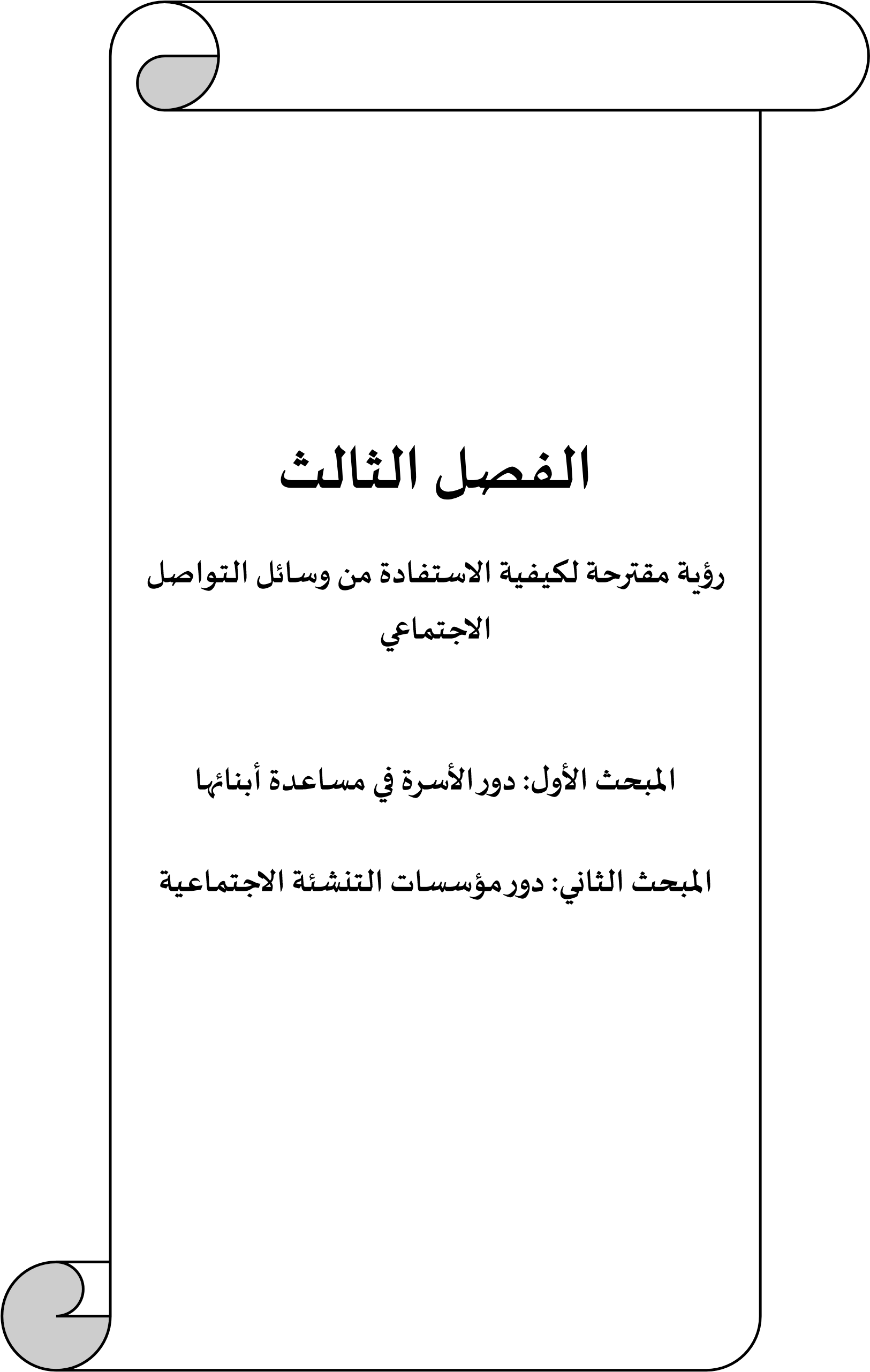 ϭϬϮالفصل الثالث ر ي مقترح لكيفي ااستفادة من سائل التواصل ااجتماعي ئئئئئئئئئئبع ئ ئتنا لنائيئلفصلي ئلسابقي ئ س ئ لعاقا ئ س ي ئ سائلئلت صلئ اجتماعيئبايجابياتهائسلبياتها،ئ مشكل ئ إ ما ئعل ئستخ مها،ئهائنحنئنق مئللقا ئخاص ئعام ،ئ ئ ي ئمق ح ئلكيفي ئلتعاملئل كيئم ئتل ئل سائلئبمائائيتجاهلهائ ئيه بئمنها،ئ ئيمتن ئعنئستخ مها،ئ يئنف ئل ق ئائيف ئيئلتعاملئمعهائح ئيصلئل ئم حل ئ إ ما بئ ه هئل ي ئتت ئعل ئمنحيي ئ :ئ في ئيت ئتنا ئل ئل ئيمكنئ ئتق مئب ئ س ئلحماي ئف هائمنئل ق ئيئ ما ئتل ئلشبكا ،ئ منحن ئلثاني:ئل ئل ئيمكنئئتق مئب ئم سسا ئلتنشئ ئاجتماعي ئكام سئ م ج ئ اعامئ لجامعا ئ م ك ئ غي هائمنئم سسائك ئمكملئمساع ئ س ئب ف هائعل ئاستفا ئ إيجابي ئمنئ سائلئلت صلئاجتماعي،ئ ابتعا ئق ئإمكا ئعنئسلبياتهابئئئئئه هئلي ئتتضمنئبشكلئ ئي ئل ئل ئيمكنئ ئتق مئب ئ س ئ–ئك نهائمنئه ئم سسا ئلتنشئ ئاجتماعي ئ–ئتجاهئف هائمنئناحيتي ئ ئ:ئمساع ئف هائعل ئاستفا ئمنئه هئل سائلئح ئائيقع ئف يس ئ مانها،ئ لثاني :ئتعاملئ س ئم ئ ف ئل ينئ قع ئف يس ئلإ ما ئ هين ئ إ ما بئئئئئئئئئئϭϬϯامبحث اأ	 ل د ر اأسرة في مساعدة أبنائها لاستفادة من سائل التواصل ااجتماعي ئئمهم ئآبا ئائتت ق ئعن ئت في ئمتطلبا ئ كلئ لش بئ ل ح ئ لن مئبنائه،ئفه هئ إ ئكان ئمهم ئض ي ئ-ئخاص ئللصغا ئ-ئائ ئهنا ئ ئًئه ئ خطئمنئه هئمهام،ئتتمثلئيئمهم ئبنا ئ إنسا ،ئه ئإنسا ئل ئسيك ئيئي مئمنئ يامئ بئس ،ئ ف ئيئ مجتم ،ئ عض ئيئجماع ،ئ عاملئيئش ك ،ئ بالتاليئئكا ئلبنا ئسليمًائ محكمًائفسيتمكنئلف ئمنئ ئ هئبشكلئسلي ،ئ منئهنائعل ئآبا ئ ئيتعلم ئفن ئل بي ،ئ يئمق مهائت بي ئبنا ئبمائيتناس ئم ئمتطلبا ئلعص ،ئعص ئمع ف ،ئ عص ئلتكن ل جيابئئئئئفغ ئمعل ما ئ معا فئل ئيتع ئلهائلف ئي ميًائمنئلقن ئلفضائي ئ سائلئ لت صلئاجتماعيئغي هائمنئ ئتحت ئعلي ئ ئيمتل ئمهائعقليئعليائمثل:ئمها ئلتحليل،ئ لنق ئ لتمحي ئ اب ئل ف ئ لفه ئ غي هائمنئمها ئل ئمنئخالهائسيتمكنئمنئلتفاعلئ إيجابيئم ئه هئمعا فئ تمحي ئمعل ما ئل ئائتن ج ئم ئمنط،ئ إائفنه ئسيقع ئ حي ئلكثي ئمنئلتيا ئلفك ي ئله م ،ئ ئس ئلع ي ئمنئلعا ئلسلبي ،ئ ئشب ئبالقش ئيئمه ئل ي ئيسي ئيمينًائ ئلنا ئيسي ئك ل ،ئث ئيع ئيساً ئ ئلنا ئي ي ئ ل بئئئئئئئ هنا ئح ئ ئ ئمنئآبا ئعل ئ ئيبع ئبنائه ئعنئكلئمصا ئ انح فئ س ئاستعما ،ئ لكنه ئ صل ئل ئم حل ئصبح ئفيهائشب ئعاج ينئعنئضب ئمثي ئلبيئ ،ئ عل ئ خ ئمائيتعل ئبتقني ئان ن ئ سائلئلت صلئاجتماعيئفائسبيلئم ئبنائه ئمنئ خ ئل ي ئ تصف ئلفي ئب ئ ئلب ي ئالك نيئ لت صلئم ئص قا ئمنئش ئبقائ ،ئ مع ف ئمعل ما ئمختلف ئبت ئبامعل ما ئلشخصي ئلبسيط ئ ن ها ئبامعل ما ئلجنسي ئ لسياسي ئ)1(بئئئئئمنئهنائتكمنئهمي ئت في ئل ع ئلنف ئ معن ئلأ ا ئمنئخا ئت في ئبيئ ئمن ،ئ مل ئف غه ئبالب م ئمفي ئ م جه ئمثل:ئلب م ئل ياضي ئ اجتماعي ئ لثقافي ئ غي ها،ئ تنمي ئعاقاته ئاجتماعي ئ تشجيعه ئ1- عب ئه،ئمحم ئقاس بئ)ب	(بئم ج ئساب ،ئ 2ت،ئ ئ 9-32بئϭϬϰعل ئبنا ئص قا ئحقيقي ،ئ تح ي ئ قا ئستخ مئان ن ئ م ئ ضبطها،ئ خ ئلحيط ئ لح ئل ئمائينت ئمنئعاقا ئعب ئصفحا ئلت صلئ اجتماعي،ئ ابتعا ئعنئسل بئلتحقي ئ إص ئ حكامئ)(بئئئأوًاً. مثشادات ل عامل مع ا فاد ا ي  ي لوا م ى م حلة اإدمان:. ئئت ج ئلع ي ئمنئإشا	ئمق حا ئل ئتستطي ئ س ئلقيامئبهائتجاهئف هائح ئتقيه ئمنئل ق ئيئما ئ سائلئلت صلئ اجتماعي،ئ يئنف ئل ق ئتمكنه ئمنئاستفا ئإيجابي ئمنئتل ئل سائلئئمنئتل ئإشا	ئمائي تي:ئم اع ة ا ب اط في اخ ياث ا وسيلة ا اسبة: ئئئئئئيستطي ئآبا ئ ئيجلس ئم ئبنائه ئبشكلئ ئصا،ئ لح ئمعه ئح ئمختل ئل سائلئاجتماعي ئ–ئهيئكثي ئ–ئمنئحي ئ همي ئكلئ سيل ئ م يائل ئتمتلكهائ لتطبي ئ نس ئلها،ئ ئهنا ئبع ئل سائلئائيمثلئ خ لهائهمي ئبالغ ئللف ،ئ خاص ئ ئكا ئل ي ئحسابئ ئحسابي ئيئ سائلئخ ،ئ بالتاليئف ئك ئاش كا ئيئ سائلئلت صلئاجتماعيئلنئتشكلئله ئ ئ ضاف ئحقيقي ئعل ئمعا فه ئ مها ته ئ عاقات ،ئيئمقابلئ–ئه ئلغال ئ–ئئإ ئ يا ئع ئلساعا ئسي ئل ئانشغا ئعنئلكثي ئمنئمهامئلسي ئس ي ئ اجتماعي بئتك يف مع فة اآباط بوسائل ا واصل ااج اعي: ئئئئئئه ئل ئيعتب ئمهمًائلكيئيتمكنئآبا ئمنئمساع ئبنا ه ئبشكلئفضل،ئ ح ئيك ن ئعل ئطا ئ مع ف ئبمائينف ئبنائه ئ مائيض ه ،ئ م ئلي ئبالصع ئعليه ،ئ لنئيخ ئمنه ئ قتًائط ياً،ئ كلئمائعليه ئه ئل خ ئعل ئ ان ن ،ئ لبح ئعنئ ئس ئيخط ئعل ئباله ئح ئتل ئل سائلئ سيتلق ئ إجاب ئبكلئسه ل ئ يس ،ئيئنف ئل ق ئسيتمكن ئمنئفا ئبنا ه ئبشكلئ ك ئيجابي ،ئ هنائن ك ئ ئلكثي ئمنئآبا ئائيلقيئبااًئللمع ف ئبه هئل سائل،ئ ائيحا ئ ئيغ ئمعل مات ئح ئمائتمتلك ئمنئيجابيا ئ منئسلبيا ،ئ ه ئيئه هئϭϬϱلحال ئيقص ئمنئع ئن حي،ئ اً:ئسيساه ئ–ئبتكاسل ئ–ئيئ يا ئله ئبي ئ جيا ،ئثانيًا:ئلنئيك ئاهتمامئيئمساع ئبنا هئ ئمعن ،ئ ئعل ئحسنئ ئح ئستك ئتل ئلت جيها ئمح ئلفاعلي ئ نهائلنئتك ئمستن ئل ئمع ف ئ سع ،ئناهي ئن ئسيح مئبنائ ئمنئت جيهات ئمستن ئعل ئمع ف ،ئ يئنف ئل ق ئسي كه ئع ض ئلسلبيا ئتل ئل سائلبئئئه هئمع ف ئستمكنئآبا ئمنئت عي ئبنائه ئح ئبع ئمفاهي ئ ئلصل ئبسائلئلت صلئاجتماعيئمثل:ئلخص صي ،ئلكش ئعنئل ،ئ غي هائمنئمفاهي بئئئئئئئفق ئيتع ئابنا ئ ل ئمحت يا ئم عج ئم ل ئمهين ئمح ج ئع ني ئيئ سائلئلب ي ئ ل شا ،ئ لبي ئغي ئمش ئلأسلح ئ لبضا ئمسق ئمخ ئ م ئممن ع ،ئ استغا ئ لتح ئلجن  ،ئ لعاقا ئلعاطفي ،ئ لتع ئمحت يا ئغي ئائق ،ئ ن ها ئ لخص صي ،ئ احتيا ئ لخ ،ئ لقما ئ ميس ،ئ خط ئتبا ئملفا ،ئ ج ئ ئمعل ما ئ قتحامئجه ئ لح سي ئللش كا ئ م سسا ئلحك مي ئ ت مي ئمعل ماتهائس ق ئلب م ئ ق صنها،ئئلفي سا ئ)1(،ئ ه ئمائيعن ئ ئتل ئلت عي ئستحميه ئمنئستغا ئلخص صي ئ ئلتع ئمحت يا ئم عج بئئئئئئق ئشا ئبع ئل سا ئل ئقص ئيئمع ف ئ ليا ئ م ئبمضامي ئم ق ئلت صلئاجتماعي،ئ ت ثي هائعل ئ بنا ،ئ عنئتقصي ه ئيئل ئعل ئستفسائبنا ئمتاحق ئح ئله يا ئالك ني ئم يف ئيئم ق ئلت صلئ اجتماعي،ئباإضاف ئل ئجهله ئبمائيتعل ئبمس ل ئلخص صي ئله هئم ق ئ)2(بئ3. ا قة وا واث اإي ابي مع ا ب اط: ئئئئ ئ ئآبا ئ ئينف ئل ئقل بئ عق ئبنا ه ئفعليه ئبنا ئج ئق ئمنئلص ح ئبينه ئ بي ئبنا ه ،ئ ئتك ئلعاق ئمعه ئمبني ئعل ئلثق ،ئ ئيك ئهنا ئح ئقائ ئعل ئسا ئلص ح ،ئ ئ ل ئ لح ئيمكنئبنا ئمنئح مئنفسه ،ئ تحملئمس لياته ئتجاهئنفسه ،ئ س ه ئ مجتمعاته ،ئلعك ئصحي ئف ئكان ئلعاق ئمبني ئعل ئلش ئ تصيئ خطا ئ اتهامئمستم ئف ئمشكل ئستستم ئبلئ س ي ئي مًائبع ئخ بئ11- سعا ،ئجا ئ)ب	(بئم ج ئساب ،ئ 4ت-9تبئ2-ئحسي ،ئهال ئحاجيئعب ئ ل حمنبئ)تتة2(بئم ج ئساب ،ئ	ئ ئثت5-ئ538ئϭϬϲئئئئئئمنئب ئ سالي ئ لفنيا ئل ئتفي ئيئت جي ئ بنا ئنح ئل جه ئلسليم ئيئلتعاملئلس ئم ئ سائلئلت صلئ اجتماعيئح مئ بنا ئ استما ئل ئ جها ئنظ ه ،ئ تقبلئ ته ئكمائه ئعلي ،ئإج ئح ئخاليئمنئلت ني ئ ئاس ه ئ ئلتحقي ئ ئ ئشكلئمنئشكا ئإهان بئئئفمنئخا ئه ئلح ئيستطي ئآبا ئغ ئ تنمي ئلكثي ئمنئلقي ئ مها ئ لعا ئح ئسل بئلتعاملئم ئ سائلئلت صلئاجتماعيئم ئمحا ل ئعطا ئ مثل ئمنئل ق ئمعا ئانا ئ ئ خا ئتمكن ئمنئاستفا ئمنهائبشكلئيجابيئيئحياته ئلشخصي ئ ئ س ي ئ ئل سي ئ ئاجتماعي،ئ ئ خا ئل ئيستفي ئمنئه هئل سائلئفس ف ئيئستخ مهائح ئتمكن ئمنه ئ قع ه ئيئ مانهابئ4. اإجابة على اس ف ااثت ا ب اط: ئئئئهنا ئلكثي ئمنئ سئل ئ استفسائل ئت ئيئخل ئ بنا ،ئئائيع ف ئج بًائلها،ئ هنائيظه ئ ئآبا ئب ئيك ن ئمص ئمنئمصا ئمع ف ئ بنائه ،ئ ه ئيحت ئعليه ئ-كمائ ك ئسابقًائ–ئئيطلع ئعل ئكلئمائهئج ي ئح ئئه هئل سائلئمنئحي ئممي ئ ايجابيا ئ لسلبيا ئ غي هائح ئيتمكن ئمنئعطا ئبنا ه ئمعل ما ئل حيح ،ئ ح ئائيضط ئ بنا ئل ئستقا ئمعل ما ئمغل ط ئمنئص قائه ئجي نه ئ مائهئق ئتمثلئله ئب مج ئسلبي ئ ئعائقًائ هنيًائلف ئط يل بئ5. ثبط ا ب اط با قاثب وا ص قاط: ئئئئمنئضمنئ نشط ئل ئيستطي ئآبا ئمساع ئبنائه ئيئلتفاعلئإيجابيئم ئه هئل سائل،ئ لتخفي ئمنئسيط تهائعليه ئش كه ئيئحض ئمناسبا ئاجتماعي ،ئ لعاقا ئ س ي ئمختلف ،ئفه ئمنئناحي ئتساع ه ئمنئ إفا ئقلياًئمنئه هئل سائل،ئ منئناحي ئخ ئتنش ئل يه ئمها ئلت صلئ لعاقا ئاجتماعي ئ إنساني ئل ئ بمائتض ئكثيئبسب ئ اف ئيئلتعاملئم ئ سائلئلت صلئاجتماعي بئااب عاد ع ا ق وة وأسلوب ا	قيق: ئئئئئ ئتعاملئآبا ئم ئبنا ه ئبقس ئ ش ئفلنئيتمكن ئمنئفا ته ئ ئغ ئمفاهي ئل ئي ي ئنها،ئ ائقناعه ئمنئاعت ئيئستخ مهائ ئتل ئلقس ئست ل ئل يه ئكب ئ خ فئينعك ئسلبًائعل ئسل كياته ،ئفمثلئتل ئϭϬϳسالي ئلعنيف ئلنئتتمكنئمنئل ص ئل ئعق ئ بنا ئ ئتغيي ئقناعه ،ئ ل ئف ئخي ئسل بئه ئسل بئلتشجي ئ لتحفي ،ئك ئي ئ بئ ئ مئن ئسعي ئبق ئ بنائعل ئاستفا ئمنئه هئل سائلئيمائفائ ،ئنه ئ–ئبنا ئ–ئلنئيسمح ئلهائ ئته مئ خصياته ئ ئت ث ئعل ئقيمه ئ عا ته بئئئئ ق ئكشف ئبع ئل سا ئل ئ ئلنه ئ قلئتسلطًائل ئيستخ م ئآبا ئم ئبنائه ئعن ئستخ مه ئلأن ن ئيميلئل ئئيك ئ ك ئفعالي ئ)(بئئئئ ل ئفمنئق ئ سالي ئل ئتنف ئ بنا ئمنئآبا ،ئ ت ي ئمنئتعلقه ئم ئب سائلئلت صلئاجتماعيئستخ مئسل بئلتحقي ئ ئاتهام،ئ ئ ئسل بئخ ئيشع ئ بنا ئبالخط ،ئفه هئ سالي ئلنئتع ئسل كًا،ئلنئتحق ئه فًا،ئبلئعل ئلعك ئمنئ ل ئست ئنتائ ئسلبي ،ئفه ئمائ ئت ي ئمنئستخ مئ بنا ئ بشكلئمف ،ئح ئل ص ئئ ل ئم حل ئ إ ما ،ئ ئتصيبه ئبالع ي ئمنئاضط با ئلنفسي ئمثلئاكتئابئ لقل ئلشع ئبالخ فئلش ي بئشغل ا ب اط با هوايات: ئئئئئه ئ سل بئيع ئمنئفضلئ سالي ئل ئيمكنئ ئيستخ مهائآبا ئيئلتخفي ئمنئ ط ئه هئل سائلئعل ئبنائه ،ئ باإمكا ئلع ئ–ئلي ئعيبًائ–ئل ئبع ئ نشط ئل ئكان ئم ج ئقبلئظه ئ سائلئلت صلئاجتماعيئ ق ئ ك ئغلبهائسابقًا،ئ لعلئمنئه ئتل ئ نشط ئمسابقا ئلعلمي ئ لثقافي ئ لفني ئل يحي ئحي ئيعملئآبا ئعل ئلتخطي ئ لتنظي ئإجئمثلئتل ئ نشط ،ئفه ئمنئناحي ئت سخئل ئابنا ئلكثي ئمنئمعل ما ئ نه ئسيك ن ئمضط ًينئللبح ئعنئتل ئمعل ما ئليتمكن ئمنئلف ئبامسابق ،ئمنئناحي ئثاني ئتمكنه ئمنئلعي ئخا ئ ئ ئ سائلئلت صلئاجتماعيئليكتشف ئ ئهنا ئلع ي ئمنئنشط ئممتع ئغي ئتل ئل سائل،ئ منئناحي ئثالث ئتمكنه ئمنئت طي ئعاقاته ئ س ي ئ اجتماعي ،ئ هنا ئف ئ ئخ ئائيتس ئمقامئل ك هائآ بئϭϬϴ    ئلعلئفضلئمائيئه ئ سل بئن ئيساع ئآبا ئعل ئشعا ئلفتيلئل ئب خلئبنائه ،ئفكلئطفلئممتل ئبالطاق ئ لحي ي ئ لنشا ،ئ ه ئيحتا ئفق ئل ئمنئيساع هئعل ئخ ئتل ئلطاق ،ئ يفضلئ ئيتح ئآبا ئس ئ–ئبشكلئعامئ-ئمنئاسه ئمنئ ئه ي ئمنئتل ئله يا ،ئح ئ ل ئب ئيئب ي ئ م ئمثي ئلل خ ي ئئغ يب ئ ط ،ئئئ ل ئاسه ئيقتلهائيئمه هابئئئئئمنئلجميلئ مفي ئ ئيتلقىئ بنا ئتغ ي ئ جع ئمنئبا ه ئعل ئ نشط ئإيجابي ئل ئقام ئبهائبعي ًئعنئسائلئلت صلئاجتماعي،ئف ل ئلتشجي ئس فئيق ئ بنا ئل ئلت س ئيئتل ئ نشط ،ئبلئ إب ئنشط ئخ ،ئ يستحسنئباآبا ئ ئيستم ئيئتشجيعه ئح ئ ل ئكان ئنشط ئبسيط ،ئ ئي ف ئله ئ ئمستل ما ئل ئتتطلبهائمثلئتل ئ نشط بئئئ8. ت ي ا ب اط م ا ائعات: ئئئئئمهم ئآبا ئتنبي ئ بنا ه ئ ئ سائلئلت صلئ اجتماعيئتحملئلع ي ئمنئاشاعا ئ خبا ئلكا ب ،ئ ئعليه ئائينساب ئم ئتل ئإشاعا ،ئبلئعليه ئ ئيتثبت ئمنئ ئمنش ئ–ئخاص ئتل ئمنشئل ئتتنا ئبع ئلشخصيا ئلسياسي ئ ئلفني ئ إعامي ئ–ئيج ئ ئيك ئيئعل ئ س ئئبنا ئخص صًائ ئهنا ئبع ئ خا ئمتف غي ئتمامًائلب ئمثلئتل ئإشاعا ،ئ ائيهم ئمنئتض ئ ئت ،ئ ه ئائيستطي ئ ئيعي ئائيئمثلئه ئلج ،ئ منئهنائتكمنئ همي ئ ئآبا ئيئتنبي ئبنائه ئمنئ ل بئ9. أن تكون ا سة خي ص يق: ئئيم ئكلئ خ	ئيئه هئلحيا ئبالع ي ئمنئلتح يا ئ مشاكلئئلص عا ئل ئتفق هئق ًئمنئلثق ئبالنف،ئتصيب ئببع ئ اضط با ئمثل:ئلقل ئ لخ فئ اكتئاب،ئ ت ئتل ئمشاكلئح ئ ئل ئيج ئ ئل ئتصغيئل ،ئ ئلقل ئل ئيحت ي ،ئ ئ لص ي ئل ئيب ئل ئهم م ،ئ منئهنائيب ئ انح فئ ئإ ما ئك سيل ئلله بئمنئتل ئمشاكلئ منئ ل ئل ق ئل ئيم ئب ،ئ ئه ئن ئمنئانتقامئمنئآخ ينئ منئنفس ،ئ ل ئ ح ئائيق ئلشبابئيئه ئ انح فئ ا ما ئفعل ئآبا ئ ئيك ن ئخي ئص ي ئ بنائه بئϭϬϵئئئ ق ئشا ئبع ئل سا ئلئ ن ئكلمائتمكنئآبا ئمنئمصا ق ئبنائه ،ئ تع ئص ئل ع ئمق مئله ئمتمثلئي:ئمشاه ئلتلف ي ئئم ئبع ،ئتنا ئ جبا ئلطعام،ئل ش ،ئلتس ئم ئبع ،ئقضا ئ ق ئيئلخا ئم ئ بنائكلمائقلئمست ئ إ ما ئلأن ن ئ لئسائلئلت صلئاجتماعيئ)(بئئئئئيستطي ئآبا ئك ل ئمصا ق ئبنائه ئف ضيًا،ئفه ئ سل بئيمكنئآبا ئمنئلنفا ئل ئلعال ئ اف ئبنائه ئممائيشجعه ئعل ئمشاك ئ إيجابي ،ئ ه ئ سل بئمنئناحي ئيساع ئآبا ئعل ئ ئيتع ف ئعل ئص قا ئل ينئيحيط ئب بنائه ،ئ منئناحي ئثاني ئيستطيع ئ ئيكتشف ئمنئمتابع ه ئمنش ئبنائه ئلكثي ئمنئ م ئل ئ بمائلنئيتمكن ئمنئ ل ئيئعاق ه ئل قعي بئت ي ا ه ف م دخول وسائل ا واصل ااج اعي: ئئئئك ئبنا ئيئم حل ئعم ي ئصغي ،ئ ائي ك ئهمي ئ ئيك ئله ئه فئ ح ئيئحياته ئبشكلئعام،ئثنا ئخ له ئ سائلئلت صلئ اجتماعيئبشكلئخا ،ئ نه ئائيجي ئاستفا ئمثل ئمنئتل ئل سائل،ئيستطي ئآبا ئمناقش ئبنائه ئعنئ ه فئمنئ خ له ئه هئل سائل،ئ لف ئ ئل ئي ج نها،ئ اتفا ئمعه ئعل ئمجم ع ئمنئه فئل ئيمكنئ ئتتئعل ئ مجاا ئل سي ئ ل فيهي ئ اجتماعي ئ لعلمي ئ ل يني ئغي هائمنئمجاا بئئا قابة ا س ية: ئئئئئق ئائيُفًضًلئستخ مئمثلئه ئ سل بئ خاص ئ ئع فئبنا ئ نه ئتح ئم قب ،ئلكنئ ح ئائي ئآبا ئلحبلئعل ئلغا بئليج ئبنا ه ئيئي مئمنئ يامئ ق ئ قعئف يس ئإ ما ئفائب ئ ئيعملئآبا ئعل ئ قاب ئبنا ه ئ س له ئعنئمق ئل ئي تا نها،ئ خا ئل ينئيت صل ئمعه ،ئ ئيعط ه ئبع ئلت جيها ئل ئتمثلئخط طئًائحم ئينبغيئعل ئ بنا ئع مئتجا هابئئئئتكمنئهمي ئ س ئيئتنظي ئستخ مئ سائلئلت صلئاجتماعي،ئ ف ئق ئًئمنئل قاب ئتساع ئبنائه ئعل ئاستفا ئمنئإيجابيا ئك يا ئف ئلتفاعلئم ئف ئ س ،ئ ك ل ئمساع ئيئلحص ئعل ئϭϭϬمعل ما ئيئمختل ئمجاا ،ئ انشغا ئبمائيع ئبالنف ئعليه ،ئ تنمي ئمها ئلت صلئ حماي ئبنائمنئآثا ئلضا ئلسائلئلت صلئاجتماعيبئئئئئ هنائتشي ئبع ئل سا ئل ئ ئلشبكا ئ ان ن ئلع ي ئمنئآثا ئل ئتحت ئعل ئل ل ينئن ها ئلع ي ئمنئنما ئل قاب ئ ق ع ئلت خلئ لسيط ئمتع ئك ظائ ئللضب ئ س ئئ)1(بئئئئئفم تا ئ سائلئلت صلئ اجتماعيئليس ئبنف ئلطيب ئاح مئل ئيت قعهائآبا ئ ئ بنا ،ئفهنا ئبع	ئخا	ئيحملئمنئلخب ئ مك ئمائيحت ئعل ئآبا ئتح ي ئبنا ه ئبشكلئمستم ،ئ ق ئسق ئلكثي ئمنئخا ئف يس ئمثلئ لئ ئ خا ئس ئبعاقا ئمشب هئن ه ئبالجن ،ئ ئعاقا ئعاطفي ئسبب ئمنئخل ئمعه ئيئتل ئلعاقا ئلع ي ئمنئإض با ئ م ئلنفسي ،ئ ئتل ئلعاقا ئل ئ ئل ئعمليا ئنص ئ ب ئ مائك ئتل ئلح ،ئ منئهنائتكمنئهمي ئ ئيك ئآبا ئمتيقظي ئمثلئتل ئلعاقا ،ئ ئيح ئبنا ه ئمنئل ق ئيئش ئ لئ ئ خا بئ	12.	 ت ية ا واجم ا ي ي: ئئئئيمثلئل ينئح ئه ئلض ب ئل ئتقيئلف ئمنئان ا ئيئلع ي ئمنئلشه ئ انح فا ،ئ ه ئح ئه ئمفاتي ئل ئيستطي ئآبا ئلنفا ئمنئخال ئلئعق ئ قل بئبنائه ،ئفبع ئبنا ئق ئائيقتن ئمنئ ئح ئ ئف ئ ئ ئ ض ئيس هائله ئبائه ،ئلكنئمج ئ ئيت ئت كي هئبالج ن ئل يني ئ ئل ئل ين ئف ن ئيمتثلئبكلئح ئل ل بئئئئ ق ئ ص ئبع ئل سا ئبتنمي ئل ئل ين ئل ئلشبابئمنئخا ئلح ئ مناقش ئلها ف ،ئ ض ئشا ه ئلكيفي ئستب ئتصف ئ ان ن ئ سائلئلت صلئاجتماعيئبمما س ئلتما ينئل ياضي ئ غي هائمنئله يا ئ نشط ئمتن ع ئ)2(بئ1-  مضا ،ئعصامئجاب ئ)ثتة2(،ئم ج ئساب ،ئ ت5بئ2-ئكاملئسل ئ)تتة2(،ئم ج ئساب ،ئ 293ب ϭϭϭئفالعل ئ لتقني ئيبقيا ئمح ئ ئمائغابئل ئل ين ئمنئلب نام ئلعاجي،ئفغيابئ ل ئل ئيع ئمع قًائساسيًائللعا ئ ئلتشايئفائيما ئم ئإ ما ئ ل ئعلينائائنت ق ئئتشافئي ك ئمنئغي هئ)(بئع ل ب اقات ت كي باإي ابيات  وا لبيات: ئئئئئ ه ئيع ئح ئه ئ لج ن ئ اب عي ئل ئيستطي ئآبا ئمنئخالهائ ختيا ئع ئل حا ئ كتاب ئبع ئلعبا ئلقصي ئل ئتتضمنئقائم ئب ب ئإيجابيا ئل ئيمكنئاستفا ئمنها،ئ قائم ئخ ئتتضمنئب ئلسلبيا ئل ئتطاله ئ ئه ئسا ئستخ مها،ئث ئتثب ئتل ئلبطاقا ئيئغ فئ بنا ،ئ يئغ ف ئلطعامئ ئان ن ئبمائمنئش ئتل ئلبطاقا ئ ئتمثلئت كي ئ ئ ئله ،ئ تنبي ئمستم ئباإيجابيا ئ لسلبيا بئت ل م ؤوية مخوا ه ا	غاث: ئئئهنائيعملئآبا ئعل ئتكلي ئبنائه ئلكبا ئ ئمنئه ئيئسنئم هق ئعل ئمساع ئخ نه ئلصغا ئيئكيفي ئاستفا ئمنئيجابيا ئه هئل سائل،ئ ابتعا ئعنئسلبياتهابئفا بنا ئ لكبا ئيئه هئلحال ئس ئثق ه ئب نفسه ،ئ يتمكن ئمنئلنظ ئل ئتل ئل سائلئبن ئمنئات ئ اعت ،ئ يئنف ئل ق ئه ئ سل بئيمثلئقاي ئله ئمنئل ق ئيئ مانهائ ئ اف ئيئستخ مها،ئ ئ ل ئم ه ئيحا ئ ئيحتف ئبثق ئ ل ي ئ ئيك ئعن ئمست ئمس لي ئل ئحماهئياهابئ15. م فاط ا وت قبل ا وم: ئئئئيمكنئ ئيستخ مئآبا ئمثلئه ئ سل بئيئبع ئ لحاا ئل ئياحظ ئفيهائ ئبنا ه ئغي ئقا ينئعل ئلتحك ئ يئ قا ئان ن ،ئ ئ ئبه ئتل ئل سائلئل ئهما ئ جباته ئم سي ،ئ هيئ سيل ئق ئتشع ئبنا ئبن ئمنئم ،ئلكنهائق ئتك ئ سيل ئاب ئمنهائحيانًا،ئ بالطب ئي ف ئ ل ئإطفا ئستخ مئسل بئ اقنا ،ئتب ي ئمثلئه ئلعملئح ئيعيئم ه ئ ئمثلئ ل ئلعملئ نمائه ئيئ سا ئمصلحتئلشخصي بئئϭϭϮاس احة ع ة دقائق بع كل ف ة: ئئئئئ ه هئتع ئمنئلتقنيا ئمفي ئ ئاستم ئبشكلئمت صلئيئاستخ مئيصي ئلعقلئبالتشت ،ئبمائلت ق ئ ئإغا،ئ هنائيستطي ئآبا ئ اتفا ئم ئبنا ه ئ ئعملئائح ئ خلئ س ئب ئيت ئ خ ئس ح ئكلئساع ئمثاًئ ئكلئساع ئ نص ،ئ ئيئ قا ئ كل،ئ ئيئ ئ قا ئمعين ،ئ لغ ئمنئ ل ئعطا ئلعقلئس ح ئقصي ئيتمكنئفيهائمنئستعا ئنشاط ئ ت تي ئمعل مات ئلسابق بئت ثيبه على ت فح ا واقع ا في ة: ئئئئيستطي ئآبا ئ شا ئبنائه ئمتابع ئم ق ئل ئيتضمنهائ ن ن ئ لئتق ئخائئطا ئ سائلئلت صلئاجتماعي،ئفهنا ئلع ي ئمنئم ق ئلعلمي ئ ل حي ئ اجتماعي ئ لفني ئلغني ئبامعل ما ئ مفي ئمت ف ئعل ئصفحا ئان ن ،ئ ه ئبمثاب ئنشا ئمثل ئمثلئت ي ئبنا ئعل ئمما س ئله يا ئ نشط ئلثقافي ،ئ يئنف ئل ق ئتع ئمحا ل ئمنئآبا ئإبعا ئبنا ه ئمنئانغما ئيئ سائلئلت صلئ اجتماعيئ ئإ ما ئعل ئستخ مهابئت ية مهااثت ا فكي ا اق : ئئئئئلي ئخافيًائعل ئح ئ–ئكمائ ك نائ ل ئسابقًائ–ئننائنعي ئيئعص ئمع ف ،ئه ئلعص ئل ئيشه ئنفجائمع في ئهائل ئل ئيسب ئلهائمثل،ئ لجمي ئ ئًيتفاعلئم ئمع ف ئس ئمنئخا ئ سائلئلت صلئاجتماعيئ ئمنئغي ها،ئ بالتاليئفق ئختل ئلغ ئبالسمي ،ئ مفي ئم ئلضا ،ئ لجي ئم ئلسيئ،ئ ه ئمائيعن ئننائبحاج ئل ئنسا ئبم صفا ئخاص ،ئنسا ئلي ئقا ً ئفق ئعل ئلق ئ لفه ،ئ إنمائممتلكًائمهائلتحليلئ لنق ئمحاكم ،ئفك ئمعل ما ئمت فق ئعب ئه هئل سائلئيتطل ئخضاعهائللعمليا ئلعقلي ئلعليائمتمثل ئيئلتمحي ئ لتحليلئ ل كي ئ لنق ،ئناهي ئعنئإضاف ئ اب ئ لخل ئ لتج ي ئيئه هئمع ف ،ئ ه ئلنئيت تىئائمنئخا ئمتا ئمهائلتفكي ئلناقبئئئϭϭϯ	19.	 ت	ي	 مكان واح ات ال با	. ئئئئيفضلئ ئتخص ئ س ئمكانًائ ح ًئلاتصا ئبا ن ن ئيلتقيئفيئجمي ئف ئ س ئ ن ئيئه هئ لحال ئسيتمكنئآبا ئمنئص فئنظا ئبنائه ئعنئمتابع ئبع ئم ق ئغي ئمفي ،ئ سيجعل نه ئي ك ئعل ئمائيفي ه بئ ثا يًا. مثشادات ل عامل مع ا ش اس ا	م ي: ئئئئصبح ئ سائلئلت صلئاجتماعيئج ئًئائيتج ئمنئحيا ئلكثي ئمنئ ف ئ س ،ئ تغلغل ئيئحياته ئاجتماعي ئ ل سي ئ لعلمي ئ اقتصا ي ئ مهني ،ئ خ	ئمكانًائ سعًائيئنف سه ئ قل به ،ئ تبط ئبمشاع ئلسعا ئ لح ئ لف ئ	ل ،ئ ه ئمائيعن ئن ئيئه هئلحالي ئ-ئ خاص ئل	ئم مني ئ-ئيصع ئلتخل	ئمنهائبسه ل ،ئ هيئكغي هائمنئن	ئ إ ما ئتحتا ئل ئلت	ئيئعاجهائليتمكنئلف ئمنئلتح ئمنئس ها،ئ لع	ئل ئم حل ئلت	ئئيئستخ مهابئئئله فئ ئيصلئم منئل ئقناع ئتام ئبق ت ئعل ئمما س ئحيات ئلبع ئ قا ئ ئبع ئ يامئب نها،ئ ئحيات ئلهائمعن ئبعي ً ئعنها،ئف ئ صلئلف ئل ئه ئ إيما ،ئ ه هئلقناع ئف ن ئبالفعلئق ئتخل ئمنئم ئإ ما ئ صب ئ خصًائمت نًائيئلتعاملئمعهابئئئئ نحنئهنائائن ع ئل ئتجن ئاستخ مئ ئح ما ئلنا ئ لشبابئمنئلتعاملئمعها،ئ ئه ئلنئيستقي ئم ئمتطلبا ئلعص ،ئ ائم ئض	ئل من،ئبلئسنح مئنفسنائ نح مئبنائنائمنئ إيجابيا ئلكبي ئل ئت ف ها،ئلكنئمطل بئه ئاعت ئيئستخ مها،ئ ع مئ اف ئيئلتعاملئمعها،ئ ئاف ئلش ي ئسيقابل ئتف ي ئيئلكثي ئمنئال ما ئ ل جبا ئسئ س ي ئ ئ اجتماعي ئ ئ كا يمي ئ ئلشخصي ،ئناهي ئعمائسيسبب ئمنئت ج ئيئمهائل تي ئ اجتماعي ئ س ي ئ غي هائمنئمهابئئئئ فيمائتق مئمنئ شا ئيمكنئاستفا ئمنهائم ئ خا ئغي ئم مني ئل ينئ بمائيستخ م ئسائلئلت صلئاجتماعيئبشكلئكبي ،ئلكنه ئل ئيصل ئل ئم حل ئإ ما ئ هيئم حل ئلخطي ،ئ ق ئش حنائ حنائلكثي ئمنئ م ئمتعلق ئبها،ئلكنئيئه هئ لج ئي ئهنا ئبع ئإشا ئل ئتفي ئبشكلئخا ئ خا ئم منيئعل ئستخ مهائح ئيع ئل ئ ضعه ئلطبيعيئ مت ،ئ يتمكن ئمنئ ئ ه ئ جباته ئϭϭϰلشخصي ئ اس ي ئ اجتماعي ئ ئإحسا ئبسيط ئمشاع ئ إ ما ئنح ئتل ئل سائل،ئ منئه ئتل ئاشا	ئمائيليبئ1. ت ظي ا وق : ئئمنئلخط ئمهم ئل ئتنف ئم ئلشخ ئممنئعل ئ سائلئلت صلئ اجتماعيئمساع ت ئيئتنظي ئ قات ،ئئع مئق ت ئعل ئتنظي ئحيات ئ قت ئتع ئح ئ سبابئل ئت ئل ئ ئيتملك ئإ ما ،ئ منئهنائيفضلئ ئيجل ئل ل ئم ئبنائهئ يتفقائعل ئتنظي ئ ق ئ م عي ئل خ ئعل ئ ان ن ئعم مًائ سائلئلت صلئئاجتماعيئخص صًا،ئ م عي ئاس ح ،ئ م عي ئلن م،ئ م عي ئم ك ئ غي هائمنئ قا بئئئئمختص ئين ح ئبتنظي ئساعا ئلعملئعل ئ ان ن ،ئمتابع ئستخ مئ بنائلإن ن ئمنئحي ئلف ئم ئ مضم ئم ئضب ئل ق ،ئ ستخ مئبع ئب م ئلحماي ئمن ئ خ له ئل ئم ق ئل ئتشكلئت ب ئخصب ئلإ ما ،ئ إ شا ه ئل ئم ق ئلناجح ئ لها ف ئل ب يئ)1(بئئئئعل ئمتشايئ ئيتقبلئبع ئ إج ئ فعا ئ ال ما ئ تنظي ئ قا ئح ئيتسن ئل ئاستم ئيئتشافي ،ئ ئ إ ما ئعملي ئنتحا ئبطيئ ،ئ لتشايئعملي ئبنا ئط يل ئ م ئ)2(بئ2. ا ثيب على مهااثت ااس خاط ا ب ي وا ه ي وثياضة ا أمل: ئئئئئه هئتقني ئمهم ئج ًئيئلعا ئ تتمثلئيئت ي ئم منئعل ئمما س ئاس خا ،ئفالحيا ئمليئ ئبالتح يا ئمشاكلئل ئتجعلئلشخ ئيئضغ ئمستم،ئ ه ئمائي ئببع ئ خا ئل ئلهبئمنئل ق ئل ئ ما ئبع ئلعا ئلسلبي ئكالت خي ئ ئلكح ئئإ ما ئ سائلئلت صلئ اجتماعي،ئ بالتاليئف ئه هئلتقني ئتعي ئلعقلئلئم حل ئلت ئ له ،ئفالشخ ئمضغ ئلنئيصلئل ئمع ف ئلط ئلناجع ئللتخل ئمنئتل ئلضغ ،ئفه ئيئص ئمستم ئم ئلع ي ئمنئاضط با ئلنفسي ئمثلئاكتئابئ لقل ئ لخ فئمشاع ئلسلبي،ئ ل ئفمنئفضلئل سائلئ ئيما ئ ياض ئاس خا ،ئ تقني ئلتنف ئلبطن ،ئك نهائتع ئم خلئمناس ئلاتصا ئبالعقلئلا عيئل ئيع ئمخئ ئمشاع ئ لع ط ئ لخب ئلسابق بئ1- سليم ،ئحم	بئ5)تة2(بئم ج ئساب ،ئ	222بئ2-ئفطاي ،ئج ئ)ب	(،ئم ج ئساب ،ئ 32تبئϭϭϱئئ يئه هئلحال ئسيتمكنئلشخ	ئم منئمنئلنظ ئل ئشع هئ لتكفي ئيئ مان ،ئ مائل	ئ	ئل ئتط ئ ل ئإ ما ئ كيفي ئشبا ئم ئلحاجات ئبط ئطبيعي ئب اًئمنئ سالي ئإ ماني ئ)(بئئا عاج ا ب	: ئئئئمقص ئبه ئ سلبئ ئيصلئم منئل ئمع ف ئحقيق ئ ت ،ئ ن ئصب ئ قعًائيئ ئ ئإ ما ،ئ ئلكثي ئمنئم مني ئيصع ئعاجه ئ نه ئائي ك ئنه ئم من ئ غ ئنه ئيما س ئنف ئ فعا ئل ئيما سهائم من،ئمنئهنائف ئ ئلشخ ئبن ئصا ئم منًائتعتب ئ ل ئلخط ئل حيح ئللعا ئ فيهائيتحملئج ًئكبيئمنئمس لي ئلعا بئقب ئمشكل ئ ق ئإنسا ئعل ئ ئيتقبلئن ئم منئهمائخط ئساسي ئللعا ئ لشفا ئ)(بئا ثيج في ا عاج: ئئئئعا ئ خ ئقض ئيئ مان ئع ئسن ئم ئفي ئصع ب ئبالغ ،ئ لعا ئمكث ئ ئمستعجلئق ئيسب ئئفعلئعكسي ئتجعل ئينف ئتمامًائمنئ ئعا ،ئ يقا مئ ئخط ئللتغيي ،ئ ل ئف ئلت ئيئلعا ئيع ئمنئفضلئ سالي ئيئمثلئه هئلحاا ،ئ يئلق ئلك ي ئمثا ئعل ئ ل ئعن مائ ئهئتعال ئئيح مئلخم ئل ئتن ئي ئلتح ي ئمباش ،ئ إنمائسبق هائع ئخط ئتمثل ئلخط ئ ل ئيئبيا ئ ض هئ منافع ئ ئض هئكب ئمنئنفع ،ئتل هائ لخطئ ئلثاني ئمتمثل ئيئمن ئش بئلخم ئثنا ئ ئلصا ،ئلي تيئلتح ي ئلنهايئ ق ئتهي ئلنف ئل ل ،ئ ه ئمائتمثلئيئم فق ئمسلمي ئعل ئت ئلخم ئتمامًائبع ئن ئي ئلتح ي ،ئئم ئ ت ئين ئب ئ طبا ئ مختص ئ علما ئلنف ئعل ئم من ئلت خي ،ئفا سل بئلسلي ئمع ئ ئيطال ئبالتخفي ئمنهائ اًئكخط ئ ل ،ئليستم ئمع ئم ئشه ئ ئسابي ،ئث ئيمن ئيئ قا ئمعين ،ئل ئئيصلئلئ لق ئ خي ئلنهايئ ق ئتهي ئلعقلئ تقبلئفك ئلت ق ،ئ ه ئ سل بئينف ئك ل ئم ئلشخ ئم منئعل ئستخ مئسائلئلت صلئاجتماعيبئئئϭϭϲأسلوب ا	بط ا اتي: ئئئئئلنئيستطي ئح ئ ئيعال ئم منئ ئه ئق ئ ئائيت ق ئعنئ مان ،ئ ه ئيئه هئلحال ئائب ئ ئيتحملئمس لي ئعا ئنفس ئبمساع ئل ل ينئ ئ مختصي ،ئ منئهنائيستطي ئل ل ئئي باهئعل ئسل بئلضب ئل تي،ئبمعن ئ ئيتمكنئمنئ ئ ت ئيئتعامل ئم ئ سائلئلت صلئاجتماعي،ئفائيستسل ئ ئفك ئت ع هئلاستم ئيئستخ مئتل ئل سائل،ئ إنمائيع ئنفس ئ عقل ئعل ئ ئي ف ئبع ئلطلبا ،ئئئائينسا ئخل ئمائي هئعل ئ سائلئلت صلئ اجتماعي،ئ يئه هئلحال ئيت ئتنمي ئمها ئلتحك ئيئل ،ئ لق ئعلئئلعط ئ مشاع ،ئ هيئلب يا ئلسليم ئللتخل ئمنئإ ما بئئئئئيئسل بئلضب ئل تيئيتمكنئم منئمنئكب ئجما ئنفس ،ئ مما س ئل ياض ئ ئلت صلئم ئ هلئص قا ،ئ ضب ئ قا ئل خ ئل ئان ن ئ ع ئساعا ئاستخ مئ مجااتهابئب اط ا بامج اإثشادية: ئئئئيحتا ئلشخ	ئم منئعل ئ سائلئلت صلئاجتماعيئبنا ئبع	ئلب م ئإشا ي ئ لت ع ي ئل ئيت ئفيهائت عيت ئب ض ئ إ ما ئ مشاكلئلنفسي ئ س ي ئ اجتماعي ئل ئتنت ئعن ئ))بئ	7. ا	ث م ا	ية: ئئئيعي ئم منئ ف ئنم ئمعيش ئمعي ،ئيشكلئ ل ئلنم ئلح ئ ئ ئلقي ئل ئيل مئبها،ئ يئه هئلحال ئف ئئ ئيمكنئ ئتق مئب ئ س ئه ئتح ي ئ ل ئم منئمنئتل ئلقي ئ منئ ل ئلنم ،ئتي هئب ئج ي ئللعي ئبتناغ ئ سام،ئفالشفا ئمنئ إ ما ئيع ئعملي ئط يل ئ م ،ئفكمائ ئ إ ما ئل ئيتط ئئيئي مئليل ئف ئلشفا ئلنئيت ئيئي مئ ليل ،ئ ل ئف ئلعا ئلسلي ئيج ئ ئي ئم منئبا ئلام ئل ئتمكن ئمنئكس ئ ئ ئ إ ما ،ئ تمكن ئمنئحيا ئمعق ل ئلهائمعن ئ ه فئ)(بئئئهنا ئبع	ئمها ئمع في ئ لسلكي ئل ئتمكنئلف ئمنئكس ئقي ئلسل	ئإ مانيئمنها)3(:ئϭϭϳئيبئ لف ئلنفس ئبع	ئ نشط ئ له يا ب ئئي بئنفس ئعل ئسل بئحيا ئصحيئمنئحي ئم عي ئلن مئ استيقا ،ئكلئ ل خ ئعل ئان ن ئ غي هاب تعل ئم ي ئمنئمها	ئمثل:ئلغ ئجنبي ،ئل س ،ئتعل ئح ف ئمعين ،ئتعلي ئآخ ينئبع	ئمهائل ئيمتلكهاب ئيخط ئلف ئمما س ئمجم ع ئمنئ نشط ئمش ك ئم ئ ص قا ئ ئف ئ س ئمثلئل حا ،ئيا ئ قا بئلخب ئئئباإضاف ئل ئ ل ئعل ئلف ئ ئيقا مئفك ئلجل ئ مامئشاش ئلكمبي ت ،ئ ئلتلف ئبكلئع مئ ح مئلخل ئئق ي ئ عي ،ئمنئخا ئإلها ئلسل كيئ ل هن ،ئفعن مائيشع ئلف ئبحاج ئملح ئاستخ مئ ان ن ئل خ ئعل ئ سائلئلت صلئاجتماعيئعلي ئ ئيق مئببع ئ عما ئ نشط ئمختلف ئمثل:ئتنظي ئمن ،ئج ئمحا ث ئتلف ني ،ئلصا ئ ق ئلق ،ئع ئ جب ئغ ئي ئلنفس ئ ف ئس ت بئئ ϭϭϴامبحث الثاني د ر م سسا	 التنشئ ااجتماعي	   ئئئئ ض ئل ئيسببهائإ ما ئعل ئ سائلئلت صلئاجتماعيئائتصي ئ ف ئفق ئ ئ س ،ئ إنمائتصي ئمجتم ئبشكلئعام،ئ بالتاليئتستطي ئم سسا ئلتنشئ ئاجتماعي ئئتق مئب ئ ئ ئيئت عي ئ جيا ئبالتعاملئإيجابيئم ئ سائلئلت صلئ ئاجتماعي،ئ ئتكملئل ئل ئتق مئب ئ س ،ئ منئه ئم سسا ئاجتماعي ئل ئيمكنئ ئتق مئب ل ئل ئمائي تي:ئئأوًاً. ا	ثسة: ئئئئتع ئم س ئمنئ ه ئم سسا ئلتنشئ ئاجتماعي ئل ئنش هائمجتم ئلتكملئل ئل ئتق مئب ئ س ،ئل ئلناشئ ئبامعا فئ مها ئ لقي ئل ئل ئتتمكنئ س ئمنئلقيامئبها،ئفام س ئبنظامهائ ساليبهائمناهجهائ تهائمختلف ئتستطي ئ ئت ث ئيئلناشئ ،ئ تع ئمائفس ت ئ س ،ئ ئقص ئفي ئم سسا ئلتنشئ ئاجتماعي ئمختلف بئئئئتستطي ئم س ئعطا ئمحاض ئللتامي ئح ئلتصف ئآمن،ئ لتح ئمعه ئعنئمخاط ئ سلبيا ئيجابيا ئ سائلئلت صلئ اجتماعي،ئل ئعل ئستفسا ئلتامي ئبص ئح ،ئئب سل بئمه بئ عل ئقي ،ئ ئتق مئبت عي ه ئيئبع ئلن حيئلجنسي ئح ئائيصب ئه سًائل يه ،ئكمائتستطي ئ ئتشا ئلتامي ئتجا بئغي ئسعي ئحصل ئلبعئلتامي ئبسبئ ستخ مه ئل سائلئلت صلئاجتماعي،ئ لت صلئل ئ ئم ئ هالي،ئباإضاف ئل ئحما ئت عي ئلأهاليئ لتامي ئبف ئ ئ مخاط ئتل ئل سائل،ئ طل ئمساع ئبع ئم ش ينئ اجتماعيي ،ئ بشكلئك ئ ض حًائيمكنئللم س ئلقيامئبمائيلي:ئئا وعية بوسائل ا واصل ااج اعي في ا اهج: ئئئئائيمكنئ ئتتنصلئم س ئعنئه ئل ئعل ئعتبا ئن ئائيهمهائ ئائي خلئيئختصاصها،ئ لحقيق ئف ئئقضي ئمنئقضايائمجتم ئ ئمشكل ئمنئمشكات ئهيئتق ئيئطا ئل ئاجتماعيئللم س ،ئفام س ئتعي ئϭϭϵيئمحي ئجتماعيئ ليس ئمنفصل ئعن ،ئ بالتاليئائب ئ ئتستجي ئلتغي	ئمجتم ،ئ متطلبا ئلعص ئ منئهنائيمكنئ ئتعملئم س ئمنئخا ئمناه ئل سي ئعل ئت ئلطابئبامعل ما ئلقيم ئعنئ سائلئلت صلئاجتماعيئ مائتحمل ئمنئيجابيا ئ سلبيا ،ئ شا ه ئل ئفضلئلط ئيئستخ مهابئاثشاد ا امي اخ ياث ا وسائل ااج اعية ا لي ة: ئئئئب مكا ئم س ئك ل ئ ئت ش ئلتامي ئاختيا ئفضلئل سائلئ اجتماعي ،ئ هنا ئلكثي ئمنئ بحا ئل سا ئل ئتق ئ ئتق مئم س ئ–ئمنئخا ئ ئل بي ئ لتعلي ئ–ئب ع ئئت لي ئمق ئ س ئ–ئكمائه ئمق ئلكمبيت ئ–ئيتنا ئ سائلئلت صلئاجتماعيئمنئحي ئايجابيا ئل ئتحققهائلأف ،ئ لسلبيا ئل ئعليه ئتجنبها،ئباإضاف ئل ئبع ئاشا ئلاستخ مئ مثلئلتل ئل سائلئل ئصا ئجئئائيتج ئمنئحيا ئمجتمعا ئ ف ئ خاص ئم هقي ئ طلب ئلثان ي ئلعام بئا بية ا	ية ا لي ة: ئئئمنئ سبابئل ئت ف ئبع ئلتامي ئ ل ئستخ مئسائلئلت صلئاجتماعيئخص صًائ ان ن ئعم مًائه ئلبح ئعنئجابا ئلبع ئاستفسائل ئت ئيئعق له ئح ئلعاقا ئلجنسي ئبي ئل جلئ م ،ئفاإجابا ئح ئه هئلقضي ئمنئقبلئ س ئ ئم س ئتكا ئتك ئمنع م ،ئ ل ئفالكتابا ئل ب ي ئتق ئ ئيت ئت ي ئلتامي ئيئم حله ئل سي ئمختلف ئبمثلئتل ئمعل ما ئمنئخا ئبع ئم ض عا ئ خلئمناه ئل سي بئم اثكة ا امي ت اثب غي سعي ة: ئئئئتستطي ئم س ئيئسعيهائلخل ئجيا ئقا ئعل ئلتعاملئلسلي ئم ئ سائلئلت صلئاجتماعيئ ئتشائلتامي ئسئمنئخا ئمناه ئل سي ئ ئ نشط ئم سي ئ ئط ئلت ي ئبع ئلتجا بئغي ئلسعي ئخا ئف ط ئيئستخ مئ سائلئلت صلئاجتماعيئ تض ئمنئ ل ئاف ئح ئيتمكنئلتامي ئمنئلتعاملئلسلي ئمت ئم ئتل ئل سائلبئئϭϮϬ5. ا واصل ا ائ مع ا ها ي: ئئئئيع ئه ئل ئئمنئ ئمهم ئل ئيمكنئ ئتق مئبهائم س ،ئفهنا ئبع ئلطابئل ينئيتغيب ئعنئلحض ئبسب ئنشغاله ئبتل ئل سائل،ئ ئيحض ئل ئم س ئيئ ق ئمت خ ،ئ ئينام ئ خلئفص ئل س ئبسب ئسه ه ئط ئلليلئيئمتابع ئتل ئل سائل،ئ منئهنائتستطي ئم س ئلت صلئم ئ هاليئللعملئعل ئحلئه هئمشكل بئ6. ع ل ح ات توعية: ئئئئائب ئ ئتق مئم س ئبنئلحي ئ آخ ئبعملئحما ئت عي ئلأهاليئ س ئيئ حيا ئ محيط ئبها،ئئتعطيئهاليئفك ئعنئهمي ئمثلئه هئل سائلئلأبنا ،ئ ك ئ ض ئل ئيمكنئ ئتسبب ئله ئيئحال ئإفئيئستخ مها،ئ ك ئ شا ئيئكيفي ئاستخ مئ مثلئله هئل سائلبئ	7. لب م اع ة بع	 ا ش ي ااج اعيي وأسات ة ا امعات: ئئئئئيمكنئللم س ئ ئتق مئبطل ئمساع ئبع ئاخصائيي ئلنفسيي ئ ئاجتماعيي ئمساع ئلطابئل ينئتبي ئ مانه ئله هئل سائل،ئ ك ئباإمكا ئاستعان ئببع ئسات ئلجامعا ئإلقا ئبع ئمحاض ئلت ع ي ئح ئيجابيا ئ سلبيا ئه هئل سائل،ئ لط يق ئمثل ئللتعاملئم ئمثلئه هئل سائلئلح يث بئئثا يًا. ااعام: ئئئئيمثلئاعامئح ئه ئم سسا ئلتنشئ ئاجتماعي ئمائيتمت ئب ئمنئق ئيئلتثي ئعل ئ ف ئ مجتمعا ،ئل ئف ئ مجتمعا ئمتق م ئتحا ئت جيه ئمائيخ مئقضاياها،ئ يبن ئ خصيا ئبنائها،ئئهنائبع ئ إج ئل ئيمكنئ ئيق مئب ئمنهابئئئئϭϮϭب اط اس اتي ية معامية ب أن وسائل ا واصل ااج اعي: ئئيفضلئ ئيك ئل ئإعامئس تيجي ئ ح ئت ج ئنح ئ س ئل يا ئمعا فهائب سائلئلت صلئاجتماعيئمنئحي ئ إيجابيا ئ لسلبيا ،ئ مجم ع ئمنئاشا ئلض ي ئللتعاملئلجي ئم ئه هئل سائلبئ ينبغيئئيتناغ ئه ئل ئم ئ ئ س ئفائيعملئاعامئعل ئه مئمائتق مئب ئ س ئ ئلعك بئتق ي بع	 ا بامج ا وعوية: ئئئئيمكنئلإعامئ ئيق مئبع ئلب م ئلت ع ي ئل ئتعن ئبمشاكلئ س ،ئ تح ياتهائ مناقش ئتل ئمشاكلئل ئمنهائمائيتعل ئب سائلئلت صلئاجتماعيئ كيفي ئمساع ئف ئ س ئعل ئاستخ مئمعت ئ مت ئبعي ًئعنئمن ئ لكب ئ لح ما بئاس	افة بع	 ا	ي وا ه ي : ئئئئك ل ئباإمكا ئستضاف ئبع ئمتخصصي ئسات ئلجامعا ئ مهتمي ئبقضايائلشبابئ ل بي ئلتق ي ئمجم ع ئمنئاشا ئلأس ئعنئلط ئمناسب ئيئلتعاملئم ئمثلئه هئل سائلئلتكن ل جي ئلح يث بئثا ًا. ا : ئئئيع ئم ج ئمنئم سسا ئلتنشئ ئاجتماعي ئمهم ئل ئيمكنئ ئيساهئب ئيجابيئ فاعلئيئحلئمشكل ئلتعاملئم ئ سائلئلت صلئاجتماعي،ئيكملئل ئل ئتق مئب ئم سسا ئلتنشئ ئمختلف ،ئفمنئخال ئيستطي ئلخطبا ئتخصي ئبع ئلخط ئلتنا ئ سائلئلت صلئ اجتماعيئ نعكاساتهائ ئثا هائ إيجابي ئلسلبي ئعل ئ س ئ عل ئ ف ،ئ يفضلئ ئائيتج ئ لخطبا ئيئه هئلخط ئل ئ ع ئآبا ئمن ئبنائه ئمنئستخ مهائ ئتش ي ئل قاب ئعليه ،ئ ئعتبا ئه هئل سائلئش ئمح ،ئ إنمائعليه ئ ئي ك ئعل ئهمي ئلت ئ اعت ئيئلح ي ئعنهائفكمائ ئفيهائبع ئلسلبيا ئ مخاط ئفه ئتحملئب خلهائلع ي ئمنئإيجابيا ئ لف ئ ئاجتماعي ئل سي ئ لعلمي ئ غي هائمنئلف ئ بئئϭϮϮاثبعًا. ا امعات وا ا وا عاه : ئئئئائيت ق ئ ئم سسا ئلتنشئ ئ اجتماعي ئعل ئ س ئ م س ئ اعام،ئ إنمائتستطي ئلجامعا ئلكليا ئ م ك ئ معاه ئ ئتق مئب ئيتف ئم ئ ه فهائ ت جهاتها،ئ ه ئيع ئ ًئمكماًئ ئم جهًائمائتق مئب ئم سسا ئلتنشئ ئمختلف ،ئفالنخ ئ كا يمي ئل ئتمتلكهائه هئم سسا ئي هلئتل ئمسسا ئئتك ئبي ئخب ئ مخ ئئللع ي ئمنئمعا ف،ئبالتاليئيمكنهائلقيامئبالكثي ئمنئ نشط ئي تيئيئمق م هائمائي تيبئع ل ا اثسات وا ب وث: ئئئئئمنئ ه ئ	ئل ئيمكنئ ئتق مئب ئلجامعا ئ م سسا ئلتابع ئلهائج ئ تنفي ئلع ي ئمنئل سا ئبحا ئعنئه هئلتطبيقا ئلج ي ،ئ ب ئنقا ئلق ئل ئتمتلكها،ئ نقا ئلضع ،ئك ئ إيجابيا ئلسلبيا ،ئباإضاف ئل ئكيفي ئت جي ئتل ئل سائلئ اجتماعي ئبمائيخ مئه فئمجتم ئ س ،ئ يحق ئلتنمي ئلثقافي ئ اجتماعي ئمنش بئم قاط ا	اضات ا عامة وعق ا وات وا ثوح وا ؤت ات: ئئئئتستطي ئلجامعا ئ م ك ئ ئتق مئب ئمكملئل هائلساب ئمتمثلئيئج ئل سا ئ لبح ئ ه ئقام ئمحاض ئلعام ئ لن ئ ل ئ ك ئم تم ئلعلمي ئل ئته فئمنئخالهائل ئت عي ئلطابئبشكلئخا ،ئمجتم ئ س ئبشكلئعامئبكيفي ئاستخ مئإيجابيئله هئل سائلبئئئئ هنائت ك ئبع	ئل سا ئ همي ئعق ئلن	ئلت عي ئمجتمعا ئبمخاط ئ محا ي ئستخ مئشبكا ئلت صلئاجتماعيئمنئقبلئم هقي ئ قاب ئكب ئمنئقبلئل ش ينئعل ئسل	ئبنا ه ئ محا ته ئح ئمما سا ئلسليم ئيئستخ مهابئ)1(بئئ1- نظ ئكاًئمن:ئ-ئل ي ،ئمحم ئسلي ،ئ ب ئصعلي ،ئضي ئهئع ه،ئتئ آثا ئاجتماعي ئ لثقافي ئلشبكا ئلت صلئاجتماعيئعل ئ طفا ئيئسنئ م هق ئيئ تئ،ئمجل ئ ني ئللعل مئاجتماعي ،ئم ث،ئ 2،ئ) ،ئ4تة2(،ئ 249بئ-ئق ،ئي س ئ)5تة2(،ئم ج ئساب ،ئ 283بئϭϮϯ	3. ع ل 	ات ومل قات: ئئيئه ئإج ئتستطي ئلجامعا ئلقيامئبالت عي ئلعام ئب سائلئلت صلئاجتماعيئمنئخا ئعملئلنش ئملصقا ئ مط يا ئل ئتتضمنئب ئ إيجابيا ئل ئتحملهائ سائلئلت صلئاجتماعي،ئ ه ئلسلبيا ئل ئتعانيئمنها،ئ ق ئشا ئبع ئل سا ئل ئهمي ئمثلئه ئ إج ئل ئيح ئلشبابئمنئانسيا ئ ئلب م ئغي ئلها ف بئئئئئ ئئئئئئئئئئئئϭϮϰالخاتم :    ئيئختامئه ئلكتابئينبغيئلت كي ئعل ئن ئائيمكننائ ئنعي ئيئج ي ئمع ل ئعنئلعال ،ئ ئننكفئئعل ئتنا،ئ ائب ئ ئنتعاملئبشكلئفاعلئم ئمتغي ئلعص ئ مستح ثات ئلتكن ل جي ،ئ ئنشج ئبنائنائ–ئب ئخ فئ–ئعل ئلتعاملئ إيجابيئم ئ سائلئلت صلئاجتماعيئيمائين ئمعا فه ئ مهاته ئلعلمي ئ اجتماعي ئل يني ئ خاقي ،ئ ئننبهه ئمنئل ق ئيئش ئتل ئل سائلئ يئ مانهائ ئ اف ئيئستخ مها،ئ ئنحا ئ شا ه ئل ئلت ئيئستخ مهائفائف ئ ائتف ي ،ئ ئنساع ه ئيئختيا ئ ه فئمتع ئمنئستخ مهابئئفنحنئآ ئنعي ئيئعص ئلع م ،ئه ئلعص ئل ئيعن ئ انفتا ئعل ئآخ ،ئ لتاق ئلفك ئ ل ئمع ي،ئفامع ف ئيئت ي ئمستم ،ئ جمي ئ م ئ لثقافا ئ لشع بئتشا ئآخ ينئخب تهائ معا فهائ تجا بها،ئ ه ئمائيعن ئ اً:ئ ئنشائلعال ئه ئاحتفا ئمع ي،ئ ئنساه ئفي ئب ب عاتنائ إضافاتنائ مائتنتج ئق ئحنا،ئ ثانيًا:ئئنن ئل ئجيالنائلع ي ئمنئمها ئل ئتتناس ئ ه ئلت ف ئمع ي،ئئانفتا ئلفك ،ئ يئمق م ئتل ئمها :ئمهائلتفكي ئلعليائمتمثل ئيئلق ئعل ئلتحليل،ئ لنق ئ لتمحي ئ م جع ئببلخبئئئ هنائن ك ئ ئلعاقا ئ سي ئصابهائق ً ئمنئلتباع ئ اضمحا ئبع ئظه ئ سائلئلت صلئاجتما ،ئفالجمي ئيعيش ئيئبي ئ ح ئبينمائكلئ ح ئمنه ئيئعام ئاف  ،ئ ق ئصبح ئلعاقا ئ س ي ئ–ئبحس ئلكثي ئمنئل سا ئ–ئيئح هائل نيائمقتص ئعل ئبع ئلح ئمقتضب ئ لجملئلقصي ،ئح ئثنا ئتنا ئ كلئلجمي ئمنشغلئبتل ئل سائل،ئ ه ئ م ئل	ئيعن ئ ئعل ئ س ئئ ئتحا ئلتخف ئمنئل ئاستخ م،ئ ئتعي ئلكثي ئمنئ نشط ئلفني ئ ل يحي ئ اجتماعي ئ لعلمي ئل ئكان ئسائ ئقبلئظه ئ سائلئلت صلئ اجتماعي،ئفمنئش نهائ ئتعي ئت مي ئلعاقا ئ س ي ،ئباإضاف ئل ئهائيئ ح ئلعقلئقلياًئمنئسط ئتل ئل سائلبئئئئ يفضلئ ئتستخ مئس ئلح ئيئت تي ئ م هائ حلئمشاكلها،ئفالح ئ س ئمنئفضلئ سالي ئل ب ي ئ ج ها،ئ خاص ئم ئلشبابئ م هقي ئل ينئ ئشع ئباح مئ س ئله ،ئ تق ي ئل ل ينئل ته ،ئف نه ئسيك ن ئئ ضافا ئن عي ئلأس ئ للمجتم ،ئ سيتمكن ئمنئبنا ئ خصياته ئبشكلئيجابيئ سلي ئبعي ًئϭϮϱعنئمشاع ئلقل ئ لخ فئ اكتئابئ اضط با ئلنفسي ئل ئتسببهائله ئص ما ئلحيا ئ تح ياتها،ئ ه ئمائيعن ئ ئلح ئسيك ئقاي ئله ئمنئل ق ئيئ ما ئه هئل سائلئاجتماعي بئئئف ئف ئلشابئيئستخ مئ سائلئلت صلئ اجتماعيئ صب ئم منًائلهائف ن ئسيعانيئكثيً ،ئ ستتح ئتل ئإيجابيا ئمت قعئمنئتل ئل سائلئل ئسلبيا ،ئ سيخس ئف ص ئلتنمي ئ ل تي ،ئ اغ فئمنئمع ف ،ئبلئسيظلئسيئًئل شا ئ ئحئ ئمتابعائائتسمنئ ائتغن ئمنئج ،ئ يئه هئلحال ئلنئت ج ئمهات ئلشخصي ئفق ،ئإنمائستشه ئمهات ئاجتماعي ئعاقات ئ س ي ئت جعًائحاً ،ئ لنئيشع ئمعهائباانتما ئ ئلح ،ئ هنائتصب ئمشكل ئع يص ئ مامئ س ئ ستضافئعبئًائثقياًئل ئعبائهابئئئئ منئهنائفا س ئ–ئك نهائه ئم سس ئمنئم سسا ئلتنشئ ئ اجتماعي ئ–ئمطالب ئلي مئبالقيامئب هائإيجابيئتجاهئف ها،ئ ئت ش ه ئبشكلئمستم ئل ئ لف ئ ئ ايجابيا ئل ئيمكنئ ئيستفي ئمنها،ئ ئتح ه ئ تنبهه ئل ئ ماكنئ لخط ،ئ نقا ئلضع ئل ئيمكنئ ئتسببهائله ئيئعاقاته ئب نفسه ئ ئعاقاته ئس ي ئ اجتماعي ،ئ منئ ح ئبا س ئ ئتساع ئ بنائهائعل ئختيا ئل سيل ئمناسب ئله ،ئ ئتتعاملئمعه ئبن ئمنئلثق ئ اح مئائبمنط ئلش ئ لت ني ئ اس ه ،ئ ئتحا ئبي ئلفين ئ خ ئج ئبع ئنشط ئلبعي ئعنئ سائلئلت صلئاجتماعيئمثلئ:ئمسابقا ئلثقافي ئ لعابئل يحي ئ ل يائلعائلي ئل ئتق ئل ب ئ س ي،ئ تعي ئت مي ئمائح ث ئلعال ئاف ئبا بنا بئئئئ ائتن ئ س ئ ئتنب ئف هائمنئخط ئاشاعا ،ئ منئبع ئلعاقا ئل ئتنت ئمنئ سائلئلت صلئاجتماعي،ئفالبع ئيحملئن يائسيئ ئ يس ه فئيقا ئف س ئس ًئماليًائ ئجنسيًائ ئعاطفيًابئئئئباإضاف ئل ئمائتق مئتستطي ئ س ئ ئتق مئببع	ئ	ئ–ئ خاص ئلأ خا	ئم مني ئ–مثلئتنظي ئقا ئ تح ي ئساعا ئل خ ئ ساعا ئلعملئ م ك ،ئ ت ي ئف هائعل ئمهائاس خا ئ لت ملئلتفكي ئ لضب ئل تي،ئ مساع ه ئعل ئ ئنه ئ صبح ئم مني ،ئ ئلحلئب ي ه ئمنئخا ئتحملئمس لي ئتح ي ئنفسه ئمنئ ل ئ إ ما ئئلت ئيئلعا ئح ئيصب ئتعامله ئمعهائ م ئطبيعيًابئϭϮϲئئئخيئعل ئم سسا ئلتنشئ ئاجتماعي ئ خ ئائتتقاع ئعنئ ئ هائفالكلئمكملئلبع ،ئ بع ئلشبابئائيقتن ئبش ئمعي ئائ ئسمع ئمنئإعام،ئ لبع ئآخ ئائينف ئمع ئائستخ مئل ئل ين ،ئخ ينئي تيئ شا ه ئمنئخا ئم س ،ئ ئمنئخا ئلجامعا ئ سات تهائ خب ئهابئئئئئ بالتاليئعن مائتتكاملئجمي ئه هئم سسا ئيئلت عي ئب يجابيا ئ سلبيا ئه هئل سائلئعن ئ ل ئتتمكنئس ئ مجتم ئمنئاستفا ئلقص ئمنئه هئل سائل،ئ تتجن ئل ق ئيئش كهائ مخاط ها،ئ ه ئمائسنصلئمع ئل ئإنسا ئ ئلف ئلناف ئلنفس ئ س ت ئ مجتمعبئئئئئئئئئئئئئئئϭϮϳامراجع: ب هي ،ئخ يج ئعب ئلع ي ،ئق ئستخ مئشبكا ئلت صلئاجتماعيئيئلعملي ئلتعليمي ئبجامعا ئصعي ئمص - س ئمي ني ،ئ لعل مئل ب ي ،ئ 3،ئ 2،ئي لي ئ)معه ئلبح ئل ب ي ،ئلقاه ،ئ4تة2(ب بنئمنظئ،ئلسا ئلع ب،ئ)لقاه ،ئمص :ئئمعا ف،ئب	(،ئ 8ثب حم ،ئفاطم ئبن ئمحم ،ئتئث ئستخ مئ سائلئلت صلئلح يث ئعل ئلح ئ س ،ئلهات ئلج ئ لشبك ئلعنكب تي ئ)ان ن (ت،ئ سال ئماجستي ،ئ)مملك ئلع بي ئلسع ي ،ئجامع ئمل ئسع :ئ4تة2(ب بخ	،ئحم ،ئ اتصا ئ لع م ،ئ س ئس سي ل جي ئثقافي ،ئ)لقاه :ئ ئلفج ئللنش ئ لتي ،ئ8ةة2(بب ب	،ئكيئيئعاط ئغي ،ئعل ئجتما ئلنظ ،ئ 2،ئ)بي	:ئئمعا ف،ئثت9ت(بئ بشب ،ئصبائمني ئحسي ،ئتئ ما ئان ن ئ عاقت ئبااكتئابئ ل ح ئلنفسي ئل ئطلب ئ لجامعا ئيئقطا ئغ ت،ئ سال ئماجستي ،ئ) لجامع ئإسامي ئبغ :ئ8تة2(ب بك ،ئليل ئسليما ئعلي،ئطاه ئلع م ئ م ق ئ إسامئمنها،ئ ت،ئ)إسكن ي ،ئمص :ئ ئلفك ئلجامعي:ئثةة2(ب ب ئها ئحام،ئتئت ثي ئستخ مئشبك ئ ان ن ئعل ئلعاقا ئ س ي ت،ئ سال ئماجستي ،ئ)لج ئ ،ئجامع ئلع بيئلتب  ،ئتتة2(ب ب ئبعاي ،ئسمي ،ئتئإ ما ئعل ئ ان ن ئ عاقت ئبظه ئضط با ئلن مئل ئعين ئمنئلشبابئلجامعيت،ئ سال ئماجستي ،ئ)لج ئ ،ئجامع ئمحم ئب ضياف،ئكلي ئلعل مئ إنساني ئ اجتماعي :ئثتة2(بئتق ي ئاعامئاجتماعي،ئكلي ئ بيئلإ ئ لحك مي ،ئإص	ئلثاني،ئماي ئ)تتة2(ب ϭϮϴجعف ئ مسل ،ئضميا ئعب ئه،ئ سعا ئحم ،ئتث ئستخ مئ ان ن ئيئلتفك ئ س ئاجتماعي-ئ س ئم حي ئلطلب ئلجامعائلع قي ت،ئمجل ئمستنص ي ئلل سا ئلع بي ئ ل لي ،ئ	39ئ)جامع ئمستنص ي ،ئب	( لحا ،ئعب ئلغن ئحم ،ئتئلع م ئ ثا هائعل ئ ئ س ئليمني ئيئلتنشئ ئاجتماعي ئمنئ جه ئنظ ئآبا ت،ئمجل ئجامع ئلناص )جامع ئلناص ،ئلجمه ي ئليمني ،ئ 9،ئثتة2(ب 13. لحا ،ئعب ئلغن ئحم ئ لحا ،ئعليئحم ئ لي ي ،ئ مي ئعب ئه،ئتئمها ئلتعاملئلفعا ئم ئ سائلئلت صلئاجتماعيئلام ئلطلب ئم حل ئلثان ي ئبالجمه ي ئليمني ئ م ئمتاكه ئلهات،ئ مجل ئل لي ئلل سا ئل ب ي ئ لنفسي ،ئ 9،ئ) م ك ئل يمق طيئلع بي،ئب لي ،ئمانيا:ئة2ة2(ب لحسن،ئحسا ئمحم ،ئ لبنا ئاجتماعيئ لطبقي ،ئ)بي	،ئلبنا ،ئ ئلطبع :ئ993ت(ب حما ،ئسهيل ئبن ئ بنئلعاب ين،ئح ئ با ئم ئ بنا ئتئح ئلأبنا ،ئ)مملك ئلع بي ئلسع ي ،ئم ك ئ مل ئعب ئلع ي ئللح ئل طن :ئ9ةة2(ب حسي ،ئهال ئحاجيئعب ئل حمن،ئتلتنشئ ئ س ي ئللم هقي ئيئض ئت ثي ئم ق ئلت صلئاجتماعيت،ئ سا ئع بي ئيئل بي ئ عل ئلنف ،ئ 5ث،ئ)تتة2(ب خي ئه،ئسي ،ئبح	ئنفسي ئ ت ب ي ،ئ)لقاه ،ئمص ،ئ ئلنهض ئلع بي ،ئة99ت(بئل ،ئمحم ،ئمختا ئل حا ،ئما ئحئ ،ئ)بي ئ ،ئلبنا ،ئ ئلكت ئلعلمي ،ئب	(ب مضا ،ئعصامئجاب ،ئتنعكاسا ئشبكا ئلت صلئ اجتماعيئعل ئ ظائ ئلضب ئ س ئكمائي هائطلب ئلجامعا ئلسع ي ت،ئمجل ئجامع ئلق ئمفت ح ئلأبحا ئ ل سا ئل ب ي ،ئم ت،ئ ة2،ئ)جامع ئلق ئمفت ح :ئثتة2(ب ل ي ،ئملئبن ئعليئبنئناص ،ئتما ئ ان ن ئ عاقت ئبالت صلئ اجتماعيئ لتحصيلئل س ئل ئطلب ئجامع ئن ت،ئ سال ئماجستي ،ئ)جامع ئن ،ئكلي ئلعل مئ آ ب:ئ4تة2(ب ϭϮϵل ي ،ئمحم ئسلي ،ئ ب ئصعلي ،ئضي ئهئع ه،ئتآثا ئاجتماعي ئ لثقافي ئلشبكا ئلت صلئاجتماعيئعل ئطفا ئيئسنئم هق ئيئ ت،ئمجل ئ ني ئللعل مئ اجتماعي ،ئم ث،ئ	2ئ)	،ئ4تة2(بئ سا ،ئحل ئخض ،ئتت ثي ئاتصا ئعب ئ ان ن ئيئلعاقا ئ اجتماعي ئ) س ئمي ني ئيئمجتم ئلقط (ت،ئمجل ئجامع ئ مش ،ئم 24،ئ ت2+ئ)جامع ئ مش ،ئ8ةة2(ب س ،ئث يائمحم ،ئتئس ئستخ مئان ن ئ عاقت ئببع ئسما ئلشخصي ئل ئعين ئمنئطابئلجامع ئ) س ئسيك م ي ئ-كلينيكي (ت،ئ سال ئ كت ه،ئ)جامع ئل قا ي ،ئكلي ئل بي :ئثةة2(بئسعا ،ئبنئج ي ئ،ئتعاق ئلن جسي ئباإ ما ئعل ئشبك ئلت صلئ اجتماعيئتلفي ئب تئل ئم هقيئلج ئ ،ئ س ئمي ني ئعل ئعين ئمنئتامي ئلسن ئلثاني ئثان ئبم ين ئسك هت،ئسال ئماجستي ،ئ)لج ئ ،ئجامع ئمحم ئخضي ،ئكلي ئلعل مئ إنساني ئ اجتماعي :ئتتة2(بئ سعا ،ئجا ،ئسام ئ طفا ئعل ئان ن ،ئ س ئ طني ئح ئت ثي ئان ن ئعل ئ طفا ئيئلبنا ،ئ)ب	(ب سليم ، ئحم ، ئت إ ما ئعل ئ ان ن : ئضط ب ئلعص ت، ئمجل ئلعل م ئ إنساني ئاجتماعي ،ئ ت2،ئ يسمب ئ)5تة2(بئ لسي ،ئفاطم ئعل ئ،ئتئلع م ئ ت ثي هائعل ئ ئ س ئيئلتنشئ ئ اجتماعي ت،ئ سال ئماجستي ،ئ)جامع ئلبح ين،ئكلي ئآ بئ لعل مئ اجتماعي ،ئ9ةة2(ب ش ما ،ئنعيم ،ئ لع م ئبي ئلنظ ئلتكن ل جي ئلح يث ،ئ ت،ئ)بي ،ئلبنا ،ئم سس ئل سال :ئ998ت(ب لص يقيبئسح ئبن ئعب ئل حمن،ئمكان ئلح ئ مع قات ئيئتنشئ ئ بنا ئيئ س ئلسع ي ،ئ)مملك ئلع بي ئلسع ي ،ئم ك ئمل ئعب ئلع ي ئللح ئل طن :ئةتة2(ب ع ،ئحم ،ئص ئعل ئلنف ،ئ)لقاه ،ئمص ،ئ ئلطال :ئ989ت(ب ϭϯϬلعسيليئئلجب ين ،ئعب ئهئعب ئمنع ،ئئما ئخليل،ئتسائلئلت صلئلح يث ئ ث هائعل ئلعاقا ئ س ي ت،ئم تم ئلعل ئل ليئلسن ئل ب ئلكلي ئلش يع ئجامع ئلنجا ئتئ سائلئلت صلئ اجتماعيئ ث هائعل ئمجتم،ئ)جامع ئلنجا ،ئ4تة2(ب لعم ،ئبشي ،ئتئ لع م ئصياغ ئج ي ئللعال ئ س بئخط هائعل ئتمكي ئ س ئ ع ئبنيانهات،ئمجل ئجامع ئ مش ئللعل مئ اقتصا ي ئ لقان ني ،ئم 25،ئ ت،ئ)جامع ئ مش ،ئ9ةة2(ب 33. عم ،ئعصامئت فب ئ مب ،ئفت ،ئل عاي ئ اجتماعي ئلأس ئ لطف ل ،ئ ت،ئ)منص ،ئمص ،ئمكتب ئلعص يئللنش ئ لتي :ئ9ةة2(ب لعيس ،ئعب ئل حمن،ئل ح ئلنفسي ئ لعقلي ،ئ لقاه ،ئمص ،ئ	ئلنهض ئلع بي :ئ992ت(ب غلي ،ئب ها ،ئتئ لع م ئ ث هائعل ئمجتمعا ئلع بي ت،ئ ق ئمق م ئل ئجتما ئخب ئللجن ئاقتصا ي ئ اجتماعي ئلغ بيئسيائح :ئت ثي ئلع م ئعل ئل ض ئاجتماعيئيئمنطق ئلع بي ،ئ)بي ئ9ت-ت2ئ يسمب ،ئ5ةة2(بئلفتياني،ئتيسي ئمحج ب،ئكي ئتحا ئآخ ين؟ئلح ئتا ي ئ مفاهي ،ئ)عما ،ئبي ئ فكا ئل لي :ئ5ةة2(ب عب ئه،ئمحم ئقاس ،ئت ما ئ ان ن ئ عاقت ئبسما ئلشخصي ئم ضي ئل ئ طفا ئم هقي- س ئمي ني ئيئحلت،ئمجل ئلطف ل ئلع بي ،ئ 2ت،ئ)لك ي ،ئب (ب ق ،ئي س ،ئت ما ئستخ مئ ان ن ئ عاقت ئببع ئع ئاضط با ئلنفسي ت،ئمجل ئلعل مئإنساني ئ اجتماعي ،ئ 9ت،ئج ،ئ) لج ئ ،ئ5تة2(ب قط ،ئسامي ،ئت س ئسسي ل جي ئلت ثي ئستخ مئ ان ن ئيئنم ئ اتصا ئ س ئت،ئمجل ئلحكم ،ئ)لج ئ ،ئم سس ئكن ئلحكم ئللنش ئ لت ي :ئ3تة2(ب كامل،ئسل ئحسي ،ئتئما ئ ان ن ئ عاقت ئبال فعي ئنح ئلتحصيلئل س ئل ئطلب ئجامع ئ ياليت،ئمجل ئلفت ،ئ 8ت،ئكان ئ ،ئ)لع تئتتة2(ب ϭϯϭكتان ،ئ عا ئعم ئمحم ،ئتئ سائلئلت صلئاجتماعيئ ث هائعل ئ س ئ- س ئفقهي ،ئث3،ئ)كلي ئل سا ئلعليا،ئجامع ئلنجا ئل طني :ئ5تة2(ب لك ،ئضيا ئحم ،ئتث ئشبكا ئلت صلئاجتماعيئعل ئلت ف ئلجيئيئ س ئلفلسطيني ئتئلفي ئب ئنم جًائت،ئم تم ئلعل ئل ليئلسن ئل ب ئلكلي ئلش يع تئ سائلئلت صلئ اجتماعيئ ث هائعل ئمجتم ت،ئ)جامع ئلنجا :ئ4تة2(ب لكحلئئ ي ،ئحليم ،ئ ين ،ئتث ئستخ مئم ق ئلت صلئاجتماعيئيئلعاقا ئ س ي-ئلفي ئب ائنم جً ت،ئ سال ئماجستي ،ئ)لج ئ ،ئجامع ئ يا ئعاش ئلحلف :ئثتة2(بئ محم ،ئسعي ئمي ،ئتئت ثي ئلتكن ل جيائل قمي ئ–ئشبك ئان ن ئ–ئعل ئكفا ئ ئ س ،ئتحليلئس سي ل جيئلت ثي ئستخ مئ ان ن ت،ئمجل ئلفك ئلش طي،ئة9)23(،ئ)4تة2(ب مص ،ئشهابئل ين،ئلبيا ئيئتفسي ئغ ي ئلق	،ئ)لقاه ،ئمص ،ئ ئل حاب ئلل	،ئلقاه :ئ992ت(بئمط ،ئعب ئلع ي ئبنئصال ،ئتئت ثي ئشبك ئل ت ئبئعل ئبع ئمتغي ئل ئعين ئمنئم جي ئيئمجتم ئلسعت،ئمجل ئلبح ئلعل ئيئل بي ،ئ تت،ئ)لقاه ،ئ5تة2(ب نصا ،ئن ئ حا ،ئتئ ق ئستخ مئشبكا ئلت صلئاجتماعيئل ئطلب ئكليا ئل بي ئبجامع ئغ ئ هائيئتع ي ئله ي ئلثقافي ت،ئمجل ئجامع ئفلسطي ئلأبحا ئ ل سا ،ئم ت،ئ ت،ئما ،ئ)فلسطي ،ئتتة2(ب ه	،ئلعي ،ئتئت ثي ئلع م ئعل ئ	ئ س ئيئلتنشئ ئ اجتماعي ت،ئ سال ئماجستي ،ئ) لج ئ ،ئجامع ئسطي ،ئكلي ئلعل مئ إنساني ئ اجتماعي :ئ4تة2(ب ل يلي،ئحص ئبن ئعب ئل حمن،ئلح ئ س :ئلتح يا ئ مع قا ،ئ)مملك ئلع بي ئلسع ي ،ئم ك ئ مل ئعب ئلع ي ئللح ئل طن :ئةتة2(ب طف ،ئعل ئسع ،ئعل ئاجتما ئل ب ،ئ) مش ،ئس يا،ئجامع ئ مش ئللنش ئ لت ي :ئ993ت(ب ϭϯϮ	51.	ك يم ،ئك	،ئتئلح ئبي ئآبا ئ بنا ت،ئ سال ئماجستي ،ئ)لج ئ ،ئجامع ئ ه	،ئكلي ئلعل مئ اجتماعي :ئةتة2(ب المراجع اإنج يزي :  52. Mechel, Vansoon. (2010). Facebook and the Vision Technogical communities, N Y,hall press. .35 Apple,M and Holtz, p & Stiglbaurti, B, Barinic, B. (2012). Parents as a resource; communication quality affects the relationship between adolescent internet use and loneliness, Journal of Adolescence, 35, pp. 1641-1648. .45 Sahin, C. (2011). An analysis of internet addiction levels of individuals according to various variables, the Turkish Online Journal of Eduvation Technology- October, volume 10 Issue 4. Kirsehir. Turkey. Ahi Evran university. Faculty of Education. Pp. 60-65 .55 Hardie, Elizabeth & Tee, Ming (2007). Excessive Internet Use; The Role of Personality, Loneliness and Social Support Networks in Internet Addiction, Australian Journal of Emerging Technolgies and Society, 5, (1); pp 34-47. .65 Astin, E & Kistler, M. (2015). Family mediation of children Media/ Internet use, The International Encyclopedia of Interpersonal communication, Available on .75 Gunc, S & Dogan, D. (2012). The relationship between Turkish adolescent's internet addiction their perceived social support and family activities, computers in Human behavior, 29(6), pp, 2197- 2207.  المراجع االكتر ني :  ويب 2 على ويكيبيديا https://ar.wikipedia.org/wiki/%D9%88%D9%8A%D8%A8_2.0ال وسوعة ال رة . https://ar.wikipedia.org/wiki/%D8%A3%D8%AC%D9%8A%D8%A7%D9%84_% موقع أجي ل الوي – ويكيبيدي الموسوع D8%A7%D9%84%D9%88%D9%8A%D8%A8  .الحرةϭϯϯhttps://ar.wikipedia.org/wiki/%D9%88%D8%B3%D8%A7%D8%A6%D9%84_% D8%AA%D9%88%D87%D8%B5%D9%84_%D8%A7%D8%AC%D8%AA%D9%85 %D8%A7%D8%B9%D9%8A، موقع وسائل ال واصل ااج اعي على ويكيبيديا ال وسوعة ال رة https://ar.wikipedia.org/wiki/%D8%B9%D9%88%D9%84%D9%85%D8%A9_%D8%AB%D9%82%D8%A7%D9%81%D9%8A%D8%A9 العول ة ال قافية على الويكيبيديا.   https://twitter.com/kasimf/status/837322872620220417 .تغريد لفي ل القاسم مقابلة https://www.youtube.com/watch?v=D7G_VQlfUfA - .مع د عد ان إب ارهيمhttps://ar.wikipedia.org/wiki/%D8%B4%D8%B1%D9%83%D8%A9_%D9%85%D8%AA%D8%B9%D8%AF%D8%AF%D8%A9_%D8%A7%D9%84%D8%AC%D9%86%D8%B3%D9%8A%D8%A7%D8%A	A موقع ال ركات م عددة ال	يات على الويكيبيديا  https://ar.wikipedia.org/wiki/%D9%85%D9%86%D8%B8%D9%85%D8%A9_%D8%A7%D9%84%D8%AA%D8%AC%D8%A7%D8 %B1%D8%A9_%D8%A7%D9%84%D8%B9%D8%A7%D9%84%D9%85%D9%8A%D8%A9 م ظ ة ال اتة العال ية على الويكيبيديا. https://ar.wikipedia.org/wiki/%D8%A7%D9%84%D8%A8%D9%86%D9%83_%D8%A7%D9%84%D8%AF- D9%88%D9%84%D9%8A% البنك الدولي ويكيبيدي . https://ar.wikipedia.org/wiki/%D8%B5%D9%86%D8%AF%D9%88%D9%82_%D8%A7%D9%84%D9%86%D9%82%D8%AF_%D8ϭϯϰ ص دوق ال قد الدولي %A7%D9%84%D8%AF%D9%88%D9%84%D9%8A  .ويكيبيدياhttps://ar.wikipedia.org/wiki/%D9%81%D9%8A%D8%B3%D8%A8%D9%88%D9%83 الفيس بوك ع ويكيبيدي .، https://ar.wikipedia.org/wiki/%D9%88%D8%A7%D8%AA%D8%B3%D8%A7%D8%A8 الواتس اب على ويكيبيديا ال وسوعة ال رة. https://ar.wikipedia.org/wiki/%D9%81%D9%8A%D8%B3%D8%A8%D9%883%8%D9 ال وي ر على ويكبيديا ال وسوعة ال رة. https://ar.wikipedia.org/wiki/%D9%8A%D9%88%D8%AA%D .موقع يوتيوب على ويكيبيديا ال وسوعة ال رة 9%8A%D9%88%D8%A8 https://ar.wikipedia.org/wiki/%D8%AA%D9%8A%D9%84%D 	.71 م ق ئلتيليج م ئعل ئ يكيبي يائ  9%8A%D8%AC%D8%B1%D8%A7%D9%85مئس ع ئلح بئhttps://www.google.com/search?q=%D8%A7%D9%84%D8%B9%D9%88 %D9%84%D9%85%D8%A9+%D9%88%D9%8A%D9%83%D9%8A%D8%A8%D9%8A%D8%AF%D9%8A%D8%A7&oq=%D8%A7%D9%84%D8%B9%D9 %88%D9%84%D9%85%D8%A9+%D9%88%D9%8A&aqs=chrome.1.69i57j  .العول ة على الويكيبيديا 0l5.6731j1j7&sourceid=chrome&ie=UTF-8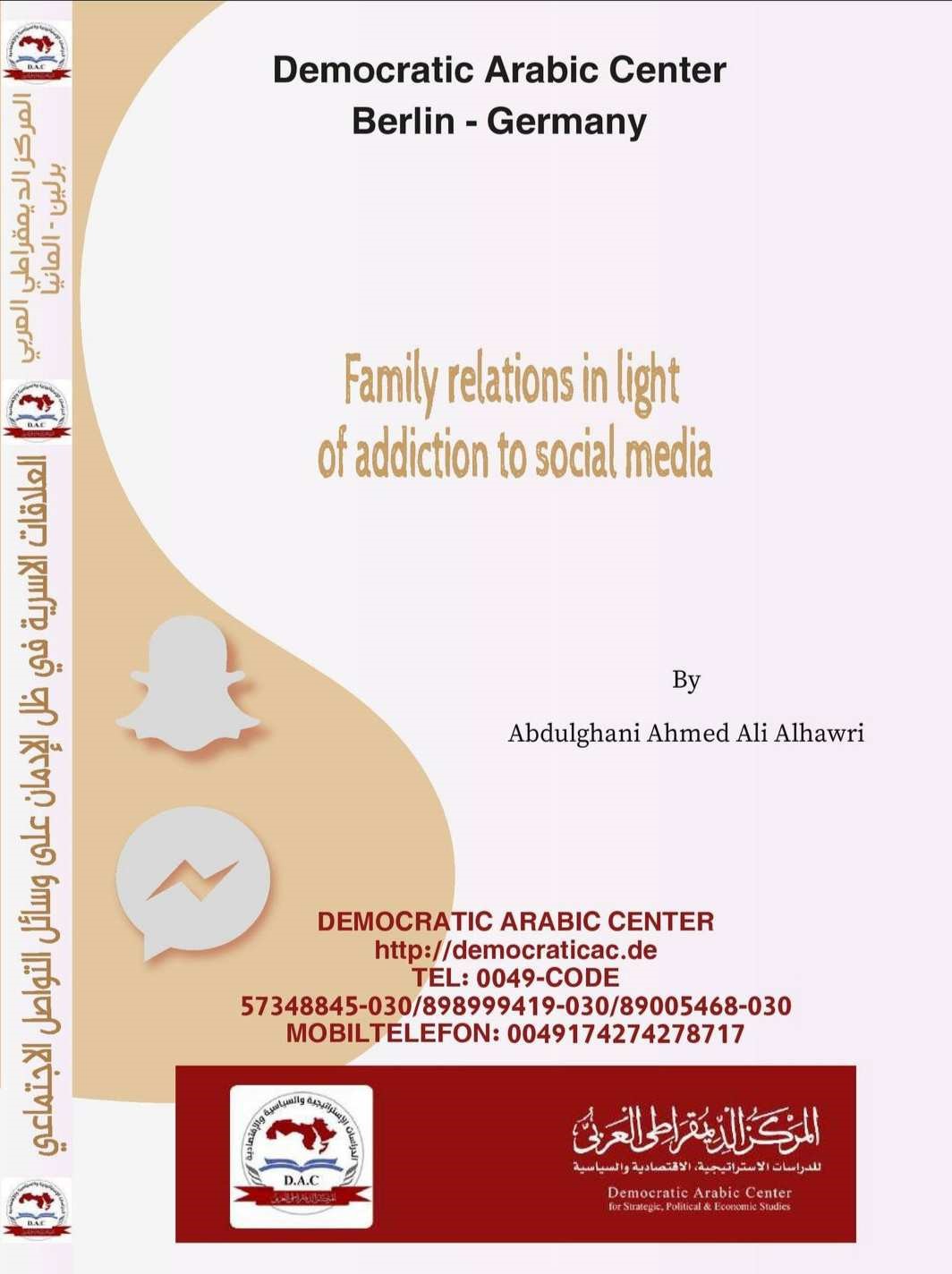       ئيس امركز ال يمقراطي العربي:   أ. عما شرعا	 	     اس الكتاب:  العاقا	 ااسري في ظل اإدما	 عل سائل التواصل ااجتماعي       إع اد:   عب الغني أحم علي الحا       ضبط ت قيق:   د. عب ه بونعاج       م ير النشر:   د. أحم بوهكو  VR . 3383 - 6462. B  :ق تسجيل الكتاب          الطبع اأ ل      جانفي ت2ة2 م رق الصفح	 	فهرس امحتويا	  4هداء  6شكر  8	امقدم	 2ت الفصل اأ ل اأسرة العاقا اأسري 2ت 	امبحث اأ ل: أهمي اأسرة 	ظائفها أشكالها  26امبحث الثاني: العوم اأسرة ة4 امبحث الثالث: الحوار اأس ر   54امبحث الرابع: العاقا	 اأسري قبل بعد ظهور سائل التواصل ااجتماعي  64الفصل الثاني سائل التواصل ااجتماعي  64امبحث اأ ل: نش ة سائل التواصل ااجتماعي  67امبحث الثاني: أنواع سائل التواصل ااجتماعي  78	امبحث الثالث: يجابيا	 سلبيا	 سائل التواصل ااجتماعي ة9 	امبحث الرابع: اإدما	 عل سائل التواصل ااجتماعي 2ةت الفصل الثالث ر ي مقترح لاستفادة من سائل التواصل ااجتماعي 3ةت امبحث اأ ل: د ر اأسرة في مساعدة أبنائها  8تت 	امبحث الثاني: د ر م سسا	 التنشئ ااجتماعي	 24ت 	الخاتم	 27ت امراجع 